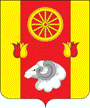 АдминистрацияКиевского сельского поселенияПОСТАНОВЛЕНИЕ          00.00.0000                                           № 00                                     с. КиевкаО внесении изменений в постановление Администрации Киевского сельского поселения «Об утверждении административного регламента по предоставлению муниципальной услуги «Предоставление земельного участка в аренду без проведения торгов»   от 03.05.2023  № 59.Во исполнение Федерального закона от 27.07.2010 № 210-ФЗ «Об организации предоставления государственных и муниципальных услуг», на основании постановления Администрации Киевского сельского поселения от 15.03.2019 № 21 «Об утверждении Порядка разработки и утверждения административных регламентов предоставления муниципальных услуг», в целях повышения доступности и качества предоставления муниципальных услуг,ПОСТАНОВЛЯЮ:1. Внести в приложение № 1 постановления Администрации Киевского сельского поселения от 03.05.2023 № 59 «Об утверждении административного регламента по предоставлению муниципальной услуги «Предоставление земельного участка в аренду без проведения торгов» изменения в раздел   № 2 Стандарт предоставления муниципальной услуги Пункт 2.4 изложить в следующей редакции: процедуры, предусмотренные пунктом 7 статьи 11.4, подпунктом 3 пункта 4 статьи 39.11, пунктом 7 статьи 39.15, пунктом 5 статьи 39.17, пунктом 1 статьи 39.18 Земельного кодекса Российской Федерации, осуществляются в срок не более 14 календарных дней;Добавить пункты :           2.5процедуры, предусмотренные пунктом 7.1 статьи 39.15, подпунктом 2 пункта 5 статьи            39.18 Земельного кодекса Российской Федерации, осуществляются в срок не более 20 календарных дней;           2.6.процедуры, предусмотренные абзацем  первым  пункта 5 статьи 39.18 Земельного     кодекса Российской Федерации, осуществляются в срок не более 10 календарных дней;2. Обнародовать настоящее постановление на информационных стендах поселения и  официальном Интернет-сайте  Администрации Киевского сельского поселения  /3. Контроль за исполнением настоящего постановления оставляю за собой.Глава Администрации Киевскогосельского поселения		                                                                Г.Г. Головченко  Приложение№1 к постановлениюАдминистрации Киевского сельского поселения от 00.00.0000 № 00         Административный регламент  по предоставлению муниципальной услуги  «Предоставление земельного участка в аренду без проведения торгов»1. Общие положенияНастоящий Административный регламент разработан в целях повышения качества и доступности предоставления муниципальной услуги «Предоставление земельного участка в аренду без проведения торгов» (далее – муниципальная услуга).Предмет регулирования регламента1.1. Административный регламент предоставления муниципальной услуги «Предоставление земельного участка в аренду без проведения торгов» разработан в целях повышения качества исполнения и доступности предоставления муниципальной услуги, определяет сроки и последовательность выполнения административных процедур Администрацией Киевского сельского поселения  (далее – Администрация), МАУ Ремонтненского района «Многофункциональный центр по предоставлению государственных и муниципальных услуг» (далее – МАУ «МФЦ»), порядок взаимодействия между должностными лицами Администрации Киевского сельского поселения с гражданами (далее - заявители), органами государственной власти и иными органами местного самоуправления, а также учреждениями и организациями при предоставление земельного участка в аренду без проведения торгов, в соответствии со статьями 39.6, 39.17, 39.18 Земельного кодекса Российской Федерации.Круг заявителей1.2. Заявителями в соответствии с настоящим административным регламентом являются физические и юридические лица. От имени гражданина с заявлением о предоставлении муниципальной услуги имеют право обратиться его законные представители.От имени юридических лиц заявления о предоставлении муниципальной услуги могут подавать лица, действующие в соответствии с законом, иными правовыми актами и учредительными документами, без доверенности; представители в силу полномочий, основанных на доверенности или договоре. В предусмотренных законом случаях, от имени юридического лица могут действовать его участники.Требования к порядку информирования о предоставлении муниципальной услуги 1.3. Порядок информирования муниципальной услуги.1) Сведения о местонахождении, контактных телефонах (телефонах для справок), интернет - адресах, адресах электронной почты (Приложение № 1).	1.3.1. Порядок информирования о правилах предоставления муниципальной услуги:     1) информация о муниципальной услуге предоставляется:при личном письменном или устном обращении заявителя в Администрацию Киевского сельского поселения (далее – Администрация);МАУ Ремонтненского района «Многофункциональный центр по предоставлению государственных и муниципальных услуг» (далее – МАУ «МФЦ»);по электронной почте;в федеральной государственной информационной системе Единый портал государственных и муниципальных услуг (функций) (далее – ЕПГУ);с использованием средств телефонной связи, в том числе информационных стендов, а также посредством размещения в информационно-телекоммуникационных сетях общего пользования (в том числе в сети Интернет), в средствах массовой информации.2) услуга может осуществляться через многофункциональный центр в соответствии с Соглашением о взаимодействии между МАУ «МФЦ» и Администрацией Киевского сельского поселения (далее – Соглашение). Соглашение размещается на официальном сайте Администрации Киевского сельского поселения в информационно-телекоммуникационной сети «Интернет»: https://www.kievkasp.ru, на Портале сети МАУ «МФЦ»: http://remontnoe.mfc61.ru;3) информирование заявителей о порядке предоставления муниципальной услуги проводится в рабочее время ответственным специалистом Администрации Киевского сельского поселения (при личном обращении, по телефону, устно или письменно) безвозмездно;4) при информировании по письменным запросам ответ направляется почтой в адрес заявителя либо передается непосредственно заявителю в срок, не превышающий 30 (тридцать) календарных дней с момента поступления письменного запроса;5) при ответах на телефонные звонки и устные обращения заявителей, должностные лица обязаны подробно и в вежливой (корректной) форме информировать обратившихся по интересующим вопросам:а) разъяснять требования Законодательства РФ, Ростовской области, нормативно-правовых актов Ремонтненского района по вопросам продажи земельного участка, без проведения торгов;б) довести основные положения имеющихся законодательных и нормативно-правовых актов, инструкций и правил;в) выработать и довести до заявителя конкретные рекомендации по решению заявленного вопроса;г) ответ на телефонный звонок должен начинаться с информации о наименовании органа, в которую позвонил гражданин, фамилии, имени, отчества и должности специалиста, принявшего телефонный звонок;д) при невозможности специалиста, принявшего телефонный звонок, самостоятельно ответить на поставленные вопросы, телефонный звонок должен быть переадресован (переведен) на другое должностное лицо или же обратившемуся гражданину должен быть сообщен телефонный номер, по которому можно получить необходимую информацию; е) время разговора не должно превышать 10 (десяти) минут.Для получения сведений об исполнении услуги заявителем указываются (называются специалисту) дата, фамилия, имя, отчество заявителя. Заявителю предоставляются сведения о том, на каком этапе исполнения услуги находится представленный им пакет документов.Стандарт предоставления муниципальной услугиНаименование муниципальной услуги 2.1. «Предоставление земельного участка в аренду без проведения торгов».Наименование органа, предоставляющего муниципальную услугу2.2. Муниципальная услуга предоставляется Администрацией Киевского сельского поселения.2.2.1. При предоставлении муниципальной услуги в качестве уполномоченного органа на территории Ремонтненского района выступает Администрация Киевского сельского поселения или МАУ «МФЦ».2.2.2. Администрация Киевского сельского поселения  не вправе требовать от заявителя предоставления документов, которые находятся в их распоряжении, распоряжении иных государственных органов, органов местного самоуправления, либо подведомственных государственным органам или органам местного самоуправления, организаций в соответствии нормативными правовыми актами Российской Федерации, нормативными правовыми актами субъектов Российской Федерации, муниципальными правовыми актами, за исключением, если такие документы включены в перечень необходимых и обязательных.2.2.3. Информация о порядке предоставления муниципальной услуги выдается:в Администрации Киевского сельского поселения;в МАУ «МФЦ»;посредством размещения в информационно-телекоммуникационных сетях общего пользования (в том числе сети Интернет).Результат предоставления муниципальной услуги2.3. Конечным результатом предоставления муниципальной услуги могут являться:договор аренды земельного участка;решение об отказе в предоставлении земельного участка в форме письма (далее – письмо об отказе в предоставлении муниципальной услуги) – в случаях, предусмотренных п.2.9. административного регламента.2.3.1. Способ получения результата предоставления муниципальной услуги:1) документа на бумажном носителе;2) электронного документа, подписанного уполномоченным должностным лицом Администрации Киевского сельского поселения с использованием усиленной квалифицированной электронной подписи;3) информации из государственных информационных систем в случаях, предусмотренных законодательством Российской Федерации.Срок предоставления муниципальной услуги2.4.процедуры, предусмотренные пунктом 7 статьи 11.4, подпунктом 3 пункта 4 статьи 39.11, пунктом 7 статьи 39.15, пунктом 5 статьи 39.17, пунктом 1 статьи 39.18 Земельного кодекса Российской Федерации, осуществляются в срок не более 14 календарных дней;           2.5процедуры, предусмотренные пунктом 7.1 статьи 39.15, подпунктом 2 пункта 5 статьи   39.18 Земельного кодекса Российской Федерации, осуществляются в срок не более 20 календарных дней;           2.6.процедуры, предусмотренные абзацем  первым  пункта 5 статьи 39.18 Земельного          кодекса Российской Федерации, осуществляются в срок не более 10 календарных дней;Нормативные правовые акты, регулирующие предоставление муниципальной услуги2.7. Предоставление муниципальной услуги осуществляется в соответствии с нормативными правовыми актами. Перечень нормативных правовых актов, регулирующих предоставление муниципальной услуги размещается на официальном сайте Администрации Киевского сельского поселения с указанием их реквизитов и источников официального опубликования, а также в Приложении № 2 к настоящему административному регламенту.Исчерпывающий перечень документов и сведений, необходимых в соответствии с нормативными правовыми актами для предоставления       муниципальной услуги и услуг, которые являются необходимыми и обязательными для предоставления муниципальной услуги, подлежащих представлению заявителем, способы получения заявителем, в том числе в электронной форме, порядок их представления2.8. Исчерпывающий перечень документов, необходимых в соответствии с нормативными правовыми актами для предоставления муниципальной услуги, и услуг, которые являются необходимыми и обязательными для предоставления муниципальной услуги, подлежащих представлению заявителями, способы их получения заявителями, в том числе в электронной форме, порядок их представления представлены в таблице в Приложении № 3 к настоящему Административному регламенту.Нотариальное удостоверение доверенностей, нотариальное свидетельствование подлинности подписей, заявитель получает в соответствии с Перечнем услуг, которые являются необходимыми и обязательными для предоставления муниципальных услуг.2.8.1. Заявитель или его представитель представляет заявление и пакет документов одним 
из следующих способов:на бумажном носителе – при личном обращении в МАУ «МФЦ», почтовым отправлением или лично в адрес Администрации Киевского сельского поселения;в форме электронного документа – с использованием Портала госуслуг, посредством электронной почты.Требования к заявлению и пакету документов:в заявлении и документах не должно быть подчисток, приписок, зачеркнутых слов и иных не оговоренных в них исправлений;заявление не может быть заполнено карандашом;заявление должно быть подписано заявителем либо представителем заявителя;В случае подачи заявления о предоставлении в аренду земельного участка, находящегося в постоянном (бессрочном) пользовании юридических лиц, заявление о предоставлении земельного участка в аренду должно быть подано этими землепользователями одновременно с заявлением о прекращении права постоянного (бессрочного) пользования таким земельным участком.2.8.2. Заявление о предоставлении земельного участка в аренду без проведения торгов (1 экз. оригинал), оформленное согласно Приложению № 4 к административному регламенту.В заявлении о предоставлении земельного участка указываются:1) фамилия, имя, отчество, место жительства заявителя, реквизиты документа, удостоверяющего личность заявителя (для физических лиц);2) наименование и место нахождения заявителя (для юридического лица), в также государственный регистрационный номер записи о государственной регистрации юридического лица в едином государственном реестре юридических лиц, идентификационный номер налогоплательщика, за исключением случаев, если заявителем является иностранное юридическое лицо;3) кадастровый номер испрашиваемого земельного участка;4) основание предоставления земельного участка без проведения торгов (указывается основание предоставления земельного участка без проведения торгов из числа предусмотренных пунктом 2 статьи 39.6 Земельного кодекса РФ);5) вид права, на котором заявитель желает приобрести земельный участок;6) цель использования земельного участка;7) реквизиты решения об изъятии земельного участка для государственных или муниципальных нужд (в случае, если земельный участок предоставляется взамен земельного участка, изымаемого для государственных и муниципальных нужд);8) реквизиты решения об утверждении документа территориального планирования и (или) проекта планировки территории (в случае, если земельный участок предоставляется для размещения объектов, предусмотренных этим документом и (или) этим проектом);9) реквизиты решения о предварительном согласовании предоставления земельного участка (в случае, если испрашиваемый земельный участок образовался или его границы уточнялись на основании данного решения);10) почтовый адрес и (или) адрес электронной почты для связи с заявителем. Документы представляются в подлиннике, копии заверенной в установленном порядке (в копии, если документы являются общедоступными) либо в копиях, заверяемых лицом, принимающим заявление.2.8.3. Перечень документов, которые заявитель должен представить самостоятельно:1) согласие на обработку персональных данных согласно Приложению № 5 к административному регламенту.В случае, если для предоставления муниципальной услуги необходима обработка персональных данных лица, не являющегося заявителем, и если в соответствии с Федеральным законом от 27.07.2006 № 152-ФЗ «О персональных данных» обработка таких персональных данных может осуществляться с согласия указанного лица, при обращении за получением муниципальной услуги заявитель дополнительно представляет документы, подтверждающие получение согласия указанного лица или его законного представителя на обработку персональных данных указанного лица. Документы, подтверждающие получения согласия, могут быть представлены, в том числе в форме электронного документа. Действие настоящего пункта не распространяется на лиц, признанных безвестно отсутствующими, и на разыскиваемых лиц, место нахождения которых не установлено уполномоченным федеральным органом исполнительной власти.2) документ, удостоверяющий личность заявителя (представителя заявителя) (паспорт гражданина Российской Федерации, удостоверяющий личность гражданина Российской Федерации на территории Российской Федерации или временное удостоверение личности(для граждан Российской Федерации); паспорт гражданина иностранного государства, легализованный на территории Российской Федерации (для иностранных граждан); разрешение на временное проживание или вид на жительство (для лиц без гражданства); удостоверение беженца в Российской Федерации  или свидетельство о рассмотрении ходатайства о признании беженцем на территории Российской Федерации (для беженцев); свидетельство о предоставлении временного убежища на территории Российской Федерации; свидетельство о рождении (для лиц, не достигших возраста 14 лет)) (копия при предъявлении оригинала);3) документ, удостоверяющий права (полномочия) представителя физического или юридического лица, если с заявлением обращается представитель заявителя (для представителей физического лица: доверенность, оформленная в установленном законом порядке, на представление интересов заявителя; свидетельство о рождении, свидетельство об усыновлении, акт органа опеки и попечительства о назначении опекуна или попечителя; для представителей юридического лица: доверенность, оформленная в установленном законом порядке, на представление интересов заявителя; определение арбитражного суда о введении внешнего управления и назначении внешнего управляющего (для организации, в отношении которой введена процедура внешнего управления)) (копия при предъявлении оригинала).4) заверенный перевод на русский язык документов о государственной регистрации юридического лица в соответствии с законодательством иностранного государства в случае, если заявителем является иностранное юридическое лицо (копия при предъявлении оригинала);5) документы, подтверждающие права заявителя на приобретение земельного участка без проведения торгов согласно Приложению № 6 административного регламента.2.8.4. Администрации Киевского сельского поселения, МАУ «МФЦ» запрещено требовать от заявителя:предоставления документов и информации или осуществления действий, представление или осуществление которых не предусмотрено нормативными правовыми актами, регулирующими отношения, возникающие в связи с предоставлением муниципальной услуги;предоставления  документов и информации, которые в соответствии с нормативными правовыми актами Российской Федерации, нормативными правовыми актами Ростовской области  и муниципальными правовыми актами муниципального образования «Ремонтненский район» находятся в распоряжении государственных органов, органов местного самоуправления организаций, участвующих в предоставлении  государственных или муниципальных услуг, за исключением документов, указанных в части 6 статьи 7 Федерального закона от 27.07.2010 № 210-ФЗ.2.8.5. Документы, необходимые для предоставления муниципальной услуги, не должны содержать неоговоренных исправлений, серьезных повреждений, не позволяющих однозначно истолковать их содержание.2.8.6. Заявитель вправе представить указанные документы и информацию в органы, предоставляющие муниципальные услуги, по собственной инициативе. Исчерпывающий перечень документов, необходимых в соответствии с нормативными правовыми актами для предоставления муниципальной услуги, которые находятся в распоряжении государственных органов, органов местного самоуправления и иных органов, участвующих в предоставлении муниципальной услуги, и которые заявитель вправе представить, а также способы их получения заявителями, в том числе в электронной форме, порядок их представления2.7. Исчерпывающий перечень документов, необходимых в соответствии с нормативными правовыми актами для предоставления муниципальной услуги, которые находятся в распоряжении государственных органов, органов местного самоуправления и иных органов, участвующих в предоставлении муниципальной услуги, и которые заявитель вправе представить:2.7.1. Выписка из ЕГРН об объекте недвижимости (о здании и (или) сооружении, расположенном(ых) на испрашиваемом земельном участке), для собственников здания, сооружения либо помещения в здании, сооружении;2.7.2. Выписка из ЕГРН об объекте недвижимости (о помещении в здании, сооружении, расположенном на испрашиваемом земельном участке), в случае обращения собственника помещения;2.7.3. Выписка из ЕГРЮЛ, для собственников здания, сооружения либо помещения в здании, сооружении;2.7.5. Выписка из ЕГРИП, для собственников здания, сооружения либо помещения в здании, сооружении;2.7.6. Выписка из ЕГРН об объекте недвижимости (об испрашиваемом земельном участке), для юридических лиц, использующих земельный участок на праве постоянного (бессрочного) пользования;2.7.7. Выписка из ЕГРЮЛ, для юридических лиц, использующих земельный участок на праве постоянного (бессрочного) пользования;2.7.8. Выписка из ЕГРН об объекте недвижимости (об испрашиваемом земельном участке), для крестьянских (фермерских) хозяйств или сельскохозяйственных организаций, использующих земельный участок, находящийся в муниципальной собственности и выделенный в счет земельных долей, находящихся в муниципальной собственности;2.7.9. Выписка из ЕГРЮЛ, для крестьянских (фермерских) хозяйств или сельскохозяйственных организаций, использующих земельный участок, находящийся в муниципальной собственности и выделенный в счет земельных долей, находящихся в муниципальной собственности;2.7.10. Выписка из ЕГРИП, для крестьянских (фермерских) хозяйств или сельскохозяйственных организаций, использующих земельный участок, находящийся в муниципальной собственности и выделенный в счет земельных долей, находящихся в муниципальной собственности; 2.7.11. Выписка из ЕГРН об объекте недвижимости (об испрашиваемом земельном участке), для граждан или юридических лиц, являющихся арендатором земельного участка, предназначенного для ведения сельскохозяйственного производства;2.7.12. Выписка из ЕГРЮЛ, для граждан или юридических лиц, являющихся арендатором земельного участка, предназначенного для ведения сельскохозяйственного производства;2.7.13. Выписка из ЕГРИП, для граждан или юридических лиц, являющихся арендатором земельного участка, предназначенного для ведения сельскохозяйственного производства;2.7.14. Выписка из ЕГРН об объекте недвижимости (об испрашиваемом земельном участке), для граждан, подавших заявление о предоставлении земельного участка для индивидуального жилищного строительства, ведения личного подсобного хозяйства в границах населенного пункта, садоводства, граждан или крестьянских (фермерских) хозяйств – для осуществления крестьянским (фермерским) хозяйством его деятельности;2.7.15. Сведения о государственной регистрации рождения или свидетельство о государственной регистрации рождения, выданное компетентными органами иностранного государства, и их нотариально удостоверенный перевод на русский язык (в случае регистрации рождения в иностранном государстве)2.7.16. Сведения об опекунах и попечителях (Акт органа опеки и попечительства о назначении опекуна или попечителя).Перечень документов, которые заявитель вправе представить по собственной инициативе, так как они подлежат представлению в рамках межведомственного информационного взаимодействия согласно Приложения № 7 административного регламента.Исчерпывающий перечень оснований для отказа в приеме документов, необходимых для предоставления муниципальной услуги2.8. Оснований для отказа в приеме документов не предусмотрено.Исчерпывающий перечень оснований для приостановления или отказа в предоставлении муниципальной услуги2.9. Оснований для приостановления муниципальной услуги не предусмотрено.2.9.1. Основания для отказа в предоставлении муниципальной услуги:отсутствие документов, указанных в Приложении № 3 к настоящему регламенту, обязанность по предоставлению которых возложена на заявителя;несоответствие хотя бы одного из представленных документов, по форме или содержанию, требованиям действующего законодательства;представлены документы, которые не подтверждают право заявителя на получение муниципальной услуги;заявленный случай предоставления земельных участков без проведения торгов, не указан в пункте 2 статьи 39.6. Земельного кодекса Российской Федерации;основания для отказа в предоставлении земельного участка, находящегося в государственной или муниципальной собственности, без проведения торгов, указанные в статье 39.16. Земельного кодекса Российской Федерации.Не допускается отказ в предоставлении муниципальной услуги в случае, если необходимые документы поданы в соответствии с информацией о сроках и порядке предоставления муниципальной услуги, опубликованной на Едином портале и официальном сайте.Размер платы, взимаемой с заявителя при предоставлении муниципальной услуги 2.10. Муниципальная услуга предоставляется заявителю на бесплатной основе.Максимальный срок ожидания в очереди при подаче запроса о предоставлении муниципальной услуги и при получении результата предоставления муниципальной услуги2.11. Максимальное время ожидания в очереди при подаче документов для предоставления муниципальной услуги не должно превышать 15 (пятнадцати) минут.Максимальное время ожидания в очереди для получения консультации не должно превышать 15 (пятнадцати) минут.При обслуживании героев Социалистического Труда; полных кавалеров ордена Трудовой Славы; инвалидов войны; участников Великой Отечественной войны; лиц, награжденных знаком «Жителю блокадного Ленинграда»; героев Советского Союза; героев Российской Федерации; полных кавалеров ордена Славы; инвалидов I и II групп с помощью электронной системы управления очередью используется принцип приоритетности по отношению к другим заявителям, заключающийся в возможности сдать документы на получение муниципальной услуги вне основной очереди. При этом такие заявители вместе с полученным талоном специалистам МАУ «МФЦ», осуществляющим прием, выдачу документов и консультирование, предъявляют документы, подтверждающие их принадлежность к указанной категории лиц.Срок регистрации запроса заявителя о предоставлении муниципальной услуги2.12. При предоставлении документов в МАУ «МФЦ» заявление регистрируется в день приема документов. При отправке документов по почте в адрес Администрации Киевского сельского поселения заявление регистрируется в день поступления документов.При направлении документов с использованием Портала госуслуг регистрация электронного заявления производится в автоматическом режиме в день его поступления, а в случае направления электронного заявления в нерабочий праздничный или выходной день, регистрация заявления производится в первый рабочий день, следующий за нерабочим праздничным или выходным днем.При направлении заявления в форме электронного документа посредством электронной почты заявление регистрируется в день его поступления, а в случае направления заявления в нерабочий праздничный или выходной день регистрация заявления производится в первый рабочий день, следующий за нерабочим праздничным или выходным днем.Требования к помещениям, в которых предоставляется муниципальная услуга2.13. Требования к помещению Администрации Киевского сельского поселения, в котором организуется предоставление услуги:помещения, выделенные для предоставления муниципальной услуги, должны соответствовать санитарно-эпидемиологическим правилам;соблюдение чистоты и опрятности помещения, отсутствие неисправной мебели, инвентаря;оборудование помещения системой кондиционирования воздуха, а также средствами, обеспечивающими безопасность и комфортное пребывание заявителей;в местах предоставления муниципальной услуги предусматривается оборудование доступных мест общественного пользования (туалетов);места предоставления муниципальной услуги оборудуются средствами пожаротушения и оповещения о возникновении чрезвычайной ситуации; количество мест для сидения определяется согласно предполагаемой нагрузке на одну штатную единицу должностных лиц. Общее число мест для сидения - не менее 2 (двух).В целях обеспечения условий доступности для инвалидов помещение, в которых предоставляется муниципальная услуга, обеспечивается следующими требованиями, обеспечивающими:возможность с помощью сотрудников, предоставляющих услуги, передвижения по территории, на которой расположены объекты, входа в такие объекты и выхода из них;надлежащее размещение оборудования и носителей информации, необходимых для обеспечения беспрепятственного доступа инвалидов к объектам и услугам с учетом ограничений их жизнедеятельности.2.13.1. Требования к помещению МАУ «МФЦ», в котором организуется предоставление услуги:ориентация инфраструктуры на предоставление услуг заявителям с ограниченными физическими возможностями (вход в здание оборудован пандусами для передвижения инвалидных колясок в соответствии с требованиями Федерального закона от 30.12.2009 № 384-ФЗ, а также кнопкой вызова специалиста МАУ «МФЦ», обеспечена возможность свободного и беспрепятственного передвижения в помещении, организован отдельный туалет для пользования гражданами с ограниченными физическими возможностями);оборудование помещения системой кондиционирования воздуха, а также средствами, обеспечивающими безопасность и комфортное пребывание заявителей;оборудование помещения для получения услуги посетителями с детьми (наличие детского уголка);наличие бесплатного опрятного туалета для посетителей;наличие кулера с питьевой водой, предназначенного для безвозмездного пользования заявителями;соблюдение чистоты и опрятности помещения, отсутствие неисправной мебели, инвентаря.Определенные административном регламентом требования к местам предоставления услуги применяются, если в МАУ «МФЦ» в соответствии с действующим законодательством Российской Федерации не установлены иные более высокие требования.2.13.2. Требования к беспрепятственному доступу инвалидов к помещению, в котором организуется предоставление муниципальной услуги:Помещение (далее – объект), в котором организуется предоставление муниципальной услуги, для инвалидов обеспечивается:условия для беспрепятственного доступа к объектам и предоставляемой в них муниципальной услуги;возможность самостоятельного или с помощью сотрудников, предоставляющих муниципальную услугу, передвижения по территории, на которой расположены объекты, входа в такие объекты и выхода из них;возможность посадки в транспортное средство и высадки из него перед входом в объекты, в том числе с использованием кресла-коляски и при необходимости с помощью сотрудников, предоставляющих муниципальную услугу;надлежащее размещение оборудования и носителей информации, необходимых для обеспечения беспрепятственного доступа инвалидов к объектам и государственной услуге с учетом ограничений их жизнедеятельности;дублирование необходимой для инвалидов звуковой и зрительной информации, а также надписей, знаков и иной текстовой и графической информации знаками, выполненными рельефно-точечным шрифтом Брайля.Показатели доступности и качества муниципальной услуги2.14. Основными показателями доступности предоставления муниципальной услуги являются:наличие полной и понятной информации о порядке, сроках и ходе предоставления муниципальной услуги в информационно- телекоммуникационных сетях общего пользования (в том числе в сети «Интернет»), средствах массовой информации;возможность получения заявителем уведомлений о предоставлении муниципальной услуги с помощью Единого портала;возможность получения информации о ходе предоставления муниципальной услуги, в том числе с использованием информационно - коммуникационных технологий.2.14.1. Основными показателями качества предоставления муниципальной услуги являются:своевременность предоставления муниципальной услуги в соответствии со стандартом ее предоставления, установленным настоящим Административным регламентом;минимально возможное количество взаимодействий гражданина с должностными лицами, участвующими в предоставлении муниципальной услуги;отсутствие обоснованных жалоб на действия (бездействие) сотрудников и их некорректное (невнимательное) отношение к заявителям;отсутствие нарушений установленных сроков в процессе предоставления муниципальной услуги;отсутствие заявлений об оспаривании решений, действий (бездействия) Уполномоченного органа, его должностных лиц, принимаемых (совершенных) при предоставлении муниципальной услуги, по итогам рассмотрения которых вынесены решения об удовлетворении (частичном удовлетворении) требований заявителей.
Иные требования, в том числе учитывающие особенности предоставления муниципальной услуги в многофункциональных центрах и в электронной форме2.15. Прием заявлений и необходимых документов, выдача документов по результатам предоставления муниципальной услуги осуществляется в МАУ «МФЦ» в соответствии с соглашением о взаимодействии между МАУ «МФЦ» и Администрацией Киевского сельского поселения. 2.15.1. При предоставлении документов в МАУ «МФЦ» копии необходимых документов заверяются специалистом МАУ «МФЦ», принимающим документ, только при предъявлении оригиналов.Заявитель (представитель Заявителя) может осуществить предварительную запись для получения результата муниципальной услуги в МАУ «МФЦ» следующими способами по своему выбору:при личном обращении Заявителя (представителя Заявителя) в МАУ «МФЦ»;по телефону МАУ «МФЦ»;посредством Единого портала.  При предварительной записи Заявитель (представитель Заявителя) сообщает следующие данные:фамилию, имя, отчество (последнее при наличии);контактный номер телефона;адрес электронной почты (при наличии);желаемые дату и время представления документов. Заявителю (представителю заявителя) сообщаются дата и время получения результата предоставления муниципальной услуги. При осуществлении предварительной записи заявитель (представитель Заявителя) в обязательном порядке информируется о том, что предварительная запись аннулируется в случае его неявки по истечении 15 (пятнадцати) минут с назначенного времени приема.Заявитель (представитель заявителя) в любое время вправе отказаться от предварительной записи. В отсутствии заявителей, обратившихся по предварительной записи, осуществляется прием заявителей, обратившихся в порядке очереди. 2.15.2. Консультирование заявителей (представителей заявителей) по порядку предоставления муниципальной услуги осуществляется в рамках соглашения о взаимодействии между Администрацией Ремонтненского сельского поселения и МАУ «МФЦ» предоставления государственных и муниципальных услуг, заключенным в порядке, установленном законодательством.2.15.3. Особенность предоставления муниципальных услуг по экстерриториальному принципу:заявитель вправе выбрать для обращения за получением услуги любой многофункциональный центр предоставления государственных и муниципальных услуг, расположенный на территории Ростовской области, независимо от места его регистрации на территории Ростовской области, в том числе в качестве субъекта предпринимательской деятельности, места расположения на территории Ростовской области объектов недвижимости.2.15.4.  Особенность предоставления муниципальных услуг в электронной форме:заявитель вправе обратиться за получением муниципальной услуги в электронной форме. 2.15.5. При обращении в электронной форме за получением муниципальной услуги заявление и каждый прилагаемый к нему документ (далее - пакет документов) подписываются тем видом электронной подписи, допустимость использования которых установлена федеральными законами, регламентирующими порядок предоставления муниципальной услуги либо порядок выдачи документа, включаемого в пакет документов. В случаях если указанными федеральными законами используемый вид электронной подписи не установлен, вид электронной подписи определяется в соответствии с критериями определения видов электронной подписи, использование которых допускается при обращении за получением муниципальных услуг согласно постановлению Правительства Российской Федерации от 25.06.2012 № 634 «О видах электронной подписи, использование которых допускается при обращении за получением государственных и муниципальных услуг».2.15.6. Доверенность, подтверждающая правомочие на обращение за получением муниципальной услуги, выданная организацией, удостоверяется усиленной квалифицированной электронной подписью правомочного должностного лица организации, а доверенность, выданная физическим лицом, - усиленной квалифицированной электронной подписью нотариуса.2.15.7. В случае, если федеральными законами и изданными в соответствии с ними нормативными правовыми актами, устанавливающими порядок предоставления определенной муниципальной услуги, предусмотрено предоставление нотариально заверенных копий документов, соответствие электронного образа копии документа его оригиналу должно быть засвидетельствовано усиленной квалифицированной электронной подписью нотариуса. Если в соответствии с требованиями законодательства Российской Федерации в отношении документов не установлено требование о нотариальном свидетельствовании верности их копий, то такие копии подписываются простой электронной подписью заявителя.2.15.8. В случае, если для получения муниципальной услуги установлена возможность подачи документов, подписанных простой электронной подписью, для подписания таких документов допускается использование усиленной квалифицированной электронной подписи.Перечень услуг, необходимых и обязательных для предоставления муниципальной услуги, в том числе сведения о документе (документах), выдаваемом (выдаваемых) организациями, участвующими в предоставлении муниципальной услуги2.16. Перечень услуг, необходимых и обязательных для предоставления муниципальной услуги, в том числе сведения о документе (документах), выдаваемом (выдаваемых) организациями, участвующими в предоставлении муниципальной услуги:нотариальное удостоверение доверенностей,нотариальное свидетельствование подлинности копий документов, подписей и верности перевода,выписка из протокола общего собрания некоммерческой организации (о распределении земельного участка заявителю),выписка из протокола общего собрания некоммерческой организации (о принятии в члены некоммерческой организации).3.  Состав последовательность и сроки выполнения административных процедур (действий),  в том числе особенности выполнения административных процедур (действий) 
в многофункциональных центрахИсчерпывающий перечень административных процедур3.1. Муниципальная услуга по предоставлению земельных участков гражданам и юридическим лицам в аренду без проведения торгов включает в себя следующие административные процедуры:3.1.1. Прием и регистрация заявления и пакета документов;3.1.2. Рассмотрение представленного пакета документов, в случае несоответствия заявления и пакета документов требованиям пункта 2.6 раздела 2 настоящего административного регламента осуществляется возврат заявления о предоставлении земельного участка;3.1.3. Формирование, направление межведомственных запросов и получение документов и информации, которые находятся в распоряжении государственных органов, органов местного самоуправления;3.1.4. Подготовка проекта договора аренды земельного участка, либо принятие решения об отказе в предоставлении земельного участка (за исключением случая обращения заявителя, указанного в подпункте 15 пункта 1.2 раздела 1 административного регламента);3.1.5. Опубликование извещения о возможном предоставлении земельного участка в общественно-политической газете Ремонтненского района «Рассвет» и размещение извещения на официальном сайте в  сети «интернет» https://www.kievkasp.ru либо принятие решения об отказе в предоставлении земельного участка (в случае обращения заявителя, указанного в подпункте 15 пункта 1.2 раздела 1 настоящего административного регламента при отсутствии решения о предварительном согласовании предоставления земельного участка указанным заявителем);3.1.6. подготовка проекта договора аренды земельного участка, либо принятие решения об отказе в предоставлении земельного участка без проведения аукциона лицу, обратившемуся с заявлением о предоставлении земельного участка, и о проведении аукциона по аренде земельного участка (в случае обращения заявителя, указанного в подпункте 15 пункта 1.2 раздела 1 настоящего административного регламента при наличии решения о предварительном согласовании предоставления земельного участка указанным заявителем);3.1.7. выдача документов (в соответствии со способом получения результата, указанным в заявлении).3.2. Исчерпывающий перечень административных процедур, осуществляемых МАУ «МФЦ»:									3.2.1. Прием от заявителя (представителя заявителя) и регистрация документов, необходимых для предоставления муниципальной услуги;3.2.2. Подготовка комплекта документов и передача его в Администрацию Киевского сельского поселения;3.2.3. Получение и выдача заявителю (представителю заявителя) результата предоставления муниципальной услуги. Описание каждой административной процедуры3.3. Административная процедура – прием и регистрация заявления и пакета документов. а) Прием и регистрация пакета документов в Администрации Киевского сельского поселения.Основанием для начала административной процедуры является обращение заявителя или его уполномоченного представителя, с комплектом документов, указанных в пункте 2.6 раздела 2 административного регламента.б) Прием и регистрация заявления и пакета документов при обращении заявителя в МАУ «МФЦ».Специалист МАУ «МФЦ», ответственный за прием документов:устанавливает личность заявителя, в том числе проверяет наличие документа, удостоверяющего личность;проверяет полномочия представителя заявителя действовать 
от его имени, в том числе полномочия представителя юридического лица, действовать от имени юридического лица;проверяет соответствие в заявлении данных (сведений) с данными (сведениями), содержащимися в представленных (предъявленных) документах, 
а также удостоверяется о наличии в заявлении подписи заявителя и даты его представления, печать (для юридических лиц);проверяет наличие всех документов, указанных в пункте 2.6 раздела 2 административного регламента, необходимых для предоставления услуги;в случае установления факта несоответствия представленных документов либо отсутствие необходимых документов для предоставления услуги информирует в устной форме заявителя о наличии препятствий для рассмотрения вопроса о предоставлении услуги, объясняет заявителю содержание выявленных недостатков в представленных документах 
и предлагает принять меры по их устранению;в случае не заполнения отдельных пунктов заявления предлагает заявителю заполнить все пункты заявления для последующего принятия заявления и пакета документов.При наличии оснований для отказа в приеме документов, необходимых для предоставления услуги, в соответствии с административным регламентом, специалист МАУ «МФЦ» отказывает заявителю в приеме заявления и документов.При отсутствии оснований для отказа в приеме документов, необходимых для предоставления услуги, специалист МАУ «МФЦ» сверяет оригиналы документов с представленными копиями, заверяет штампом «копия верна», ставит дату и подпись (за исключением документов, которые должны быть представлены в оригинале), регистрирует заявление в ИИС ЕС МФЦ РО, выдает заявителю расписку в получении документов с информацией о сроках рассмотрения заявления.Прием, регистрация, учет заявления и пакета документов специалистами МАУ «МФЦ», а также передача документов в Администрацию Киевского сельского поселения осуществляется в соответствии с соглашением о взаимодействии.Доведение исполнения услуги до ответственного исполнителя осуществляется Администрацией Киевского сельского поселения в порядке общего делопроизводства.в) Прием и регистрация заявления и пакета документов при направлении заявления и пакета документов при личном обращении либо почтовым отправлением в адрес Администрации Киевского сельского поселения. Регистрация полученного по почте заявления и пакета документов осуществляется специалистом Администрации, ответственным за делопроизводство. Доведение исполнения услуги до исполнителя Администрации Киевского сельского поселения осуществляется в порядке общего делопроизводства.Критерием принятия решений о регистрации заявления и пакета документов является факт направления заявления и пакета документов на предоставление муниципальной услуги.Результатом административной процедуры является регистрация заявления и передача ответственному исполнителю заявления о предоставлении муниципальной услуги. Способом фиксации результата выполнения административной процедуры является регистрация заявления через систему автоматизации делопроизводства и электронного документооборота «Дело», с отражением порядкового номера и даты регистрации.3.4. Административная процедура –  рассмотрение представленного пакета документов, в случае несоответствия заявления и пакета документов требованиям пункта 2.6 раздела 2 административного регламента осуществляется возврат заявления о предоставлении земельного участка.Основанием для начала административной процедуры является поступление в Администрацию Киевского сельского поселения заявления и пакета документов.  Ответственным за исполнение данной административной процедуры является специалист по имущественным и земельным отношениям.Порядок осуществления административной процедуры:получение исполнителем заявления и пакета документов;рассмотрение и проверка комплектности представленных заявителем документов.В случае, если заявление о предоставлении земельного участка не соответствует положениям подпункта 2.6.1 пункта 2.6 раздела 2 административного регламента, подано в иной уполномоченный орган или к заявлению не приложены документы, предоставляемые в соответствии с пунктом 2.6 раздела 2 административного регламента сектор по имущественным и земельным отношениям Администрации Киевского сельского поселения в течение 10 (десяти) дней со дня поступления заявления обеспечивает подготовку, согласование и подписание в адрес заявителя письма о возврате заявления и представленного заявителем пакета документов. В письме должны быть указаны причины возврата заявления о предоставлении земельного участка.Критерием принятия решения о возврате заявления о предоставлении земельного участка является наличие либо отсутствие оснований, предусмотренных настоящим пунктом административного регламента.Результатом административной процедуры является направление письма о возврате заявления и пакета документов заявителю либо обеспечение выполнения дальнейших административных процедур, предусмотренных разделом 3 Административного регламента.Способом фиксации результата является регистрация и направление письма о возврате заявления и пакета документов заявителю либо выполнение административных процедур.Срок исполнителя административной процедуры:в случае возврата заявления и пакета документов составляет десять дней;в случае принятия решения обеспечения выполнения административных процедур, один день.3.5. Административная процедура -  формирование, направление межведомственных запросов и получение документов и информации, которые находятся в распоряжении государственных органов, органов местного самоуправления.Основанием для начала административной процедуры является отсутствие в Администрации Киевского сельского поселения документов, необходимых в соответствии 
с нормативными правовыми актами для предоставления муниципальной услуги, которые находятся в распоряжении государственных органов, органов местного самоуправления и иных организаций, предусмотренных в подпункте 2.6.7. административного регламента.Межведомственный запрос формируется в соответствии с требованиями статьи 7.2 Федерального закона от 27.07.2010 № 210 - ФЗ «Об организации предоставления государственных и муниципальных услуг».Направление межведомственного запроса осуществляется 
с использованием единой системы межведомственного электронного взаимодействия либо в виде бумажного документа.Для принятия решения о аренде земельного участка без торгов МАУ «МФЦ» или Администрация Киевского сельского поселения формирует и направляет межведомственные запросы для получения документов и информации, которые находятся в распоряжении государственных органов, органов местного самоуправления:в Управление Росреестра по Ростовской области для получения выписки из ЕГРН об объекте недвижимости;в Межрайонную ИФНС России по Ростовой области для получения документов, содержащих сведения из реестра юридических лиц / индивидуальных предпринимателей;в ФНС России (ЕГР ЗАГС) сведения о государственной регистрации рождения;в органы местного самоуправления для получения сведений, необходимых для исполнения услуги.Критерием принятия решения о формировании, направлении межведомственных запросов является необходимость получения недостающих документов и информации для предоставления муниципальной услуги, которые находятся в распоряжении государственных органов, органов местного самоуправления.Результатом административной процедуры является направление и получение из государственных органов, органов местного самоуправления и иных организаций запрашиваемых документов и сведений, необходимых для предоставления муниципальной услуги. Способом фиксации результата административной процедуры является получение и регистрация запрашиваемых документов.Максимальный срок исполнения административной процедуры составляет 5 (пять) рабочих дней.3.6. Административная процедура – опубликование извещения о предоставлении земельного участка в общественно-политической газете Ремонтненского района «Рассвет» и на официальном сайте в сети интернете, либо принятие решения об отказе 
в предоставлении земельного участка.Основанием для начала административной процедуры является получение всех документов и сведений, необходимых для подготовки извещения о предоставлении земельного участка или решения об отказе в предоставлении земельного участка.Ответственным за исполнение данной административной процедуры является Сектор по имущественным и земельным отношениям.Сектор проводит сверку полученных документов, по результатам которой:либо осуществляет подготовку проекта решения об отказе 
в предоставлении земельного участка по основаниям, изложенным в пункте 2.9.2 раздела 2 административного регламента;либо осуществляет подготовку извещения о предоставлении в аренду земельного участка, организует его опубликование в общественно-политической газете Ремонтненского района «Рассвет» и размещение на официальном сайте в интернете.При наличии оснований для отказа в предоставлении земельного участка, указанных в пункте 2.9.2. раздела 2 административного регламента после подписания и регистрации письма об отказе в предоставлении земельного участка письмо передается в МАУ «МФЦ» для выдачи заявителю либо для направления заявителю по почте.Критерием принятия решение является направление в общественно-политическую газету Ремонтненского района «Рассвет» и на официальный сайт в сети интернете для опубликования извещения о предоставлении земельного участка, либо принятие решения об отказе в предоставлении земельного участка.Результатом данной административной процедуры является опубликование извещения о предоставлении земельного участка либо решение об отказе в предоставлении земельного участка.Способом фиксации результата административной процедуры является опубликование извещения о предоставлении земельного участка в общественно-политической газете Ремонтненского района «Рассвет» и размещение на официальном сайте в сети интернет либо принятие решения об отказе в предоставлении земельного участка.3.7. Административная процедура – подготовка проекта договора аренды земельного участка, либо принятие решения об отказе в предоставлении земельного участка.Основанием для начала административной процедуры является получение всех документов и сведений, необходимых для принятия решения о предоставлении земельного участка или об отказе в предоставлении земельного участка.Ответственным за исполнение данной административной процедуры является специалист по имущественным и земельным отношениям.Критерием принятия решение о подготовке проекта договора аренды земельного участка является получение исполнителем полного пакета документов для оформления договора аренды.Результатом данной административной процедуры является проект договора аренды земельного участка.Способом фиксации результата административной процедуры является подписание проекта договора аренды земельного участка.3.8. Административная процедура – принятие решения об отказе в предоставлении земельного участка без проведения аукциона лицу, обратившемуся с заявлением о предоставлении земельного участка, и о проведении аукциона по аренде земельного участка.Основанием для начала административной процедуры является истечение срока опубликования извещения и приема заявлений граждан о намерении участвовать в аукционе.Ответственным за исполнение данной административной процедуры 
является специалист по имущественным и земельным отношениям. Решение об отказе в предоставлении земельного участка без проведения аукциона лицу, обратившемуся с заявлением о предоставлении земельного участка, и о проведении аукциона по аренде земельного участка принимается в форме постановления главы Администрации Киевского сельского поселения.Критерием принятия решения о подготовке решения об отказе в предоставлении земельного участка без проведения аукциона лицу, обратившемуся с заявлением о предоставлении земельного участка, и о проведении аукциона по аренде земельного участка является поступление по истечении тридцати дней со дня опубликования извещения заявлений иных граждан о намерении участвовать в аукционе.Результатом данной административной процедуры является принятие решения об отказе в предоставлении земельного участка без проведения аукциона лицу, обратившемуся с заявлением о предоставлении земельного участка, и о проведении аукциона по аренде земельного участка или аукциона на право заключения договора аренды земельного участка.Административная процедура исполняется в недельный срок со дня поступления заявлений иных граждан о намерении участвовать в аукционе.Способом фиксации результата административной процедуры является регистрация в порядке общего делопроизводства решения об отказе в предоставлении земельного участка без проведения аукциона лицу, обратившемуся с заявлением о предоставлении земельного участка, и о проведении аукциона по аренде земельного участка.Административная процедура исполняется в недельный срок со дня поступления заявлений иных граждан о намерении участвовать в аукционе.3.9. Административная процедура – выдача результата муниципальной услуги (в соответствии со способом получения результата, указанным в заявлении).Основанием для начала исполнения административной процедуры выдачи ответа заявителю.Первый экземпляр ответа или письменного отказа в удовлетворении заявления направляются заявителю лично или почтой, либо по электронному адресу, указанному в заявлении. Второй экземпляр остается у Исполнителя.Выдача результата муниципальной услуги при обращении заявителя в МАУ «МФЦ».В случае согласия заявителя, МАУ «МФЦ» уведомляет SMS-сообщением 
на мобильный номер телефона заявителя о ходе предоставления муниципальной услуги.Выдача результата осуществляется в следующем порядке:заявитель (либо представитель заявителя) прибывает в МАУ «МФЦ» 
с документом, удостоверяющим личность (представитель заявителя дополнительно представляет документ, удостоверяющий права (полномочия) действовать от имени заявителя), и выпиской из ИИС ЕС МФЦ РО;специалист МАУ «МФЦ» знакомит заявителя с перечнем и содержанием выдаваемых документов;заявитель подтверждает получение результата муниципальной услуги личной подписью с расшифровкой в соответствующей графе выписки. В случае указания заявителем способа получения результата муниципальной услуги по почте специалист Администрации Киевского сельского поселения направляет результат муниципальной услуги заявителю по почте. Критерием принятия решения при выборе способа направления результата муниципальной услуги является способ получения результата муниципальной услуги, указанный в запросе заявителем. Результатом административной процедуры является передача заявителю решения об отказе в предоставлении земельного участка, либо проекта договора аренды земельного участка, либо решения об отказе в предоставлении земельного участка без проведения аукциона лицу, обратившемуся с заявлением о предоставлении земельного участка, и о проведении аукциона по аренде земельного участка.Проекты договоров, направленные заявителю, должны быть 
им подписаны и представлены в уполномоченный орган не позднее чем 
в течение тридцати дней со дня получения заявителем проектов указанных договоров.Способом фиксации результата административной процедуры является выдача результата муниципальной услуги, в соответствии со способом получения результата, указанным в заявлении.3.10.  Сроки исполнения муниципальной услуги:в срок, не превышающий 30 (тридцать) дней со дня поступления заявления.в срок, не превышающий 67 (шестьдесят семь) дней со дня поступления заявления в случае если решение о предварительном согласовании предоставления земельного участка не принималось при предоставлении земельного участка гражданам для индивидуального жилищного строительства, ведения личного подсобного хозяйства в границах населенного пункта, садоводства, дачного хозяйства, гражданам и крестьянским (фермерским) хозяйствам для осуществления крестьянским (фермерским) хозяйством его деятельности.3.11. Блок-схема предоставления муниципальной услуги представлена в Приложении № 8 к Административному регламенту.3.4. Порядок исправления допущенных опечаток и ошибок в выданных в результате предоставления муниципальной услуги документах.1) Основанием для начала административной процедуры является обращение заявителя в Администрацию Киевского сельского поселения, МАУ «МФЦ», с заявлением об исправлении допущенных опечаток и ошибок в выданном в результате предоставления муниципальной услуги документе. 2) При обращении об исправлении допущенных опечаток и ошибок заявитель представляет документы, подтверждающие наличие в выданном в результате предоставления муниципальной услуги документе допущенных опечаток и ошибок.Документы, подтверждающие наличие в выданном в результате предоставления муниципальной услуги документе допущенных опечаток и ошибок, подается заявителем в Администрацию Киевского сельского поселения, по почте, по электронной почте, через ЕПГУ. Специалист Сектора по имущественным и земельным отношениям проверяет поступившие документы на предмет наличия опечаток и ошибок в выданном в результате предоставления муниципальной услуги документе.В случае наличия допущенных опечаток и ошибок в выданном в результате предоставления муниципальной услуги документе специалист по имущественным и земельным отношениям, устраняет допущенные опечатки и ошибки путем подготовки нового документа.В случае отсутствия допущенных опечаток и ошибок в выданном в результате предоставления муниципальной услуги документе специалист по имущественным и земельным отношениям готовит уведомление об отсутствии опечаток и ошибок в выданном в результате предоставления муниципальной услуги документе.Специалист Администрации Киевского сельского поселения регистрирует уведомление об отсутствии допущенных опечаток и ошибок в выданном в результате предоставления государственной услуги документе и выдает или направляет заявителю.Максимальный срок выполнения административной процедуры по исправлению допущенных опечаток и ошибок в выданном в результате предоставления муниципальной услуги документе, либо подготовки уведомления об отсутствии допущенных опечаток и ошибок в выданном в результате предоставления муниципальной услуги документе не может превышать 3 (три) рабочих дня с даты регистрации заявления об исправлении допущенных опечаток и ошибок в Администрации Киевского сельского поселения.3) Должностным лицом, ответственным за выполнение каждого административного действия, входящего в состав административной процедуры, является специалист, которому был передан запрос на исполнение, специалист Сектора по имущественным и земельным отношениям, работник МАУ «МФЦ». 4) Критерием принятия решения по исправлению допущенных опечаток и ошибок в выданном в результате предоставления муниципальной услуги документе является наличие, либо отсутствие допущенных опечаток и ошибок.5) Результатом выполнения административной процедуры по исправлению допущенных опечаток и ошибок в выданном в результате предоставления муниципальной услуги документе является направление (выдача) нового документа, либо уведомления об отсутствии допущенных опечаток и ошибок.  6) Способом фиксации результата административной процедуры является регистрация нового документа, либо уведомления об отсутствии допущенных опечаток и ошибок. 4. Формы контроля за оказанием муниципальной услуги4.1. Текущий контроль за соблюдением и исполнением настоящего Административного регламента, иных нормативных правовых актов, устанавливающих требования к предоставлению муниципальной услуги, осуществляется на постоянной основе должностными лицами Администрации (Уполномоченного органа), уполномоченными на осуществление контроля за предоставлением муниципальной услуги.Для текущего контроля используются сведения служебной корреспонденции, устная и письменная информация специалистов и должностных лиц уполномоченного органа государственной власти, органа местного самоуправления, организации.Текущий контроль осуществляется путем проведения проверок: решений о предоставлении (об отказе в предоставлении) услуги; выявления и устранения нарушений прав граждан;рассмотрения, принятия решений и подготовки ответов на обращения граждан, содержащие жалобы на решения, действия (бездействие) должностных лиц.5. Досудебный (внесудебный) порядок обжалования решений и действий (бездействия) органа, предоставляющего муниципальную услугуИнформация для заявителя о его праве на досудебное (внесудебное) обжалование действий (бездействия) и решений, принятых (осуществляемых) в ходе предоставления услуги5.1. Получатели муниципальной услуги имеют право на обжалование решений, принятых в ходе предоставления муниципальной услуги, действий или бездействия специалистов и должностных лиц органов, участвующих в оказании муниципальной услуги в вышестоящие органы в досудебном и судебном порядке.Предмет досудебного (внесудебного) обжалования5.2. Предметом досудебного (внесудебного) обжалования могут быть действия (бездействие), решения, осуществляемые (принимаемые) Администрацией Киевского сельского поселения, МАУ «МФЦ» либо их должностными лицами, в ходе предоставления услуги, нарушающие права и свободы граждан и организаций.Заявитель может обратиться с жалобой, в том числе в следующих случаях:нарушение срока регистрации запроса заявителя о предоставлении услуги;нарушение срока предоставления услуги;требование у заявителя документов, не предусмотренных нормативными правовыми актами Российской Федерации, нормативными правовыми актами субъектов Российской Федерации, муниципальными правовыми актами для предоставления услуги;отказ в приеме документов, предоставление которых предусмотрено нормативными правовыми актами Российской Федерации, нормативными правовыми актами субъектов Российской Федерации, муниципальными правовыми актами для предоставления услуги, у заявителя;отказ в предоставлении услуги, если основания отказа не предусмотрены федеральными законами и принятыми в соответствии с ними иными нормативными правовыми актами Российской Федерации, нормативными правовыми актами субъектов Российской Федерации, муниципальными правовыми актами;затребование с заявителя при предоставлении услуги платы, не предусмотренной нормативными правовыми актами Российской Федерации, нормативными правовыми актами субъектов Российской Федерации, муниципальными правовыми актами;отказ органа, должностного лица органа, предоставляющего услугу, в исправлении допущенных опечаток и ошибок в выданных в результате предоставления услуги документах либо нарушение установленного срока таких исправлений.Органы местного самоуправления и уполномоченные на рассмотрение жалобы должностные лица, которым может быть направлена жалоба5.3. Жалоба на нарушение порядка предоставления услуги, выразившееся в неправомерных решениях и действиях (бездействии) сотрудников Администрации Киевского сельского поселения, подается непосредственно в Администрацию Киевского сельского поселения.5.3.1. Жалоба на нарушение порядка предоставления услуги, выразившееся в неправомерных решениях и действиях (бездействии) Главы Администрации Киевского сельского поселения (далее – Глава Администрации Ремонтненского сельского поселения) может быть подана Главе Администрации Ремонтненского района, в орган исполнительной власти.Главой Администрации Киевского сельского поселения, осуществляется личный прием граждан по вопросам, отнесенным к их ведению. В случае необходимости на прием приглашается специалист по имущественным и земельным отношениям. Информация о месте, днях и часах приема доводится до сведения граждан.Предварительная беседа с гражданами, запись на прием, организация проведения личного приема возлагаются на специалиста по имущественным и земельным отношениям. При личном приеме гражданин предъявляет документ, удостоверяющий его личность.Письменное обращение, принятое в ходе личного приема, подлежит регистрации и рассмотрению в порядке, установленном настоящим регламентом.Порядок подачи и рассмотрения жалобы5.4. Основанием для начала процедуры досудебного (внесудебного) обжалования является поступление жалобы, поданной в письменной форме на бумажном носителе, в электронной форме, в орган, уполномоченный на рассмотрение жалобы.5.4.1. Жалоба на решения и действия (бездействие) уполномоченного органа, должностного лица либо муниципального служащего уполномоченного органа, главу Администрации Киевского сельского поселения Ремонтненского района, может быть направлена по почте, через МАУ «МФЦ», с использованием информационно-телекоммуникационной сети «Интернет», официального сайта, Единого портала, а также может быть принята при личном приеме заявителя.5.4.2. Заявителю обеспечивается возможность направления жалобы на решения и действия (бездействие) уполномоченного органа, должностного лица либо муниципального служащего уполномоченного органа в соответствии со статьей 11.2 Федерального закона от 27 июля 2010 года № 210-ФЗ «Об организации предоставления государственных и муниципальных услуг» с использованием портала федеральной государственной информационной системы, обеспечивающей процесс досудебного (внесудебного) обжалования решений и действий (бездействия), совершенных при предоставлении государственных и муниципальных услуг органами, предоставляющими государственные и муниципальные услуги, их должностными лицами, государственными и муниципальными служащими с использованием информационно-телекоммуникационной сети «Интернет» (далее – система досудебного обжалования).5.4.3. Жалоба на решения и действия (бездействие) МАУ «МФЦ», работника МАУ «МФЦ» может быть направлена по почте, с использованием информационно-телекоммуникационной сети «Интернет», официального сайта МАУ «МФЦ», Единого портала, а также может быть принята при личном приеме заявителя.5.4.4. Жалоба, поступившая в Администрацию Киевского сельского поселения, подлежит регистрации не позднее следующего рабочего дня со дня ее поступления.В случае подачи заявителем жалобы через МАУ «МФЦ», последний обеспечивает передачу жалобы в Администрацию Киевского сельского поселения в порядке и сроки, которые установлены соглашением о взаимодействии между МАУ «МФЦ» и администрацией, но не позднее следующего рабочего дня со дня поступления жалобы.5.4.5. Жалоба должна содержать:1) наименование уполномоченного органа, должностного лица либо муниципального служащего уполномоченного органа, МАУ «МФЦ», его руководителя и (или) работника, решения и действия (бездействие) которых обжалуются;2) фамилию, имя, отчество (последнее – при наличии), сведения о месте жительства заявителя – физического лица либо наименование, сведения о местонахождении заявителя – юридического лица, а также номер (номера) контактного телефона, адрес (адреса) электронной почты (при наличии) и почтовый адрес, по которым должен быть направлен ответ заявителю;3) сведения об обжалуемых решениях и действиях (бездействии) уполномоченного органа, должностного лица либо муниципального служащего уполномоченного органа, МАУ «МФЦ», работника МАУ «МФЦ»;4) доводы, на основании которых заявитель не согласен с решением и действием (бездействием) уполномоченного органа, должностного лица либо муниципального служащего уполномоченного органа, МАУ «МФЦ», работника МАУ «МФЦ». Заявителем могут быть представлены документы (при наличии), подтверждающие доводы заявителя, либо их копии.Сроки рассмотрения жалобы5.5. Жалоба, поступившая в Администрацию Киевского сельского поселения, МАУ «МФЦ», учредителю МАУ «МФЦ», подлежит рассмотрению в течение 15 (пятнадцати) рабочих дней со дня ее регистрации, а в случае обжалования отказа уполномоченного органа, МАУ «МФЦ», в приеме документов у заявителя либо в исправлении допущенных опечаток и ошибок или в случае обжалования нарушения установленного срока таких исправлений - в течение 5 (пяти) рабочих дней со дня ее регистрации.Перечень оснований для приостановления рассмотрения жалобы в случае, если возможность приостановления предусмотрена законодательством Российской Федерации5.6. Основания для приостановления рассмотрения жалобы отсутствуют.Результат рассмотрения жалобы5.7. По результатам рассмотрения жалобы принимается одно из следующих решений:1) жалоба удовлетворяется, в том числе в форме отмены принятого решения, исправления допущенных опечаток и ошибок в выданных в результате предоставления муниципальной услуги документах, возврата заявителю денежных средств, взимание которых не предусмотрено нормативными правовыми актами Российской Федерации, нормативными правовыми актами Ростовской области, муниципальными правовыми актами;2) в удовлетворении жалобы отказывается.5.7.1. Администрация отказывает в удовлетворении жалобы в соответствии с основаниями, предусмотренными Правилами и Порядком.5.7.2. МАУ «МФЦ» отказывает в удовлетворении жалобы в соответствии с основаниями, предусмотренными Правилами и Порядком.5.7.3. Администрация Киевского сельского поселения оставляет жалобу без ответа в соответствии с основаниями, предусмотренными Порядком рассмотрения обращения с гражданами.5.7.4. МАУ «МФЦ» оставляет жалобу без ответа в соответствии с основаниями, предусмотренными Порядком.5.7.5. В случае признания жалобы подлежащей удовлетворению в ответе заявителю, указанном в пункте 5.8. раздела 5 Административного регламента, дается информация о действиях, осуществляемых уполномоченным органом и (или) МАУ «МФЦ», в целях незамедлительного устранения выявленных нарушений при оказании муниципальной услуги, а также приносятся извинения за доставленные неудобства, и указывается информация о дальнейших действиях, которые необходимо совершить заявителю в целях получения муниципальной услуги.5.7.6. В случае признания жалобы, не подлежащей удовлетворению, в ответе заявителю, указанном в пункте 5.8. раздела 5 Административного регламента, даются аргументированные разъяснения о причинах принятого решения, а также информация о порядке обжалования принятого решения.5.7.7. В случае установления в ходе или по результатам рассмотрения жалобы признаков состава административного правонарушения или преступления, должностное лицо, работник, наделенные полномочиями по рассмотрению жалоб, незамедлительно направляют имеющиеся материалы в органы прокуратуры.Порядок информирования заявителя о результатах рассмотрения жалобы5.8. Не позднее дня, следующего за днем принятия решения, указанного в подпункте 5.7. раздела 5 Административного регламента, заявителю в письменной форме и по желанию заявителя в электронной форме направляется мотивированный ответ о результатах рассмотрения жалобы.5.8.1. В случае если жалоба была направлена в электронном виде посредством системы досудебного обжалования с использованием информационно-телекоммуникационной сети «Интернет», ответ заявителю направляется посредством системы досудебного обжалования.Порядок обжалования решения по жалобе5.9. Заявители имеют право обжаловать решения и действия (бездействие), принятые (осуществляемые) уполномоченным органом, должностным лицом, муниципальным служащим уполномоченного органа в ходе предоставления муниципальной услуги в суд, в порядке и сроки, установленные законодательством Российской Федерации.Право заявителя на получение информации и документов, необходимых для обоснования и рассмотрения жалобы5.10. Заявители имеют право обратиться в Администрацию Киевского сельского поселения, МАУ «МФЦ» за получением информации и документов, необходимых для обоснования и рассмотрения жалобы в письменной форме по почте, с использованием информационно-телекоммуникационной сети «Интернет», официального сайта, официального сайта МФЦ, Единого портала, а также при личном приеме заявителя.Способы информирования заявителей о порядке подачи и рассмотрения жалобы 5.11. Информацию о порядке подачи и рассмотрения жалобы заявители могут получить на информационных стендах, расположенных в местах предоставления муниципальной услуги непосредственно в Администрации Киевского сельского поселения, на официальном сайте, в МАУ «МФЦ», на Едином портале.                        Приложение № 1к административному регламентупредоставления муниципальной услуги«Предоставление земельного участкав безвозмездное пользование»СВЕДЕНИЯо местонахождении, контактных телефонах (телефонах для справок), интернет-адресах, адресах электронной почтыПриложение № 2к административному регламентупредоставления муниципальной услуги«Предоставление земельного участкав безвозмездное пользование»ПЕРЕЧЕНЬнормативных правовых актов, регулирующих предоставление муниципальной услуги:1. Конституция Российской Федерации;2. Земельный Кодекс Российской Федерации;3. Федеральный закон от 24.11.1995 № 181-ФЗ «О социальной защите инвалидов в Российской Федерации» (опубликован в издании «Российская газета», 02.12.1995, № 234);4. Федеральный закон от 27.07.2010 № 210-ФЗ «Об организации предоставления государственных и муниципальных услуг» (опубликован в издании «Российская газета», 30.07.2010, № 168);5. Устав муниципального образования «Киевское сельское поселение», принят Решением Собрания депутатов Ремонтненского сельского поселения от 03.03.2022г. № 29.Приложение № 3к административному регламентупредоставления муниципальной услуги«Предоставление земельного участкав безвозмездное пользование»Документы, предоставляемые заявителем для получения муниципальной услуги «Предоставление земельного участка в аренду без проведения торгов»                         Приложение № 4   к административному регламенту    предоставления муниципальной услуги                                                                                        «Предоставление земельного участка                                                                                                               в аренду без проведения торгов» Главе Администрации Киевского сельского поселения __________________________________________                                          (фамилия, имя, отчество заявителя и представителя заявителя, полное __________________________________________наименование юр. лица)_____________________________________________________________________________________________________(ОГРН, ИНН для юр. лиц)____________________________________________________________________________________(реквизиты документа, удостоверяющего личность заявителя)______________________________________________________________________________________________________________________(адрес заявителя, юр. адрес, почтовый индекс)______________________________________________________________________________________________________________________(реквизиты документа подтверждающего полномочия представителя)контактный телефон: _______________________ЗАЯВЛЕНИЕо предоставлении земельного участка в аренду без проведения торгов ____________________________________________________________________(полное наименование юридического лица или Ф. И. О. физического лица)ИНН _____________________	СНИЛС ____________________свидетельство о государственной регистрации юридического лица:серия__________номер_____________выдано_____________________________,ОГРН _________________________ дата присвоения_______________________.Реквизиты документа, удостоверяющего личность заявителя: ________________ серия_______ номер ________________дата выдачи _______________________,выдан ______________________________________________________________.В лице______________________________________________________________,действующего на основании___________________________________________,                                                             (доверенности, устава или др.)телефон (факс) заявителя______________________________________________,(при наличии)телефон представителя заявителя_______________________________________,(при наличии)Место нахождения заявителя (для юридического лица) _____________________.Место жительства заявителя (для физического лица) _______________________.Почтовый адрес и (или) адрес электронной почты заявителя ________________.Прошу предоставить земельный участок в аренду сроком на _____________лет,(указывается срок аренды в соответствии с пунктом 8 статьи 39.8 Земельного кодекса РФ)1. Основание предоставления земельного участка без проведения торгов_____________________________________________________________________________(указывается основание предоставления земельного участка без проведения торгов из числа предусмотренных пунктом 2 статьи 39.6 Земельного кодекса РФ)2. Сведения о земельном участке:2.1. Площадь _____________кв. м.2.2. Кадастровый номер __________________.2.3. Адрес: _________________________________________.2.4. Разрешенное использование ________________________________________. 2.5. Цель использования ______________________________________________.2.6. Ограничения использования и обременения земельного участка______________________________________________________________2.7. Реквизиты решения об изъятии земельного участка для государственных или муниципальных нужд (в случае, если земельный участок предоставляется взамен земельного участка, изымаемого для государственных и муниципальных нужд) ________________________________________________________________________________.2.8. Реквизиты решения об утверждении документа территориального планирования и (или) проекта планировки территории (в случае, если земельный участок предоставляется для размещения объектов, предусмотренных этим документом и (или) этим проектом) ________________________________________________________________________________.2.9. Реквизиты решения о предварительном согласовании предоставления земельного участка (в случае, если испрашиваемый земельный участок образовывался или его границы уточнялись на основании данного решения) ________________________________________________________________________________.3.Иные сведения: _________________________________________________________________.Информацию прошу предоставить (напротив необходимого пункта поставить значок √): почтой; на руки по месту сдачи заявки.Достоверность и полноту сведений подтверждаю.Заявитель: ______________________________________________________        __________                 (Ф. И. О заявителя, Ф. И. О. представителя физического лица)	       (подпись)М.П.«____» _______________20____года.                                                         Документы прилагаются*	* При отправке по почте документы направляются в адрес Администрации Киевского сельского поселения ценным почтовым отправлением с описью вложения и с уведомлением о вручении. В описи указывается: наименование документа, номер и дата выдачи, количество листов, оригинал или копия, количество экземпляров.Приложение № 5к административному регламентупредоставления муниципальной услуги                                                                                    «Предоставление земельного участка в                                                                                                                             аренду без проведения торгов»СОГЛАСИЕна обработку персональных данныхЯ, _________________________________________________________,(фамилия, имя, отчество)в соответствии со статьей 9 Федерального закона от 27.07.2006 № 152-ФЗ 
«О персональных данных» даю согласие на автоматизированную, а также без использования средств автоматизации обработку моих персональных данных:_________________________________________________________________Ф.И.О., дата рождения, серия, номер, кем и когда выдан документ, удостоверяющий личность __________________________________________________________________(свидетельство о рождении), адрес проживания, СНИЛС__________________________________________________________________включая сбор, запись, систематизацию, накопление, хранение, уточнение (обновление, изменение), извлечение, использование, передачу (распространение, предоставление, доступ), обезличивание, блокирование, удаление, уничтожение персональных данных для совершения любых действий в рамках предоставления муниципальной услуги: «Предоставление земельного участка в аренду без проведения торгов». Согласие на обработку персональных данных, содержащихся в настоящем заявлении, действует до даты подачи заявления об отзыве настоящего согласия.Об ответственности за достоверность представленных сведений предупрежден.Подтверждаю, что ознакомлен с положениями Федерального закона от 27.07.2006 № 152-ФЗ «О персональных данных», права и обязанности в области защиты персональных данных мне разъяснены.                                                                                                                       Приложение № 6   к административному регламенту    предоставления муниципальной услуги                                                             «Предоставление земельного участка                                                                                                                    в аренду без проведения торгов»Перечень документов, подтверждающих право заявителя на приобретение земельного участка без проведения торгов                                                                                                                                 Приложение № 7   к административному регламенту    предоставления муниципальной услуги                                                             «Предоставление земельного участка                                                                                                                    в аренду без проведения торгов»Документы и сведения, получаемые посредством межведомственного информационного взаимодействия                                                                                                              Приложение № 8   к административному регламентупредоставления муниципальной услуги                                                             «Предоставление земельного участка                                                                                                                    в аренду без проведения торгов»Блок – схемаоказания муниципальной услуги «Предоставление земельного участка, в аренду без проведения торгов»Наименование муниципального органа, предоставляющего муниципальную услугуАдреса, номера телефонов, адреса электронной почтыГрафик работы муниципального органа1) Администрация Киевского сельского поселения Ремонтненского района Ростовской областиЮридический адрес: 347492, Ростовская область, Ремонтненский район, с. Киевка, улица Ленинская, дом № 97Фактический адрес: 347492, Ростовская область, Ремонтненский район, с. Киевка, улица Ленинская, дом № 97- адрес электронной почты:sp32341@donpac.ru;- телефон 8(86379)33-1-66- официальный сайт:https://www.kievkasp.ru 5-ти дневная рабочая неделя. Выходные дни: суббота, воскресенье.Рабочий день:- понедельник-пятница с -8.00 по -16.00Перерыв для отдыха и питания: с -12.00 по -13.002) Муниципальное автономное учреждение Ремонтненского района «Многофункциональный центр предоставления государственных и муниципальных услуг»Юридический адрес: 347480, Ростовская область, Ремонтненский район, с. Ремонтное, улица Ленинская № 92.Фактический адрес: 347480, Ростовская область, Ремонтненский район, с. Ремонтное, улица Ленинская, дом № 92.- адрес электронной почты:mfc.remont@yandex.ru;- телефон 8(86379)31-9-35- официальный сайт: https://remontnoe.mfc61.ru 5-ти дневная рабочая неделя.Выходные дни: суббота, воскресенье.Рабочий день: с -9.00 по – 17.00Без перерыва№Категория документаНаименование документов, которые представляет заявитель для муниципальной услуги «Предоставление земельного участка в аренду без проведения торгов»Количество необходимых экземпляров документа с указанием подлинник/копияУсловие предоставления документаНаименование документа (сведений), запрашиваемых в рамках межведомственного взаимодействияУстановленные требования к документу1.Запрос 1. Заявление Оригинал – 1НетОпределяются Органом2.Документ, удостоверяющий личность заявителя или представителя заявителя2.1. Паспорт гражданина Российской Федерации, удостоверяющий личность гражданина Российской Федерации на территории Российской Федерации (для граждан Российской Федерации)Копия при предъявлении оригинала – 1Предоставляется один из документов, перечисленных в данном пункте.Для граждан Российской ФедерацииОпределяются Органом2.2. Временное удостоверение личности (для граждан Российской Федерации)Копия при предъявлении оригинала – 1Для граждан Российской Федерации-2.3. Паспорт гражданина иностранного государства, легализованный на территории Российской Федерации (для иностранных граждан)Копия при предъявлении оригинала – 1Для иностранных граждан-2.4. Разрешение на временное проживание (для лиц без гражданства)Копия при предъявлении оригинала – 1Для лиц без гражданства-2.5. Вид на жительство (для лиц без гражданства)Копия при предъявлении оригинала – 1Для лиц без гражданства-2.6. Удостоверение беженца в Российской Федерации (для беженцев)Копия при предъявлении оригинала – 1Для беженцев-2.7. Свидетельство о рассмотрении ходатайства о признании беженцем по существу на территории Российской Федерации (для беженцев)Копия при предъявлении оригинала – 1Для беженцев-2.8. Свидетельство о предоставлении временного убежища на территории Российской ФедерацииКопия при предъявлении оригинала – 1В случае наличия документа-3.Документ, подтверждающий полномочия представителя физического или юридического лица, если с заявлением обращается представитель заявителя3.1. Для представителей физического лица: Копия при предъявлении оригинала – 1Предоставляется представителем физического лицаОпределяются Органом3.1.1. Доверенность, оформленная в установленном законом порядке, на представление интересов заявителя3.1.2.1. Сведения о государственной регистрации рождения Или3.1.2.2. Свидетельство о государственной регистрации рождения, выданное компетентными органами иностранного государства, и их нотариально удостоверенный перевод на русский язык (в случае регистрации рождения в иностранном государстве)3.1.2.2. нотариально удостоверенный перевод на русский язык3.1.2.1. Сведения о государственной регистрации рождения3.1.3. Акт органа опеки и попечительства о назначении опекуна или попечителяСведения об опекунах и попечителях3.2. Для представителей юридического лица:Предоставляется представителем юридического лица3.2.1. Доверенность, оформленная в установленном законом порядке, на представление интересов заявителя3.2.2. Определение арбитражного суда о введении внешнего управления и назначении внешнего управляющего (для организации, в отношении которой введена процедура внешнего управления).Копия при предъявлении оригинала – 1-4.Заверенный перевод на русский язык документов о государственной регистрации юридического лица4.1. Заверенный перевод на русский язык документов о государственной регистрации юридического лица в соответствии с законодательством иностранного государства Копии при предъявлении оригинала - 1В случае, если заявителем является иностранное юридическое лицоОпределяются Органом5.Документы, подтверждающие права заявителя на приобретение земельного участка без проведения торговДокументы, подтверждающие права заявителя на приобретение земельного участка без проведения торгов:Копия при предъявлении оригинала5.1. Для предоставления  земельного участка юридическим лицам в соответствии с указом или распоряжением Президента Российской ФедерацииДля предоставления  земельного участка юридическим лицам в соответствии с указом или распоряжением Президента Российской Федерации5.1.1. Указ или распоряжение Президента Российской ФедерацииУказ или распоряжение Президента Российской Федерации5.1.2. Выписка из ЕГРН об объекте недвижимости (об испрашиваемом земельном участке)Выписка из ЕГРН об объекте недвижимости (об испрашиваемом земельном участке)5.1.3. Выписка из ЕГРЮЛ о юридическом лицеВыписка из ЕГРЮЛ5.2. Для предоставления  земельного участка юридическим лицам в соответствии с распоряжением Правительства Российской Федерации для размещения объектов социально-культурного назначения, реализации масштабных инвестиционных проектов при условии соответствия указанных объектов, инвестиционных проектов критериям, установленным Правительством Российской Федерации Для предоставления  земельного участка юридическим лицам в соответствии с распоряжением Правительства Российской Федерации для размещения объектов социально-культурного назначения, реализации масштабных инвестиционных проектов при условии соответствия указанных объектов, инвестиционных проектов критериям, установленным Правительством Российской Федерации5.2.1. Распоряжение Правительства Российской ФедерацииРаспоряжение Правительства Российской Федерации5.2.2. Выписка из ЕГРН об объекте недвижимости (об испрашиваемом земельном участке)Выписка из ЕГРН об объекте недвижимости (об испрашиваемом земельном участке)5.2.3. Выписка из ЕГРЮЛ о юридическом лицеВыписка из ЕГРЮЛ5.3. Для предоставления  земельного участка юридическим лицам в соответствии с распоряжением высшего должностного лица субъекта Российской Федерации для размещения объектов социально-культурного и коммунально-бытового назначения, реализации масштабных инвестиционных проектов при условии соответствия указанных объектов, инвестиционных проектов критериям, установленным законами субъектов Российской Федерации Для предоставления  земельного участка юридическим лицам в соответствии с распоряжением высшего должностного лица субъекта Российской Федерации для размещения объектов социально-культурного и коммунально-бытового назначения, реализации масштабных инвестиционных проектов при условии соответствия указанных объектов, инвестиционных проектов критериям, установленным законами субъектов Российской Федерации5.3.1. Распоряжение высшего должностного лица субъекта Российской ФедерацииРаспоряжение высшего должностного лица субъекта Российской Федерации5.3.2. Выписка из ЕГРН об объекте недвижимости (об испрашиваемом земельном участке)Выписка из ЕГРН об объекте недвижимости (об испрашиваемом земельном участке)5.3.3. Выписка из ЕГРЮЛ о юридическом лицеВыписка из ЕГРЮЛ5.4. Для предоставления земельного участка для выполнения международных обязательств Российской ФедерацииДля предоставления земельного участка для выполнения международных обязательств Российской Федерации5.4.1. Договор, соглашение или иной документ, предусматривающий выполнение международных обязательств5.4.1. Копия при предъявлении оригинала - 15.5. Для предоставления земельного участка юридическим лицам для размещения объектов, предназначенных для обеспечения электро-, тепло-, газо- и водоснабжения, водоотведения, связи, нефтепроводов, объектов федерального, регионального или местного значенияДля предоставления земельного участка юридическим лицам для размещения объектов, предназначенных для обеспечения электро-, тепло-, газо- и водоснабжения, водоотведения, связи, нефтепроводов, объектов федерального, регионального или местного значения5.5.1. Выписка из документа территориального планирования или выписка из документации по планировке территории, подтверждающая отнесение объекта к объектам регионального или местного значения5.5.1. Оригинал - 1Не требуется в случае размещения объектов, предназначенных для обеспечения электро-, тепло-, газо- и водоснабжения, водоотведения, связи, нефтепроводов, не относящихся к объектам регионального или местного значенияВыписка из документа территориального планирования или выписка из документации по планировке территории, подтверждающая отнесение объекта к объектам регионального или местного значения5.5.2. Выписка из ЕГРН об объекте недвижимости (об испрашиваемом земельном участке)Выписка из ЕГРН об объекте недвижимости (об испрашиваемом земельном участке)5.5.3. Выписка из ЕГРЮЛ о юридическом лицеВыписка из ЕГРЮЛ5.6. Для предоставления земельного участка, образованного из земельного участка, находящегося в государственной или муниципальной собственностиДля предоставления земельного участка, образованного из земельного участка, находящегося в государственной или муниципальной собственности5.6.1. Решение, на основании которого образован испрашиваемый земельный участок, принятое до 01.03.2015:решение уполномоченного органа об образовании земельного участкаРешение уполномоченного органа об образовании земельного участка5.6.2. Договор аренды исходного земельного участка в случае, если такой договор заключен до вступления в силу Федерального закона от 21.07.1997 № 122-ФЗ «О государственной регистрации прав на недвижимое имущество и сделок с ним»5.6.3. Выписка из ЕГРН об объекте недвижимости (об испрашиваемом земельном участке)Выписка из ЕГРН об объекте недвижимости (об испрашиваемом земельном участке)5.6.4. Выписка из ЕГРЮЛ о юридическом лицеВыписка из ЕГРЮЛ5.7. Для предоставления земельного участка, образованного из земельного участка, находящегося в государственной или муниципальной собственности, предоставленного для комплексного развития территории, лицу, с которым был заключен договор аренды такого земельного участкаДля предоставления земельного участка, образованного из земельного участка, находящегося в государственной или муниципальной собственности, предоставленного для комплексного развития территории, лицу, с которым был заключен договор аренды такого земельного участка5.7.1. Договор о комплексном освоении территорииДоговор о комплексном освоении территорииОрганы местного самоуправления5.7.2. Утвержденный проект планировки и утвержденный проект межевания территорииПроект планировки территории и проект межевания территорииОрганы местного самоуправления5.7.3. Выписка из ЕГРН об объекте недвижимости (об испрашиваемом земельном участке)Выписка из ЕГРН об объекте недвижимости (об испрашиваемом земельном участке)Росреестр5.7.4. Выписка из ЕГРЮЛ о юридическом лицеВыписка из ЕГРЮЛФНС5.10. Для предоставления садового или огородного земельного участка, образованного из земельного участка, предоставленного садоводческому или огородническому некоммерческому товариществу, за исключением земельных участков общего назначения, членам такого товариществаДля предоставления садового или огородного земельного участка, образованного из земельного участка, предоставленного садоводческому или огородническому некоммерческому товариществу, за исключением земельных участков общего назначения, членам такого товарищества5.10.1. Решение уполномоченного органа о предоставлении земельного участка некоммерческой организации для садоводства, огородничества, дачного хозяйства, за исключением случаев, если такое право зарегистрировано в ЕГРН:5.10.1.1. Государственный акт о праве пожизненного наследуемого владения земельным участком (праве постоянного (бессрочного) пользования земельным участком) (выданный исполнительным комитетом Совета народных депутатов)5.10.1.2. Свидетельство о праве бессрочного (постоянного) пользования землей (выданное земельным комитетом, исполнительным органом сельского (поселкового) Совета народных депутатов),5.10.1.3. договор аренды земельного участка, заключенный до момента создания Учреждения юстиции по государственной регистрации прав на недвижимое имущество и сделок с ним на территории Ростовской области (выданный земельным комитетом, администрацией МО),5.10.1.4. решение исполнительного комитета о предоставлении земельного участка (выданное исполнительным комитетом Совета народных депутатов)5.10.1.5. Акт органа местного самоуправления о предоставлении земельного участка, переданный на постоянное хранение в муниципальный архивЗа исключением случаев, если такое право зарегистрировано в ЕГРН5.10.2. Документ, подтверждающий членство заявителя в некоммерческой организации:выписка из протокола общего собрания (о принятии в члены некоммерческой организации)5.10.3. Решение органа некоммерческой организации о распределении земельного участка заявителю:выписка из протокола общего собрания (о распределении земельного участка заявителю)5.10.4. Утвержденный проект межевания территорииилиПроект межевания территории5.10.5. Проект организации и застройки территории некоммерческого объединения (в случае отсутствия утвержденного проекта межевания территории)Проект организации и застройки территории некоммерческого объединения 5.10.6. Выписка из ЕГРН об объекте недвижимости (об испрашиваемом земельном участке)Выписка из ЕГРН об объекте недвижимости (об испрашиваемом земельном участке)5.10.7. Выписка из ЕГРЮЛ в отношении СНТ или ОНТВыписка из ЕГРЮЛ5.11. Для предоставления ограниченного в обороте земельного участка, являющегося земельным участком общего назначения, расположенного в границах территории ведения гражданами садоводства или огородничества для собственных нужд, гражданам, являющимся правообладателями садовых или огородных земельных участков в границах такой территории с множественностью лиц на стороне арендатораДля предоставления ограниченного в обороте земельного участка, являющегося земельным участком общего назначения, расположенного в границах территории ведения гражданами садоводства или огородничества для собственных нужд, гражданам, являющимся правообладателями садовых или огородных земельных участков в границах такой территории с множественностью лиц на стороне арендатора5.11.1. Документы, удостоверяющие (устанавливающие) права заявителя на испрашиваемый земельный участок, если право на такой земельный участок не зарегистрировано в ЕГРН:5.11.1.1. Государственный акт о праве пожизненного наследуемого владения земельным участком (праве постоянного (бессрочного) пользования земельным участком) (выданный исполнительным комитетом Совета народных депутатов)5.11.1.2. Свидетельство о праве бессрочного (постоянного) пользования землей (выданное земельным комитетом, исполнительным органом сельского (поселкового) Совета народных депутатов),5.11.1.3. Договор аренды земельного участка, заключенный до момента создания Учреждения юстиции по государственной регистрации прав на недвижимое имущество и сделок с ним на территории Ростовской области (выданный земельным комитетом, администрацией МО),5.11.1.4. Решение исполнительного комитета о предоставлении земельного участка (выданное исполнительным комитетом Совета народных депутатов)5.11.1.5. Акт органа местного самоуправления о предоставлении земельного участка, переданный на постоянное хранение в муниципальный архивЕсли право на такой земельный участок не зарегистрировано в ЕГРН5.11.2. Решение общего собрания членов СНТ или ОНТ о приобретении права аренды земельного участка общего назначения, расположенного в границах территории садоводства или огородничества:выписка из протокола общего собрания о приобретении права аренды земельного участка5.11.2. Оригинал - 15.11.3. Утвержденный проект межевания территорииУтвержденный проект межевания территории5.11.4. Выписка из ЕГРН об объекте недвижимости (об испрашиваемом земельном участке)Выписка из ЕГРН об объекте недвижимости (об испрашиваемом земельном участке)5.11.5. Выписка из ЕГРЮЛ в отношении СНТ или ОНТВыписка из ЕГРЮЛ5.12. Для предоставления земельного участка, на котором расположены здания, сооружения, собственникам зданий, сооружений, помещений в них и (или) лицам, которым эти объекты недвижимости предоставлены на праве хозяйственного ведения или в случаях, предусмотренных статьей 39.20 настоящего Кодекса, на праве оперативного управленияДля предоставления земельного участка, на котором расположены здания, сооружения, собственникам зданий, сооружений, помещений в них и (или) лицам, которым эти объекты недвижимости предоставлены на праве хозяйственного ведения или в случаях, предусмотренных статьей 39.20 настоящего Кодекса, на праве оперативного управления5.12.1. Документ, удостоверяющий (устанавливающий) права заявителя на здание, сооружение либо помещение, если право на такое здание, сооружение либо помещение не зарегистрировано в ЕГРН:5.12.1.1. регистрационное удостоверение, выданное уполномоченным органом в порядке, установленном законодательством в месте его издания до момента создания Учреждения юстиции по государственной регистрации прав на недвижимое имущество и сделок с ним на территории Ростовской области (выданное организациями технической инвентаризации),5.12.1.2. договор аренды (удостоверенный нотариусом),5.12.1.3.  договор дарения (удостоверенный нотариусом),5.12.1.4. договор мены (удостоверенный нотариусом),5.12.1.5. договор ренты (удостоверенный нотариусом),5.12.1.6. договор пожизненного содержания с иждивением (удостоверенный нотариусом), 5.12.1.7. решение суда о признании права на объект, 5.12.1.8. свидетельство о праве на наследство по закону (выданное нотариусом),5.12.1.9. свидетельство о праве на наследство по завещанию (выданное нотариусом),5.12.1.10. решение уполномоченного органа о закреплении объекта недвижимости на праве хозяйственного ведения или оперативного управления (принятое до вступления в силу Федерального закона от 21.07.1997 № 122-ФЗ «О государственной регистрации прав на недвижимое имущество и сделок с ним»)5.12.1. – с отметкой о регистрации в уполномоченном органе в порядке, установленном законодательством в месте его издания до момента создания Учреждения юстиции по государственной регистрации прав на недвижимое имущество и сделок с ним на территории Ростовской области5.12.1.7. Копия – 1Если право на здание, сооружение либо помещение не зарегистрировано в ЕГРН5.12.2. Документ, удостоверяющий (устанавливающий) права заявителя на испрашиваемый земельный участок, если право на такой земельный участок не зарегистрировано в ЕГРН:5.12.2.1. Государственный акт о праве пожизненного наследуемого владения земельным участком (праве постоянного (бессрочного) пользования земельным участком)(выданный исполнительным комитетом Совета народных депутатов)5.12.2.2. Договор на передачу земельного участка в постоянное (бессрочное) пользование (выданный исполнительным комитетом Совета народных депутатов)5.12.2.3. Свидетельство о праве бессрочного (постоянного) пользования землей(выданное земельным комитетом, исполнительным органом сельского (поселкового) Совета народных депутатов)5.12.2.4. Договор аренды земельного участка, заключенный до момента создания Учреждения юстиции по государственной регистрации прав на недвижимое имущество и сделок с ним на территории Ростовской области (выданный земельным комитетом, администрацией МО)5.12.2.5. Типовой договор о предоставлении в бессрочное пользование земельного участка под строительство индивидуального жилого дома (выданный исполнительным комитетом Совета народных депутатов)5.12.2.6 Решение суда 5.12.2.6. Для решения суда: копия - 1Если право на земельный участок не зарегистрировано в ЕГРН5.12.3. Сообщение заявителя (заявителей) содержащее перечень всех зданий, сооружений, расположенных на испрашиваемом земельном участке с указанием их кадастровых (условных, инвентарных) номеров и адресных ориентиров5.12.3. Оригинал - 15.12.4. Выписка из ЕГРН об объекте недвижимости (об испрашиваемом земельном участке)Выписка из ЕГРН об объекте недвижимости (об испрашиваемом земельном участке)5.12.5. Выписка из ЕГРН об объекте недвижимости (о здании и (или) сооружении, расположенном(ых) на испрашиваемом земельном участке)Выписка из ЕГРН об объекте недвижимости (о здании и (или) сооружении, расположенном(ых) на испрашиваемом земельном участке)5.12.6. Выписка из ЕГРЮЛ о юридическом лицеВыписка из ЕГРЮЛ5.12.7. Выписка из ЕГРН об объекте недвижимости (о помещении в здании, сооружении, расположенном на испрашиваемом земельном участке, в случае обращения собственника помещения)Выписка из ЕГРН об объекте недвижимости (о помещении в здании, сооружении, расположенном на испрашиваемом земельном участке, в случае обращения собственника помещения)5.12.8. Документы, подтверждающие отнесение заявителя к категории лиц, освобожденных от уплаты земельного налогаСведения об установлении инвалидности5.13. Для предоставления земельного участка, на котором расположены объекты незавершенного строительства, однократно для завершения их строительства собственникам объектов незавершенного строительства Для предоставления земельного участка, на котором расположены объекты незавершенного строительства, однократно для завершения их строительства собственникам объектов незавершенного строительства5.13.1. Документы, удостоверяющие (устанавливающие) права заявителя на здание, сооружение, если право на такое здание, сооружение не зарегистрировано в ЕГРН:5.13.1.1. договор аренды (удостоверенный нотариусом)Если право на здание, сооружение не зарегистрировано в ЕГРН5.13.2. Документы, удостоверяющие (устанавливающие) права заявителя на испрашиваемый земельный участок, если право на такой земельный участок не зарегистрировано в ЕГРН:5.13.2.1. Договор аренды земельного участка, заключенный до момента создания Учреждения юстиции по государственной регистрации прав на недвижимое имущество и сделок с ним на территории Ростовской области (выданный земельным комитетом, администрацией МО)Если право на земельный участок не зарегистрировано в ЕГРН5.13.3. Сообщение заявителя (заявителей), содержащее перечень всех зданий, сооружений, расположенных на испрашиваемом земельном участке, с указанием их кадастровых (условных, инвентарных) номеров и адресных ориентиров5.13.3. Оригинал - 15.13.4. Выписка из ЕГРН об объекте недвижимости (об испрашиваемом земельном участке)Выписка из ЕГРН об объекте недвижимости (об испрашиваемом земельном участке)5.13.5. Выписка из ЕГРН об объекте недвижимости (об объекте незавершенного строительства, расположенном на испрашиваемом земельном участке)Выписка из ЕГРН об объекте недвижимости (об объекте незавершенного строительства, расположенном на испрашиваемом земельном участке)5.13.6. Выписка из ЕГРЮЛ о юридическом лицеВыписка из ЕГРЮЛ5.14. Для предоставления земельного участка, находящегося в постоянном (бессрочном) пользовании юридических лиц, этим землепользователям, за исключением:1) органов государственной власти и органов местного самоуправления;2) государственных и муниципальных учреждений (бюджетных, казенных, автономных);3) казенных предприятий;4) центров исторического наследия президентов Российской Федерации, прекративших исполнение своих полномочийДля предоставления земельного участка, находящегося в постоянном (бессрочном) пользовании юридических лиц, этим землепользователям, за исключением:1) органов государственной власти и органов местного самоуправления;2) государственных и муниципальных учреждений (бюджетных, казенных, автономных);3) казенных предприятий;4) центров исторического наследия президентов Российской Федерации, прекративших исполнение своих полномочий5.14.1. Документы, удостоверяющие (устанавливающие) права заявителя на испрашиваемый земельный участок, если право на такой земельный участок не зарегистрировано в ЕГРН:5.14.1.1. Государственный акт о праве пожизненного наследуемого владения земельным участком (праве постоянного (бессрочного) пользования земельным участком) (выданный исполнительным комитетом Совета народных депутатов)5.14.1.2. Свидетельство о праве бессрочного (постоянного) пользования землей (выданное земельным комитетом, исполнительным органом сельского (поселкового) Совета народных депутатов),5.14.1.3. решение исполнительного комитета о предоставлении земельного участка (выданное исполнительным комитетом Совета народных депутатов)5.14.1.4. Акт органа местного самоуправления о предоставлении земельного участка, переданный на постоянное хранение в муниципальный архивЕсли право на земельный участок не зарегистрировано в ЕГРН5.14.2. Выписка из ЕГРН об объекте недвижимости (об испрашиваемом земельном участке)Выписка из ЕГРН об объекте недвижимости (об испрашиваемом земельном участке)5.14.3. Выписка из ЕГРЮЛ о юридическом лицеВыписка из ЕГРЮЛ5.15. Для предоставления земельного участка находящегося в муниципальной собственности и выделенного в счет земельных долей, находящихся в муниципальной собственности, крестьянскому (фермерскому) хозяйству или сельскохозяйственной организацииДля предоставления земельного участка находящегося в муниципальной собственности и выделенного в счет земельных долей, находящихся в муниципальной собственности, крестьянскому (фермерскому) хозяйству или сельскохозяйственной организации5.15.1. Выписка из ЕГРН об объекте недвижимости (об испрашиваемом земельном участке)Выписка из ЕГРН об объекте недвижимости (об испрашиваемом земельном участке)5.15.2. Выписка из ЕГРЮЛ о юридическом лицеВыписка из ЕГРЮЛ5.15.3. Выписка из ЕГРИП об индивидуальном предпринимателеВыписка из ЕГРИП5.16. Для предоставления земельного участка, образованного в границах территории, лицу, с которым заключен договор о комплексном развитии территории в соответствии с Градостроительным кодексом Российской Федерации, либо юридическому лицу, созданному Российской Федерацией или субъектом Российской Федерации и обеспечивающему в соответствии с Градостроительным кодексом Российской Федерации реализацию решения о комплексном развитии территории Для предоставления земельного участка, образованного в границах территории, лицу, с которым заключен договор о комплексном развитии территории в соответствии с Градостроительным кодексом Российской Федерации, либо юридическому лицу, созданному Российской Федерацией или субъектом Российской Федерации и обеспечивающему в соответствии с Градостроительным кодексом Российской Федерации реализацию решения о комплексном развитии территории5.16.1. Договор о комплексном развитии территорииДоговор о комплексном развитии территории5.16.2. Выписка из ЕГРН об объекте недвижимости (об испрашиваемом земельном участке)Выписка из ЕГРН об объекте недвижимости (об испрашиваемом земельном участке)5.16.3. Утвержденный проект планировки и утвержденный проект межевания территорииПроект планировки территории и проект межевания территории5.16.4. Выписка из ЕГРЮЛ о юридическом лицеВыписка из ЕГРЮЛ5.20. Для предоставления земельного участка гражданам, имеющим право на первоочередное или внеочередное приобретение земельных участков в соответствии с федеральными законами, законами субъектов Российской ФедерацииДля предоставления земельного участка гражданам, имеющим право на первоочередное или внеочередное приобретение земельных участков в соответствии с федеральными законами, законами субъектов Российской Федерации5.20.1. Выданный уполномоченным органом документ, подтверждающий принадлежность гражданина к категории граждан, обладающих правом на первоочередное или внеочередное приобретение земельных участков:5.20.1.1. Для инвалидов и семей, имеющих в своём составе инвалидов (ст.17 Федерального закона от 24.11.1995 №181-ФЗ «О социальной защите инвалидов в РФ»):5.20.1.1.1. Справка, подтверждающая факт установления инвалидности5.20.1.2. Для граждан, получивших или перенесших лучевую болезнь, другие заболевания, и инвалидов вследствие чернобыльской катастрофы, нуждающихся в улучшении жилищных условий (ст. 14 Федерального закона от 15.05.1991 № 1244-1 «О социальной защите граждан, подвергшихся воздействию радиации вследствие катастрофы на Чернобыльской АЭС»):5.20.1.2.1. Удостоверение получившего (ей) или перенесшего (ей) лучевую болезнь и другие заболевания, связанные с радиационным воздействием вследствие катастрофы на Чернобыльской АЭС; ставшего (ей) инвалидом5.20.1.3. Для граждан, эвакуированных (переселенных) из зоны отчуждения (ст. 17 Федерального закона от 15.05.1991 № 1244-1 «О социальной защите граждан, подвергшихся воздействию радиации вследствие катастрофы на Чернобыльской АЭС»):5.20.1.3.1. Удостоверение участника ликвидации катастрофы на Чернобыльской АЭС5.20.1.4. Для граждан, подвергшихся радиационному воздействию вследствие ядерных испытаний на Семипалатинском полигоне, нуждающихся в улучшении жилищных условий (ст. 2 Федерального закона от 10.01.2002 № 2-ФЗ «О социальных гарантиях гражданам, подвергшихся радиационному воздействию вследствие ядерных испытаний на Семипалатинском полигоне»):5.20.1.4.1. Удостоверение участника ядерных испытаний на Семипалатинском полигоне5.20.1.5. Для граждан (в том числе временно направленных или командированных), включая военнослужащих и военнообязанных, призванных на специальные сборы, лиц начальствующего и рядового состава органов внутренних дел, органов государственной безопасности, органов гражданской обороны, принимавших в 1957-1958 годах непосредственное участие в работах по ликвидации последствий аварии в 1957 году на производственном объединении "Маяк" (в соответствии с п. 1 ст. 1 Федерального закона от 26.11.1998 № 175-ФЗ):5.20.1.5.1. Удостоверение участника ликвидации последствий аварии в 1957 г. на производственном объединение «МАЯК» и сбросов радиоактивных отходов в реку Теча5.20.1.6. Для инвалидов Великой Отечественной войны и инвалидов боевых действий» (ст. 14 Федерального закона от 12.01.1995 № 5-ФЗ «О ветеранах»):5.20.1.6.1. Удостоверение инвалида войны;5.20.1.7. Для участников Великой Отечественной войны (ст. 15 Федерального закона от 12.01.1995 № 5-ФЗ «О ветеранах»):5.20.1.7.1 Удостоверение участника Великой Отечественной войны;5.20.1.8. Для ветеранов боевых действий (ст. 16 Федерального закона от 12.01.1995 № 5-ФЗ «О ветеранах»):5.20.1.8.1 Удостоверение ветерана боевых действий;5.20.1.9. Для военнослужащих, проходивших военную службу в воинских частях, учреждениях, военно-учебных заведениях, не входивших в состав действующей армии, в период с 22 июня 1941 года по 3 сентября 1945 года не менее шести месяцев, военнослужащих, награжденных орденами или медалями СССР за службу в указанный период (ст. 17 Федерального закона от 12.01.1995 № 5-ФЗ «О ветеранах»):5.20.1.9.1. Удостоверение ветерана Великой Отечественной войны;5.20.1.10. Для лиц, награжденных знаком «Жителю блокадного Ленинграда», лиц, награжденных знаком «Житель осажденного Севастополя» (ст. 18 Федерального закона от 12.01.1995 № 5-ФЗ «О ветеранах»):5.20.1.10.1. Удостоверение к знаку «Жителю блокадного Ленинграда». Удостоверение к знаку «Житель осажденного Севастополя»;5.20.1.11. Для лиц, работавших в период Великой Отечественной войны на объектах противовоздушной обороны, местной противовоздушной обороны, строительстве оборонительных сооружений, военно-морских баз, аэродромов и других военных объектов в пределах тыловых границ действующих фронтов, операционных зон действующих флотов, на прифронтовых участках железных и автомобильных дорог (ст. 19 Федерального закона от 12.01.1995 № 5-ФЗ «О ветеранах»):5.20.1.11.1. Удостоверение ветерана Великой Отечественной войны;5.20.1.12. Для членов семей погибших (умерших) инвалидов войны, участников Великой Отечественной войны и ветеранов боевых действий (ст. 21 Федерального закона от 12.01.1995 № 5-ФЗ «О ветеранах»):5.20.1.12. Удостоверение члена семьи погибшего (умершего) инвалида войны, участника Великой Отечественной войны, ветерана боевых действий5.20.1.13. Для семей, потерявших кормильца из числа граждан, погибших в результате катастрофы на Чернобыльской АЭС, умерших вследствие лучевой болезни и других заболеваний, возникших в связи с чернобыльской катастрофой, а также для семей умерших инвалидов вследствие чернобыльской катастрофы (ст. 14 Закона Российской Федерации от 15.05.1991 № 1244-1 «О социальной защите граждан, подвергшихся воздействию радиации вследствие катастрофы на Чернобыльской АЭС»):5.20.1.13.1. Документы, подтверждающие факт родства гражданина (граждан) с погибшим в результате катастрофы на Чернобыльской АЭС, умершим вследствие лучевой болезни и других заболеваний, возникших в связи с чернобыльской катастрофой, умершим инвалидом вследствие чернобыльской катастрофы  (для каждого из обратившихся членов семьи), выданные компетентными органами иностранного государства, и их перевод на русский язык (Нотариус свидетельствует верность перевода с одного языка на другой, если нотариус владеет соответствующими языками. Если нотариус не владеет соответствующими языками, перевод может быть сделан переводчиком, подлинность подписи которого свидетельствует нотариус.):- свидетельство о рождении;- свидетельство о заключении брака;- свидетельство о расторжении брака;- свидетельство об установлении отцовства;- свидетельство о перемене имени.5.20.1.13.2. Документ, подтверждающий факт смерти гражданина погибшего в результате катастрофы на Чернобыльской АЭС, умершего вследствие лучевой болезни и других заболеваний, возникших в связи с чернобыльской катастрофой, а также умершего инвалида вследствие чернобыльской катастрофы:- свидетельство о смерти, выданное компетентными органами иностранного государства, и его перевод на русский язык (Нотариус свидетельствует верность перевода с одного языка на другой, если нотариус владеет соответствующими языками. Если нотариус не владеет соответствующими языками, перевод может быть сделан переводчиком, подлинность подписи которого свидетельствует нотариус.);- решение суда о признании гражданина умершим.5.20.1.13.3. Документы, подтверждающие факт получения или перенесения лучевой болезни и других заболеваний, связанных с радиационным воздействие вследствие Чернобыльской АЭС; факт установления инвалидности.5.20.1.13.4. Правовой акт органа местного самоуправления о принятии на учет в качестве нуждающегося в улучшении жилищных условий (в случае предварительного согласования предоставления земельного участка для индивидуального жилищного строительства, садоводства)5.20.1.14. Для граждан (в том числе временно направленных или командированных), принимавших в 1986-1987 годах участие в работах по ликвидации последствий чернобыльской катастрофы в пределах зоны отчуждения или занятых в этот период на работах, связанных с эвакуацией населения, материальных ценностей, сельскохозяйственных животных, и на эксплуатации или других работах на Чернобыльской АЭС; военнослужащих и военнообязанных, призванных на специальные сборы и привлеченных в этот период для выполнения работ, связанных с ликвидацией последствий чернобыльской катастрофы в пределах зоны отчуждения, включая летно-подъемный, инженерно-технический составы гражданской авиации, независимо от места дислокации и выполнявшихся работ; лица начальствующего и рядового состава органов внутренних дел, проходившие в 1986-1987 годах службу в зоне отчуждения; граждан, в том числе военнослужащих и военнообязанных, призванных на военные сборы и принимавших участие в 1988-1990 годах в работах по объекту «Укрытие»; младшего и среднего медицинского персонала, врачей и других работников лечебных учреждений (за исключением лиц, чья профессиональная деятельность связана с работой с любыми видами источников ионизирующих излучений в условиях радиационной обстановки на их рабочем месте, соответствующей профилю проводимой работы), получивших сверхнормативные дозы облучения при оказании медицинской помощи и обслуживании в период с 26 апреля по 30 июня 1986 года лиц, пострадавших в результате чернобыльской катастрофы и являвшихся источником ионизирующих излучений (ст. 15 Закона Российской Федерации от 15.05.1991 № 1244-1 «О социальной защите граждан, подвергшихся воздействию радиации вследствие катастрофы на Чернобыльской АЭС»):5.20.1.14.1. Удостоверение участника ликвидации последствий катастрофы на Чернобыльской АЭС.5.20.1.14.2. Правовой акт органа местного самоуправления о принятии на учет в качестве нуждающегося в улучшении жилищных условий (в случае предварительного согласования предоставления земельного участка для индивидуального жилищного строительства, садоводства)5.20.1.15. Для Рабочих и служащих, а также военнослужащих, лиц начальствующего и рядового состава органов внутренних дел, Государственной противопожарной службы, получивших профессиональные заболевания, связанные с лучевым воздействием на работах в зоне отчуждения (ст. 16 Закона Российской Федерации от 15.05.1991 № 1244-1 «О социальной защите граждан, подвергшихся воздействию радиации вследствие катастрофы на Чернобыльской АЭС»).5.20.1.15.1. Специальное удостоверение единого образца гражданам, подвергшимся воздействию радиации вследствие катастрофы на Чернобыльской АЭС.5.20.1.15.2.Правовой акт органа местного самоуправления о принятии на учет в качестве нуждающегося в улучшении жилищных условий (в случае предварительного согласования предоставления земельного участка для садоводства).5.20.1.16. Для граждан, выехавших добровольно на новое место жительства из зоны проживания с правом на отселение в 1986 году и в последующие годы (ст. 22 Закона Российской Федерации от 15.05.1991 № 1244-1 «О социальной защите граждан, подвергшихся воздействию радиации вследствие катастрофы на Чернобыльской АЭС»):5.20.1.16.1. Специальное удостоверение единого образца гражданам, подвергшимся воздействию радиации вследствие катастрофы на Чернобыльской АЭС5.20.1.16.2. Правовой акт органа местного самоуправления о принятии на учет в качестве нуждающегося в улучшении жилищных условий (в случае предварительного согласования предоставления земельного участка для садоводства).5.20.1.17. Для детей и подростков, страдающих болезнями вследствие чернобыльской катастрофы или обусловленные генетическими последствиями радиоактивного облучения одного из родителей, а также последующих поколений детей в случае развития у них заболеваний вследствие чернобыльской катастрофы или обусловленные генетическими последствиями радиоактивного облучения одного из родителей (ст. 25 Закона Российской Федерации от 15.05.1991 № 1244-1 «О социальной защите граждан, подвергшихся воздействию радиации вследствие катастрофы на Чернобыльской АЭС»):5.20.1.17.1. Удостоверение получившего (ей) или перенесшего (ей) лучевую болезнь и другие заболевания, связанные с радиационным воздействие вследствие катастрофы на Чернобыльской АЭС; ставшего (ей) инвалидом.5.20.1.17.2. Правовой акт органа местного самоуправления о принятии на учет в качестве нуждающегося в улучшении жилищных условий (в случае предварительного согласования предоставления земельного участка для садоводства).вследствие катастрофы на Чернобыльской АЭС»):5.20.1.17.1. Удостоверение получившего (ей) или перенесшего (ей) лучевую болезнь и другие заболевания, связанные с радиационным воздействие вследствие катастрофы на Чернобыльской АЭС; ставшего (ей) инвалидом.5.20.1.17.2. Правовой акт органа местного самоуправления о принятии на учет в качестве нуждающегося в улучшении жилищных условий (в случае предварительного согласования предоставления земельного участка для садоводства).5.20.1.18. Для граждан, подвергшихся воздействию радиации вследствие аварии в 1957 году на производственном объединении «Маяк» и сбросов радиоактивных отходов в реку Теча, получивших лучевую болезнь, другие заболевания, включенные в перечень заболеваний, возникновение или обострение которых обусловлены воздействием радиации вследствие аварии в 1957 году на производственном объединении «Маяк» и сбросов радиоактивных отходов в реку Теча (ст. 2 Федерального закона от 26.11.1998 № 175-ФЗ «О социальной защите граждан Российской Федерации, подвергшихся воздействию радиации вследствие аварии в 1957 году на производственном объединении «Маяк» и сбросов радиоактивных отходов в реку Теча»).5.20.1.18.1. Удостоверение участника ликвидации последствий аварии в 1957 году на производственном объединении «Маяк» и сбросов радиоактивных отходов в реку Теча5.20.1.18.2. Правовой акт органа местного самоуправления о принятии на учет в качестве нуждающегося в улучшении жилищных условий (в случае предварительного согласования предоставления земельного участка для садоводства)5.20.1.19. Для граждан, подвергшихся воздействию радиации вследствие аварии в 1957 году на производственном объединении «Маяк» и сбросов радиоактивных отходов в реку Теча, ставших инвалидами вследствие воздействия радиации вследствие аварии в 1957 году на производственном объединении «Маяк» и сбросов радиоактивных отходов в реку Теча (ст. 3 Федерального закона от 26.11.1998 № 175-ФЗ «О социальной защите граждан Российской Федерации, подвергшихся воздействию радиации вследствие аварии в 1957 году на производственном объединении «Маяк» и сбросов радиоактивных отходов в реку Теча»).5.20.1.19.1. Удостоверение участника ликвидации последствий аварии в 1957 году на производственном объединении «Маяк» и сбросов радиоактивных отходов в реку Теча.5.20.1.19.2. Правовой акт органа местного самоуправления о принятии на учет в качестве нуждающегося в улучшении жилищных условий (в случае предварительного согласования предоставления земельного участка для садоводства).5.20.1.20.Для граждан (в том числе временно направленных или командированных), включая военнослужащих и военнообязанных, призванных на специальные сборы, лиц начальствующего и рядового состава органов внутренних дел, органов государственной безопасности, органов гражданской обороны, принимавших в 1959-1961 годах непосредственное участие в работах по ликвидации последствий аварии в 1957 году на производственном объединении «Маяк», а также  граждан, включая военнослужащих и военнообязанных, призванных на специальные сборы, лиц начальствующего и рядового состава органов внутренних дел, органов государственной безопасности, органов гражданской обороны, занятые на работах по проведению защитных мероприятий и реабилитации радиоактивно загрязненных территорий вдоль реки Теча в 1957-1962 годах (ст. 5 Федерального закона от 26.11.1998 № 175-ФЗ «О социальной защите граждан Российской Федерации, подвергшихся воздействию радиации вследствие аварии в 1957 году на производственном объединении «Маяк» и сбросов радиоактивных отходов в реку Теча»):5.20.1.20.1. Удостоверение участника ликвидации последствий аварии в 1957 году на производственном объединении «Маяк» и сбросов радиоактивных отходов в реку Теча.5.20.1.20.2. Правовой акт органа местного самоуправления о принятии на учет в качестве нуждающегося в улучшении жилищных условий (в случае предварительного согласования предоставления земельного участка для садоводства).5.20.1.21. Для граждан, эвакуированных (переселенных), а также добровольно выехавших из населенных пунктов (в том числе эвакуированных (переселенных) в пределах населенных пунктов, где эвакуация (переселение) производилась частично), подвергшихся радиоактивному загрязнению вследствие аварии в 1957 году на производственном объединении «Маяк» и сбросов радиоактивных отходов в реку Теча, включая детей, в том числе детей, которые в момент эвакуации (переселения) находились в состоянии внутриутробного развития, а также военнослужащих, вольнонаемный состав войсковых частей и спец контингент, эвакуированных в 1957 году из зоны радиоактивного загрязнения (ст. 6 Федерального закона от 26.11.1998 № 175-ФЗ «О социальной защите граждан Российской Федерации, подвергшихся воздействию радиации вследствие аварии в 1957 году на производственном объединении «Маяк» и сбросов радиоактивных отходов в реку Теча»):5.20.1.21.1. Удостоверение гражданина, эвакуированного (ой), переселенного (ой), выехавшего (ей) добровольно из населенного пункта в ___ 19__ г., подвергнувшегося загрязнению вследствие аварии в 1957 г. на производственном объединении «Маяк», сбросов радиоактивных отходов в реку Теча.5.20.1.21.2. Правовой акт органа местного самоуправления о принятии на учет в качестве нуждающегося в улучшении жилищных условий (в случае предварительного согласования предоставления земельного участка для садоводства).5.20.1.22. Для граждан, добровольно выехавших на новое место жительства из населенных пунктов, подвергшихся радиоактивному загрязнению вследствие аварии в 1957 году на производственном объединении «Маяк» и сбросов радиоактивных отходов в реку Теча, где средняя годовая эффективная доза облучения составляет в настоящее время свыше 1 мЗв (0,1 бэр) (дополнительно над уровнем естественного радиационного фона для данной местности) (ст. 10 Федерального закона от 26.11.1998 № 175-ФЗ «О социальной защите граждан Российской Федерации, подвергшихся воздействию радиации вследствие аварии в 1957 году на производственном объединении «Маяк» и сбросов радиоактивных отходов в реку Теча»):5.20.1.22.1. Удостоверение гражданина, эвакуированного (ой), переселенного (ой), выехавшего (ей) добровольно из населенного пункта в ___ 19__ г., подвергнувшегося загрязнению вследствие аварии в 1957 г. на производственном объединении «Маяк», сбросов радиоактивных отходов в реку Теча.5.20.1.22.2. Правовой акт органа местного самоуправления о принятии на учет в качестве нуждающегося в улучшении жилищных условий (в случае предварительного согласования предоставления земельног5.20.1.23. Для семей, потерявших кормильца из числа граждан, подвергшихся воздействию радиации вследствие аварии в 1957 году на производственном объединении «Маяк» и сбросов радиоактивных отходов в реку Теча, смерть которых явилась следствием воздействия радиации в результате аварии в 1957 году на производственном объединении «Маяк» и сбросов радиоактивных отходов в реку Теча (ст. 11 Федерального закона от 26.11.1998 № 175-ФЗ «О социальной защите граждан Российской Федерации, подвергшихся воздействию радиации вследствие аварии в 1957 году на производственном объединении «Маяк» и сбросов радиоактивных отходов в реку Теча»):5.20.1.23.1. Удостоверение участника ликвидации последствий аварии в 1957 году на производственном объединении «Маяк» и сбросов радиоактивных отходов в реку Теча, выданное посмертно.5.20.1.23.2. Правовой акт органа местного самоуправления о принятии на учет в качестве нуждающегося в улучшении жилищных условий (в случае предварительного согласования предоставления земельного участка для садоводства) о участке для садоводства).5.20.1.24. Для детей первого и второго поколения граждан, подвергшихся воздействию радиации вследствие аварии в 1957 году на производственном объединении «Маяк» и сбросов радиоактивных отходов в реку Теча, страдающих заболеваниями вследствие воздействия радиации на их родителей (ст. 12 Федерального закона от 26.11.1998 № 175-ФЗ «О социальной защите граждан Российской Федерации, подвергшихся воздействию радиации вследствие аварии в 1957 году на производственном объединении «Маяк» и сбросов радиоактивных отходов в реку Теча»):5.20.1.24.1. Справка, выданная гражданину, в том, что он (она) является потомком первого (второго) поколения граждан, указанных в ст. 1 Федерального закона от 26.11.1998 № 175-ФЗ «О социальной защите граждан Российской Федерации, подвергшихся воздействию радиации вследствие аварии в 1957 году на производственном объединении «Маяк» и сбросов радиоактивных отходов в реку Теча», и страдает заболеванием вследствие воздействия радиации на родителей.5.20.1.24.2. Правовой акт органа местного самоуправления о принятии на учет в качестве нуждающегося в улучшении жилищных условий (в случае предварительного согласования предоставления земельного участка для садоводства).5.20.1.25. Для нетрудоспособных членов семьи погибшего (умершего) инвалида Великой Отечественной войны, инвалида боевых действий, участника Великой Отечественной войны и ветерана боевых действий, состоявших на его иждивении и получающим пенсию по случаю потери кормильца (имеющим право на ее получение) в соответствии с пенсионным законодательством Российской Федерации (ст. 21 Федерального закона от 12.01.1995 № 5-ФЗ «О ветеранах»):5.20.1.25.1. Удостоверение члена семьи погибшего (умершего) инвалида войны, участника Великой Отечественной войны, ветерана боевых действий.5.20.1.25.2. Правовой акт органа местного самоуправления о принятии на учет в качестве нуждающегося в улучшении жилищных условий (в случае предварительного согласования предоставления земельного участка для садоводства).5.20.1. Копия при предъявлении оригинала - 1В соответствии с описанными случаями5.20.1.1.1. Сведения об установлении инвалидности 5.20.2. Выписка из ЕГРН об объекте недвижимости (об испрашиваемом земельном участке)Выписка из ЕГРН об объекте недвижимости (об испрашиваемом земельном участке)5.21. Для предоставления земельного участка гражданам для индивидуального жилищного строительства, ведения личного подсобного хозяйства в границах населенного пункта, садоводства, гражданам и крестьянским (фермерским) хозяйствам для осуществления крестьянским (фермерским) хозяйством его деятельности в соответствии со статьей 39.18 настоящего КодексаДля предоставления земельного участка гражданам для индивидуального жилищного строительства, ведения личного подсобного хозяйства в границах населенного пункта, садоводства, гражданам и крестьянским (фермерским) хозяйствам для осуществления крестьянским (фермерским) хозяйством его деятельности в соответствии со статьей 39.18 настоящего Кодекса5.21.1. Решение уполномоченного органа о предварительном согласовании предоставления земельного участка (в случае если ранее проводилось предварительное согласование предоставления земельного участка)Решение уполномоченного органа о предварительном согласовании предоставления земельного участка5.21.2. Выписка из ЕГРН об объекте недвижимости (об испрашиваемом земельном участке)Выписка из ЕГРН об объекте недвижимости (об испрашиваемом земельном участке)5.22. Для предоставления земельного участка взамен земельного участка, предоставленного гражданину или юридическому лицу на праве аренды и изымаемого для государственных или муниципальных нуждДля предоставления земельного участка взамен земельного участка, предоставленного гражданину или юридическому лицу на праве аренды и изымаемого для государственных или муниципальных нужд5.22.1.1. Соглашение об изъятии земельного участка для государственных или муниципальных нужд или 5.22.1.1. Копия при предъявлении оригинала - 1Соглашение об изъятии земельного участка для государственных или муниципальных нуждОрган местного самоуправленияилиОрган исполнительно власти субъекта Российской Федерации (мин имущество Ростовской области)5.22.1.2. Решение суда, на основании которого земельный участок изъят для государственных и муниципальных нужд5.22.1.2. Копия - 15.22.2.  Выписка из ЕГРН об объекте недвижимости (об испрашиваемом земельном участке)Выписка из ЕГРН об объекте недвижимости (об испрашиваемом земельном участке)5.22.3. Выписка из ЕГРЮЛ о юридическом лицеВыписка из ЕГРЮЛ5.23. Для предоставления земельного участка религиозным организациям для осуществления сельскохозяйственного производства на территории, определенной в соответствии с законами субъектов Российской ФедерацииДля предоставления земельного участка религиозным организациям для осуществления сельскохозяйственного производства на территории, определенной в соответствии с законами субъектов Российской Федерации5.23.1. Выписка из ЕГРН об объекте недвижимости (об испрашиваемом земельном участке)Выписка из ЕГРН об объекте недвижимости (об испрашиваемом земельном участке)5.23.2. Выписка из ЕГРЮЛ о юридическом лицеВыписка из ЕГРЮЛ5.24. Для предоставления земельного участка казачьим обществам, внесенным в государственный реестр казачьих обществ в Российской Федерации, для осуществления сельскохозяйственного производства, сохранения и развития традиционного образа жизни и хозяйствования казачьих обществ на территории, определенной в соответствии с законами субъектов Российской ФедерацииДля предоставления земельного участка казачьим обществам, внесенным в государственный реестр казачьих обществ в Российской Федерации, для осуществления сельскохозяйственного производства, сохранения и развития традиционного образа жизни и хозяйствования казачьих обществ на территории, определенной в соответствии с законами субъектов Российской Федерации5.24.1. Свидетельство о внесении казачьего общества в государственный Реестр казачьих обществ в Российской ФедерацииСведения из реестра казачьих обществ Российской Федерации5.24.2. Выписка из ЕГРН об объекте недвижимости (об испрашиваемом земельном участке)Выписка из ЕГРН об объекте недвижимости (об испрашиваемом земельном участке)5.24.3. Выписка из ЕГРЮЛ о юридическом лицеВыписка из ЕГРЮЛ5.25. Для предоставления земельного участка лицу, которое в соответствии с настоящим Кодексом имеет право на приобретение в аренду земельного участка, находящегося в государственной или муниципальной собственности, без проведения торгов, в том числе бесплатно, если такой земельный участок зарезервирован для государственных или муниципальных нужд либо ограничен в оборотеДля предоставления земельного участка лицу, которое в соответствии с настоящим Кодексом имеет право на приобретение в аренду земельного участка, находящегося в государственной или муниципальной собственности, без проведения торгов, в том числе бесплатно, если такой земельный участок зарезервирован для государственных или муниципальных нужд либо ограничен в обороте5.25.15.25.1. Документ, подтверждающий право заявителя на предоставление земельного участка в аренду без проведения торгов при предоставлении земельного участка в аренду за плату5.25.1. Копия при предъявлении оригинала - 1При наличии права у заявителя на предоставление земельного участка в аренду без проведения торгов при предоставлении земельного участка в аренду за плату5.25.1.4. Для членов садоводческого некоммерческого товарищества (СНТ) или огороднического некоммерческого товарищества (ОНТ), если садовый земельный участок или огородный земельный участок, образован из земельного участка, предоставленного СНТ или ОНТ:Для членов садоводческого некоммерческого товарищества (СНТ) или огороднического некоммерческого товарищества (ОНТ), если садовый земельный участок или огородный земельный участок, образован из земельного участка, предоставленного СНТ или ОНТ5.25.1.4.1. Документ о предоставлении исходного земельного участка СНТ или ОНТ, за исключением случаев, если право на исходный земельный участок зарегистрировано в ЕГРН:Решение суда5.25.1.4.1. Копия – 1Если право на исходный земельный участок зарегистрировано в ЕГРН5.25.1.4.2. Документ, подтверждающий членство заявителя в СНТ или ОНТ: выписка из протокола общего собрания некоммерческой организации (о принятии в члены некоммерческой организации)5.25.1.4.3. Решение общего собрания членов СНТ или ОНТ о распределении садового или огородного земельного участка заявителю: выписка из протокола общего собрания некоммерческой организации (о распределении земельного участка заявителю)5.25.1.4.4. Утвержденный проект межевания территории Проект межевания территории5.25.1.4.5. Выписка из ЕГРН об объекте недвижимости (об испрашиваемом земельном участке)Выписка из ЕГРН об объекте недвижимости (об испрашиваемом земельном участке)	5.25.1.4.6. Выписка из ЕГРЮЛВыписка из ЕГРЮЛ5.25.1.7. Для собственников здания, сооружения либо помещения в здании, сооруженииДля собственников здания, сооружения либо помещения в здании, сооружении5.25.1.7.1. Документ, удостоверяющий (устанавливающий) права заявителя на здание, сооружение либо помещение, если право на такое здание, сооружение либо помещение не зарегистрировано в ЕГРН:5.25.1.7.1.1. регистрационное удостоверение, выданное уполномоченным органом в порядке, установленном законодательством в месте его издания до момента создания Учреждения юстиции по государственной регистрации прав на недвижимое имущество и сделок с ним на территории Ростовской области (выданное организациями технической инвентаризации),5.25.1.7.1.2. договор аренды (удостоверенный нотариусом),5.25.1.7.1.3.  договор дарения (удостоверенный нотариусом),5.25.1.7.1.4. договор мены (удостоверенный нотариусом),5.25.1.7.1.5. договор ренты (удостоверенный нотариусом),5.25.1.7.1.6. договор пожизненного содержания с иждивением (удостоверенный нотариусом), 5.25.1.7.1.7. решение суда о признании права на объект, 5.25.1.7.1.8. свидетельство о праве на наследство по закону (выданное нотариусом),5.25.1.7.1.9. свидетельство о праве на наследство по завещанию (выданное нотариусом)5.25.1.7.1. – с отметкой о регистрации в уполномоченном органе в порядке, установленном законодательством в месте его издания до момента создания Учреждения юстиции по государственной регистрации прав на недвижимое имущество и сделок с ним на территории Ростовской областиЕсли право на здание, сооружение либо помещение не зарегистрировано в ЕГРН5.25.1.7.2. Документ, удостоверяющий (устанавливающий) права заявителя на испрашиваемый земельный участок, если право на такой земельный участок не зарегистрировано в ЕГРН:5.25.1.7.2.1. Государственный акт на право пожизненного наследуемого владения (право постоянного (бессрочного) пользования землей (выданный исполнительным комитетом Совета народных депутатов),5.25.1.7.2.2. Договор на передачу земельного участка в постоянное (бессрочное) пользование (выданный исполнительным комитетом Совета народных депутатов)5.25.1.7.2.3. Свидетельство о праве бессрочного (постоянного) пользования землей (выданное земельным комитетом, исполнительным органом сельского (поселкового) Совета народных депутатов),5.25.1.7.2.4. Договор аренды земельного участка, заключенный до момента создания Учреждения юстиции по государственной регистрации прав на недвижимое имущество и сделок с ним на территории Ростовской области (выданный земельным комитетом, администрацией МО)5.25.1.7.2.5. Типовой договор о предоставлении в бессрочное пользование земельного участка под строительство индивидуального жилого дома на праве личной собственности (выданный исполнительным комитетом Совета народных депутатов),5.25.1.7.2.6. Решение судаЕсли право на земельный участок не зарегистрировано в ЕГРН5.25.1.7.3. Сообщение заявителя (заявителей), содержащее перечень всех зданий, сооружений, расположенных на испрашиваемом земельном участке, с указанием их кадастровых (условных, инвентарных) номеров и адресных ориентиров5.25.1.7.4. Выписка из ЕГРН об объекте недвижимости (об испрашиваемом земельном участке)Выписка из ЕГРН об объекте недвижимости (об испрашиваемом земельном участке)5.25.1.7.5. Выписка из ЕГРН об объекте недвижимости (о здании и (или) сооружении, расположенном(ых) на испрашиваемом земельном участке)Выписка из ЕГРН об объекте недвижимости (о здании и (или) сооружении, расположенном(ых) на испрашиваемом земельном участке)5.25.1.7.6. В случае обращения собственника помещения:Выписка из ЕГРН об объекте недвижимости (о помещении в здании, сооружении, расположенном на испрашиваемом земельном участке)Выписка из ЕГРН об объекте недвижимости (о помещении в здании, сооружении, расположенном на испрашиваемом земельном участке)5.25.1.7.7. Выписка из ЕГРЮЛ о юридическом лице, являющемся заявителемВыписка из ЕГРЮЛ5.25.1.7.8. Выписка из ЕГРИП об индивидуальном предпринимателе, являющемся заявителемВыписка из ЕГРИП5.25.1.8. Для юридических лиц, использующих земельный участок на праве постоянного (бессрочного) пользованияДля юридических лиц, использующих земельный участок на праве постоянного (бессрочного) пользования5.25.1.8.1. Документы, удостоверяющие (устанавливающие) права заявителя на испрашиваемый земельный участок, если право на такой земельный участок не зарегистрировано в ЕГРН:5.25.1.8.1.1 государственный акт на право бессрочного (постоянного) пользования землей (выданный исполнительным комитетом Совета народных депутатов),5.25.1.8.1.2 свидетельство о праве бессрочного (постоянного) пользования землей (выданное земельным комитетом, исполнительным органом сельского (поселкового) Совета народных депутатов)Если право на земельный участок не зарегистрировано в ЕГРН5.25.1.8.2. Выписка из ЕГРН об объекте недвижимости (об испрашиваемом земельном участке)Выписка из ЕГРН об объекте недвижимости (об испрашиваемом земельном участке)5.25.1.8.3. Выписка из ЕГРЮЛ о юридическом лице, являющемся заявителемВыписка из ЕГРЮЛ5.25.1.9. Для крестьянских (фермерских) хозяйств или сельскохозяйственных организаций, использующих земельный участок, находящийся в муниципальной собственности и выделенный в счет земельных долей, находящихся в муниципальной собственностиДля крестьянских (фермерских) хозяйств или сельскохозяйственных организаций, использующих земельный участок, находящийся в муниципальной собственности и выделенный в счет земельных долей, находящихся в муниципальной собственности5.25.1.9.1. Выписка из ЕГРН об объекте недвижимости (об испрашиваемом земельном участке)Выписка из ЕГРН об объекте недвижимости (об испрашиваемом земельном участке)5.25.1.9.2. Выписка из ЕГРЮЛ о юридическом лице, являющемся заявителемВыписка из ЕГРЮЛ5.25.1.9.3. Выписка из ЕГРИП об индивидуальном предпринимателе, являющемся заявителемВыписка из ЕГРИП5.25.1.10. Для граждан или юридических лиц, являющихся арендатором земельного участка, предназначенного для ведения сельскохозяйственного производстваДля граждан или юридических лиц, являющихся арендатором земельного участка, предназначенного для ведения сельскохозяйственного производства5.25.1.10.1. Выписка из ЕГРН об объекте недвижимости (об испрашиваемом земельном участке)Выписка из ЕГРН об объекте недвижимости (об испрашиваемом земельном участке)5.25.1.10.2. Выписка из ЕГРЮЛ о юридическом лице, являющемся заявителемВыписка из ЕГРЮЛ5.25.1.10.3. Выписка из ЕГРИП об индивидуальном предпринимателе, являющемся заявителемВыписка из ЕГРИП5.25.1.11. Для граждан, подавших заявление о предоставлении земельного участка для индивидуального жилищного строительства, ведения личного подсобного хозяйства в границах населенного пункта, садоводства, граждан или крестьянских (фермерских) хозяйств – для осуществления крестьянским (фермерским) хозяйством его деятельностиДля граждан, подавших заявление о предоставлении земельного участка для индивидуального жилищного строительства, ведения личного подсобного хозяйства в границах населенного пункта, садоводства, граждан или крестьянских (фермерских) хозяйств – для осуществления крестьянским (фермерским) хозяйством его деятельности5.25.1.11.1. Выписка из ЕГРН об объекте недвижимости (об испрашиваемом земельном участке)Выписка из ЕГРН об объекте недвижимости (об испрашиваемом земельном участке)5.25.25.25.2. Документ, подтверждающий право заявителя на предоставление земельного участка в аренду без проведения торгов при предоставлении земельного участка в аренду бесплатноВ случае наличия у заявителя право на предоставление земельного участка в аренду  без проведения торгов при предоставлении земельного участка в аренду бесплатно5.25.2.2. Для религиозных организаций, имеющих в собственности здания или сооружения религиозного или благотворительного назначенияДля религиозных организаций, имеющих в собственности здания или сооружения религиозного или благотворительного назначения5.25.2.2.1. Документ, удостоверяющий (устанавливающий) права заявителя на здание, сооружение, если право на такое здание, сооружение не зарегистрировано в ЕГРН:5.25.2.2.1.1. регистрационное удостоверение, выданное уполномоченным органом в порядке, установленном законодательством в месте его издания до момента создания Учреждения юстиции по государственной регистрации прав на недвижимое имущество и сделок с ним на территории Ростовской области (выданное организациями технической инвентаризации),5.25.2.2.1.2. договор аренды (удостоверенный нотариусом),5.25.2.2.1.3. договор дарения (удостоверенный нотариусом),5.25.2.2.1.4. договор мены (удостоверенный нотариусом),5.25.2.2.1.5. решение суда о признании права на объект5.25.2.2.1. – с отметкой о регистрации в уполномоченном органе в порядке, установленном законодательством в месте его издания до момента создания Учреждения юстиции по государственной регистрации прав на недвижимое имущество и сделок с ним на территории Ростовской областиЕсли право на здание, сооружение не зарегистрировано в ЕГРН5.25.2.2.2. Документ, удостоверяющий (устанавливающий) права заявителя на испрашиваемый земельный участок, если право на такой земельный участок не зарегистрировано в ЕГРН:5.25.2.2.2.1. Государственный акт на право пожизненного наследуемого владения (право постоянного (бессрочного) пользования землей (выданный исполнительным комитетом Совета народных депутатов),5.25.2.2.2.2. Договор на передачу земельного участка в постоянное (бессрочное) пользование (выданный исполнительным комитетом Совета народных депутатов)5.25.2.2.2.3. Свидетельство о праве бессрочного (постоянного) пользования землей (выданное земельным комитетом, исполнительным органом сельского (поселкового) Совета народных депутатов)5.25.2.2.2.4. Договор аренды земельного участка, заключенный до момента создания Учреждения юстиции по государственной регистрации прав на недвижимое имущество и сделок с ним на территории Ростовской области (выданный земельным комитетом, администрацией МО)5.25.2.2.2.5. Решение суда5.25.2.2.2.6. Договор безвозмездного пользования земельным участком (выданный исполнительным комитетом Совета народных депутатов, администрацией МО) Если право на земельный участок не зарегистрировано в ЕГРН5.25.2.2.3. Сообщение заявителя (заявителей), содержащее перечень всех зданий, сооружений, расположенных на испрашиваемом земельном участке, с указанием их кадастровых (условных, инвентарных) номеров и адресных ориентиров5.25.2.2.4. Выписка из ЕГРН об объекте недвижимости (об испрашиваемом земельном участке)Выписка из ЕГРН об объекте недвижимости (об испрашиваемом земельном участке)5.25.2.2.5. Выписка из ЕГРН об объекте недвижимости (о здании и (или) сооружении, расположенном(ых) на испрашиваемом земельном участке)Выписка из ЕГРН об объекте недвижимости (о здании и (или) сооружении, расположенном(ых) на испрашиваемом земельном участке)5.25.2.2.6. Выписка из ЕГРЮЛ о юридическом лице, являющемся заявителемВыписка из ЕГРЮЛ5.25.2.4. Для членов СНТ или ОНТ в отношении земельного участка общего назначения, расположенного в границах территории ведения гражданами садоводства или огородничества для собственных нуждДля членов СНТ или ОНТ в отношении земельного участка общего назначения, расположенного в границах территории ведения гражданами садоводства или огородничества для собственных нужд5.25.2.4.1. Документ о предоставлении исходного земельного участка СНТ или ОНТ, за исключением случаев, если право на исходный земельный участок зарегистрировано в ЕГРН:5.25.2.4.1.1. До вступления в силу Земельного кодекса РФ (до 30.10.2001 г.):Свидетельство о праве постоянного (бессрочного) пользования землейИли Государственный акт на право постоянного (бессрочного) пользования землей5.25.2.4.1.2. После вступления в силу Земельного кодекса РФ:Договор аренды земельного участка5.25.2.4.2. Решение общего собрания членов СНТ или ОНТ о приобретении земельного участка общего назначения, расположенного в границах территории садоводства или огородничества, с указанием долей в праве общей долевой собственности каждого собственника земельного участка5.25.2.4.3. Утвержденный проект межевания территории Проект межевания территории5.25.2.4.4. Выписка из ЕГРН об объекте недвижимости (об испрашиваемом земельном участке)Выписка из ЕГРН об объекте недвижимости (об испрашиваемом земельном участке)5.25.2.4.5. Выписка из ЕГРЮЛ о юридическом лице (в отношении СНТ или ОНТ)Выписка из ЕГРЮЛ5.25.2.5. Для граждан, имеющих трех и более детейДля граждан, имеющих трех и более детей5.25.2.5.1. Документы, подтверждающие изменение обстоятельств, послуживших основанием для постановки на учет в целях бесплатного предоставления земельного участка в аренду (изменения количественного состава семьи):5.25.2.5.1. Копия при предъявлении оригинала либо копия, заверенная в установленном порядке – 1Областной закон Ростовской области от 22.07.2003 № 19-ЗС (ст. 8.3)5.25.2.5.1.1.1. Сведения о государственной регистрации рождения (ребенка)ИЛИ5.25.2.5.1.1.2Свидетельство о государственной регистрации рождения, выданное компетентными органами иностранного государства, и их нотариально удостоверенный перевод на русский язык (в случае регистрации рождения в иностранном государстве)5.25.2.5.1.1.2 нотариально удостоверенный перевод на русский язык - 1Сведения о государственной регистрации рожденияФНС России (ЕГР ЗАГС)5.25.2.5.1.2. Сведения о государственной регистрации смертиСведения о государственной регистрации смертиФНС России (ЕГР ЗАГС)5.25.2.5.1.3. 5.25.2.5.1.3. Сведения о регистрации по месту пребывания или по месту жительства заявителя и лиц, зарегистрированных или пребывающих по одному адресу с заявителем **(должно быть подтверждено совместное проживание со всеми детьми)МВД России5.25.2.5.2. Выписка из ЕГРН об объекте недвижимости (об испрашиваемом земельном участке)Выписка из ЕГРН об объекте недвижимости (об испрашиваемом земельном участке)Росреестр5.25.2.6 При обращении членов некоммерческих организаций, созданных до 1 января 2019 года для ведения садоводства, огородничества или дачного хозяйства, и членов садоводческих или огороднических некоммерческих товариществ, созданных путем реорганизации таких некоммерческих организаций (независимо от даты вступления в члены указанных организаций) в отношении земельных участков, не отнесенных к имуществу общего пользования, образованных из земельного участка, предоставленного до дня вступления в силу Федерального закона от 25.10.2001 №137-ФЗ «О введении в действие Земельного кодекса РФ» (опубликован 07.11.2001), для ведения садоводства, огородничества или дачного хозяйства вышеуказанной некоммерческой организации либо иной организации, при которой была создана или организована такая некоммерческая организацияПри обращении членов некоммерческих организаций, созданных до 1 января 2019 года для ведения садоводства, огородничества или дачного хозяйства, и членов садоводческих или огороднических некоммерческих товариществ, созданных путем реорганизации таких некоммерческих организаций (независимо от даты вступления в члены указанных организаций) в отношении земельных участков, не отнесенных к имуществу общего пользования, образованных из земельного участка, предоставленного до дня вступления в силу Федерального закона от 25.10.2001 №137-ФЗ «О введении в действие Земельного кодекса РФ» (опубликован 07.11.2001), для ведения садоводства, огородничества или дачного хозяйства вышеуказанной некоммерческой организации либо иной организации, при которой была создана или организована такая некоммерческая организация5.25.2.6.1 Документы, подтверждающие право на приобретение земельного участка, установленные законодательством Российской Федерации:5.25.2.6.1.1. Схема расположения земельного участка на кадастровом плане территории, подготовленная гражданином (в случае отсутствия утвержденного проекта межевания территории, в границах которой расположен земельный участок, проекта организации и застройки территории некоммерческого объединения граждан либо при отсутствии описания местоположения границ такого земельного участка в Едином государственном реестре недвижимости)5.25.2.6.1.1. ОригиналВ случае отсутствия утвержденного проекта межевания территории, в границах которой расположен земельный участок, проекта организации и застройки территории некоммерческого объединения граждан либо при отсутствии описания местоположения границ такого земельного участка в Едином государственном реестре недвижимости5.25.2.6.1.2. Протокол общего собрания членов некоммерческих организаций, созданных до 1 января 2019 года для ведения садоводства, огородничества или дачного хозяйства, и членов садоводческих или огороднических некоммерческих товариществ, созданных путем реорганизации таких некоммерческих организаций о распределении земельных участков между членами такой некоммерческой организации или иной документ, устанавливающий распределение земельных участков в этой некоммерческой организации, либо выписка из указанного протокола или указанного документа:выписка из протокола общего собрания некоммерческой организации (о распределении земельных участков между членами объединения)5.25.2.6.1.2. Копия при предъявлении оригинала – 1Если ранее ни один из членов некоммерческих организаций, созданных до 1 января 2019 года для ведения садоводства, огородничества или дачного хозяйства, и членов садоводческих или огороднических некоммерческих товариществ, созданных путем реорганизации таких некоммерческих организаций не обращался с заявлением о предоставлении земельного участка в аренду:5.25.2.6.1.3. Документ, удостоверяющий (устанавливающий) права заявителя на испрашиваемый земельный участок, если право на такой земельный участок не зарегистрировано в ЕГРН:5.25.2.6.1.3.1 Государственный акт на право пожизненного наследуемого владения (право постоянного (бессрочного) пользования землей (выданный исполнительным комитетом Совета народных депутатов),5.25.2.6.1.3.2. Свидетельство о праве бессрочного (постоянного) пользования землей (выданное земельным комитетом, исполнительным органом сельского (поселкового) Совета народных депутатов),5.25.2.6.1.3.3. Договор аренды земельного участка, заключенный до момента создания Учреждения юстиции по государственной регистрации прав на недвижимое имущество и сделок с ним на территории Ростовской области (выданный земельным комитетом, администрацией МО)5.25.2.6.1.3.4. Решение исполнительного комитета о предоставлении земельного участка (выданное исполнительным комитетом Совета народных депутатов)5.25.2.6.1.3.5. Акт органа местного самоуправления о предоставлении земельного участка, переданный на постоянное хранение в муниципальный архив5.25.2.6.1.3. Копия при предъявлении оригинала – 1Если ранее ни один из членов некоммерческих организаций, созданных до 1 января 2019 года для ведения садоводства, огородничества или дачного хозяйства, и членов садоводческих или огороднических некоммерческих товариществ, созданных путем реорганизации таких некоммерческих организаций не обращался с заявлением о предоставлении земельного участка в арендуЕсли ранее ни один из членов некоммерческого объединения граждан не обращался с заявлением о предоставлении земельного участка в аренду:5.25.2.6.1.4. Сведения о некоммерческом объединении, содержащиеся в ЕГРЮЛ (орган запрашивает их самостоятельно без участия заявителя)Если ранее ни один из членов некоммерческого объединения граждан не обращался с заявлением о предоставлении земельного участка в арендуВыписка из ЕГРЮЛОрган запрашивает их самостоятельно без участия заявителя5.25.2.6.2. Выписка из ЕГРН об объекте недвижимости (об испрашиваемом земельном участке)Выписка из ЕГРН об объекте недвижимости (об испрашиваемом земельном участке)5.25.2.7. При обращении собственников земельных участков, расположенных в границах территории ведения гражданами садоводства или огородничества для собственных нужд, в отношении земельного участка общего пользования, который образован из земельного участка, предоставленного до дня вступления в силу Федерального закона от 25.10.2001 №137-ФЗ «О введении в действие Земельного кодекса РФ» (опубликован 07.11.2001), для ведения садоводства, огородничества или дачного хозяйства некоммерческой организации, с целью приобретения земельного участка общего пользования в общую долевую аренду пропорционально площади принадлежащих им земельных участковПри обращении собственников земельных участков, расположенных в границах территории ведения гражданами садоводства или огородничества для собственных нужд, в отношении земельного участка общего пользования, который образован из земельного участка, предоставленного до дня вступления в силу Федерального закона от 25.10.2001 №137-ФЗ «О введении в действие Земельного кодекса РФ» (опубликован 07.11.2001), для ведения садоводства, огородничества или дачного хозяйства некоммерческой организации, с целью приобретения земельного участка общего пользования в общую долевую аренду пропорционально площади принадлежащих им земельных участков5.25.2.7.1 Документы, подтверждающие право на приобретение земельного участка, установленные законодательством Российской Федерации:5.25.2.7.1.1 Схема расположения земельного участка на кадастровом плане территории, подготовленная заявителем (заявителями) (в случае отсутствия проекта утвержденного межевания территории, в границах которой расположен земельный участок, или проекта организации и застройки территории либо при отсутствии описания местоположения границ такого земельного участка в ЕГРН)5.25.2.7.1.1 Оригинал – 1В случае отсутствия проекта утвержденного межевания территории, в границах которой расположен земельный участок, или проекта организации и застройки территории либо при отсутствии описания местоположения границ такого земельного участка в ЕГРН5.25.2.7.1.2. Выписка из решения общего собрания (собрания уполномоченных) членов некоммерческой организации, созданной до 1 января 2019 года для ведения садоводства, огородничества или дачного хозяйства, и членов садоводческого или огороднического некоммерческого товарищества, созданного путем реорганизации такой некоммерческой организации о приобретении земельного участка, относящегося к имуществу общего назначения, в аренду земельных участков, расположенных в границах территории ведения гражданами садоводства или огородничества для собственных нужд:выписка из протокола общего собрания (собрания уполномоченных) членов некоммерческой организации5.25.2.7.1.2. Копия при предъявлении оригиналаФедеральный закон от 25.10.2001 N 137-ФЗ (ред. от 08.03.2015)  (п.2.9 ст. 3)5.25.2.7.1.3.1. Учредительные документы некоммерческой организации, созданной до 1 января 2019 года для ведения садоводства, огородничества или дачного хозяйства, либо садоводческого или огороднического некоммерческого товарищества, созданного путем реорганизации такой некоммерческой организации (независимо от даты вступления в члены указанных организаций) в отношении земельных участков, образованных из земельного участка, предоставленного до дня вступления в силу Федерального закона от 25.10.2001 №137-ФЗ «О введении в действие Земельного кодекса РФ» (опубликован 07.11.2001) для ведения садоводства, огородничества или дачного хозяйства вышеуказанной некоммерческой организации либо иной организации, при которой была создана или организована такая некоммерческая организация, подтверждающие право заявителя действовать без доверенности от имени этой организации:Устав юридического лица,или5.25.2.7.1.3.2 Выписка из решения общего собрания членов некоммерческой организации (собрания уполномоченных), в соответствии с которым заявитель был уполномочен на подачу заявления5.25.2.7.1.3. Оригинал или засвидетельствованная в нотариальном порядке копия – 15.25.2.7.1.4. Документ, удостоверяющий (устанавливающий) права заявителя на испрашиваемый земельный участок, если право на такой земельный участок не зарегистрировано в ЕГРН:5.25.2.7.1.4.1. Государственный акт на право пожизненного наследуемого владения (право постоянного (бессрочного) пользования землей (выданный исполнительным комитетом Совета народных депутатов),5.25.2.7.1.4.2. Свидетельство о праве бессрочного (постоянного) пользования землей (выданное земельным комитетом, исполнительным органом сельского (поселкового) Совета народных депутатов),5.25.2.7.1.4.3. Договор аренды земельного участка, заключенный до момента создания Учреждения юстиции по государственной регистрации прав на недвижимое имущество и сделок с ним на территории Ростовской области (выданный земельным комитетом, администрацией МО),5.25.2.7.1.4.4. Решение исполнительного комитета о предоставлении земельного участка (выданное исполнительным комитетом Совета народных депутатов)5.25.2.7.1.4.5. Акт органа местного самоуправления о предоставлении земельного участка, переданный на постоянное хранение в муниципальный архивЕсли право на земельный участок не зарегистрировано в ЕГРН5.25.2.7.1.5. Выписка из ЕГРН об объекте недвижимости (об испрашиваемом земельном участке)Выписка из ЕГРН об объекте недвижимости (об испрашиваемом земельном участке)5.25.2.8. При обращении гражданина РФ в отношении земельного участка, который находится в его фактическом пользовании, если на таком земельном участке расположен жилой дом, право собственности на который возникло у гражданина до  дня введения в действие Земельного кодекса РФ (30.10.2001) либо после дня введения его в действие, при условии, что право собственности на жилой дом перешло к гражданину в порядке наследования и право собственности наследодателя на жилой дом возникло до дня введения в действие Земельного кодекса РФПри обращении гражданина РФ в отношении земельного участка, который находится в его фактическом пользовании, если на таком земельном участке расположен жилой дом, право собственности на который возникло у гражданина до  дня введения в действие Земельного кодекса РФ (30.10.2001) либо после дня введения его в действие, при условии, что право собственности на жилой дом перешло к гражданину в порядке наследования и право собственности наследодателя на жилой дом возникло до дня введения в действие Земельного кодекса РФ5.25.2.8.1 Документ, подтверждающий право собственности на жилой дом, находящийся на фактически используемом земельном участке, которое возникло у гражданина до дня введения в действие Земельного кодекса РФ (для граждан РФ):5.25.2.8.1.1. регистрационное удостоверение, выданное уполномоченным органом в порядке, установленном законодательством в месте его издания до момента создания Учреждения юстиции по государственной регистрации прав на недвижимое имущество и сделок с ним на территории Ростовской области (выданное организациями технической инвентаризации),5.25.2.8.1.2. договор аренды (удостоверенный нотариусом),5.25.2.8.1.3. договор дарения (удостоверенный нотариусом),5.25.2.8.1.4. договор мены (удостоверенный нотариусом),5.25.2.8.1.5. договор ренты (удостоверенный нотариусом),5.25.2.8.1.6. договор пожизненного содержания с иждивением (удостоверенный нотариусом),5.25.2.8.1.7. решение суда о признании права на объект,5.25.2.8.1.8. свидетельство о праве на наследство по закону (выданное нотариусом),5.25.2.8.1.9. свидетельство о праве на наследство по завещанию (выданное нотариусом)или5.25.2.8.2. Документ, подтверждающий право собственности на жилой дом, находящийся на фактически используемом земельном участке, которое возникло у гражданина после дня введения Земельного кодекса РФ в действие, при условии, что право собственности на жилой дом перешло к гражданину в порядке наследования и право собственности наследодателя на жилой дом возникло до дня введения в действие Земельного кодекса РФ (для физических лиц):5.25.2.8.2.1. решение суда о признании права на объект, 5.25.2.8.2.2. свидетельство о праве на наследство по закону (выданное нотариусом), 5.25.2.8.2.3. свидетельство о праве на наследство по завещанию (выданное нотариусом)5.25.2.8.1-5.25.2.8.2. Копия при предъявлении оригинала – 15.25.2.8.1-5.25.2.8.2.– с отметкой о регистрации в уполномоченном органе в порядке, установленном законодательством в месте его изданияДля граждан РФ5.25.2.8.3. Выписка из ЕГРН об объекте недвижимости (об испрашиваемом земельном участке)Выписка из ЕГРН об объекте недвижимости (об испрашиваемом земельном участке)Росреестр5.25.2.9. Для общероссийских общественных организаций инвалидов и организаций, единственными учредителями которых являются общероссийские общественные организации инвалидов, имеющих в собственности здания, сооружения на день введения в действие Земельного кодекса РФ (30.10.2001)Для общероссийских общественных организаций инвалидов и организаций, единственными учредителями которых являются общероссийские общественные организации инвалидов, имеющих в собственности здания, сооружения на день введения в действие Земельного кодекса РФ (30.10.2001)5.25.2.9.1. Документ, удостоверяющий (устанавливающий) права заявителя на здание, сооружение, если право на такое здание, сооружение не зарегистрировано в ЕГРН:5.25.2.9.1.1. регистрационное удостоверение, выданное уполномоченным органом в порядке, установленном законодательством в месте его издания до момента создания Учреждения юстиции по государственной регистрации прав на недвижимое имущество и сделок с ним на территории Ростовской области (выданное организациями технической инвентаризации),5.25.2.9.1.2. договор аренды (удостоверенный нотариусом),5.25.2.9.1.3.  договор дарения (удостоверенный нотариусом),5.25.2.9.1.4. договор мены (удостоверенный нотариусом),5.25.2.9.1.5. решение суда о признании права на объект5.25.2.9.1. Копия при предъявлении оригинала – 15.25.2.9.1. – с отметкой о регистрации в уполномоченном органе в порядке, установленном законодательством в месте его издания до момента создания Учреждения юстиции по государственной регистрации прав на недвижимое имущество и сделок с ним на территории Ростовской областиЕсли право на такое здание, сооружение не зарегистрировано в ЕГРН5.25.2.9.2. Выписка из ЕГРН об объекте недвижимости (о здании и (или) сооружении, расположенном(ых) на испрашиваемом земельном участке)Выписка из ЕГРН об объекте недвижимости (о здании и (или) сооружении, расположенном(ых) на испрашиваемом земельном участке)Росреестр5.25.2.9.3. Выписка из ЕГРН об объекте недвижимости (об испрашиваемом земельном участке)Выписка из ЕГРН об объекте недвижимости (об испрашиваемом земельном участке)5.25.2.9.4. Выписка из ЕГРЮЛ о юридическом лицеВыписка из ЕГРЮЛ5.25.2.10. Для Героев Советского Союза, Героев Российской Федерации и полных кавалеров ордена Славы, Героев Социалистического Труда, Героев Труда Российской Федерации, полных кавалеров ордена Трудовой Славы (в отношении земельных участков для индивидуального жилищного строительства, дачного строительства, ведения личного подсобного хозяйства, садоводства и огородничества)Для Героев Советского Союза, Героев Российской Федерации и полных кавалеров ордена Славы, Героев Социалистического Труда, Героев Труда Российской Федерации, полных кавалеров ордена Трудовой Славы (в отношении земельных участков для индивидуального жилищного строительства, дачного строительства, ведения личного подсобного хозяйства, садоводства и огородничества)5.25.2.10.1 Удостоверение 5.25.2.10.2. Выписка из ЕГРН об объекте недвижимости (об испрашиваемом земельном участке)Выписка из ЕГРН об объекте недвижимости (об испрашиваемом земельном участке)5.25.2.10.3. Справка о денежных выплатах(Для выплат в соответствии с пунктом 6 статьи 9.1 Закона Российской Федерации от 15.01.1993 №4301-1 «О статусе Героев Советского Союза, Героев Российской Федерации и полных кавалеров ордена Славы» и в соответствии с пунктами 1 и 6 статьи 6.2 Федерального закона от 09.01.1997 №5-ФЗ «О предоставлении социальных гарантий  Героям Социалистического Труда, Героям Труда Российской Федерации и полным кавалерам ордена Трудовой Славы»)Для выплат в соответствии с пунктом 6 статьи 9.1 Закона Российской Федерации от 15.01.1993 №4301-1 «О статусе Героев Советского Союза, Героев Российской Федерации и полных кавалеров ордена Славы» и в соответствии с пунктами 1 и 6 статьи 6.2 Федерального закона от 09.01.1997 №5-ФЗ «О предоставлении социальных гарантий  Героям Социалистического Труда, Героям Труда Российской Федерации и полным кавалерам ордена Трудовой Славы»Справка о денежных выплатах5.25.2.11. Для граждан Российской Федерации, являющихся членами семьи умерших (погибших) Героев Российской Федерации, которым звание присвоено посмертноДля граждан Российской Федерации, являющихся членами семьи умерших (погибших) Героев Российской Федерации, которым звание присвоено посмертно5.25.2.11.1. Документ, подтверждающий присвоение погибшему (умершему) гражданину Герою Российской Федерации соответствующего звания: - орденская книжка, - удостоверение, - грамота о присвоении соответствующей государственной награды;- решение суда о подтверждении соответствующего факта5.25.2.11.2. Документ, подтверждающий факт смерти гражданина Героя Российской Федерации:- сведения о государственной регистрации смерти;- решение суда о признании гражданина умершим Сведения о государственной регистрации смерти5.25.2.11.3. Сведения, подтверждающие проживание на территории Ростовской области членов семьи умершего (погибшего) Героя Российской Федерации, которому звание присвоено посмертно Сведения о регистрации по месту пребывания или по месту жительства **5.25.2.11.4. Документы, подтверждающие факт родства гражданина (граждан) с погибшим (умершим) Героем Российской Федерации (для каждого из обратившихся членов семьи):- сведения, подтверждающие факт родства гражданина (граждан) с погибшим (умершим) Героем Российской Федерации;- свидетельства о государственной регистрации актов гражданского состояния, выданные компетентными органами иностранного государства, и их нотариально удостоверенный перевод на русский язык;- свидетельства об усыновлении, выданные органами записи актов гражданского состояния или консульскими учреждениями Российской Федерации.Для свидетельства о государственной регистрации актов гражданского состояния, выданного компетентными органами иностранного государства - нотариально удостоверенный перевод на русский языкСведения, подтверждающие факт родства гражданина (граждан) с погибшим (умершим) Героем Российской ФедерацииФНС России (ЕГР ЗАГС)5.25.2.11.5. Документ об отказе члена семьи от доли в праве общей долевой собственности:- нотариально оформленное заявление об отказе от доли в праве общей долевой собственности на земельный участок граждан - членов семьи погибшего (умершего) Героя Российской Федерации (в случае предоставления земельного участка в аренду только одному или нескольким членам семьи погибшего (умершего) Героя Российской Федерации);-письменное согласие органов опеки и попечительства (в случае отказа несовершеннолетнего (недееспособного) гражданина - члена семьи погибшего (умершего) Героя Российской Федерации от доли в праве общей долевой собственности на земельный участок)Оригинал5.25.2.11.6. Для детей старше 18 лет, ставшими инвалидами до достижения ими возраста 18 лет:сведения об установлении инвалидностиСведения об установлении инвалидности 5.25.2.11.7. Для детей в возрасте до 23 лет, обучающихся в организациях, осуществляющих образовательную деятельность, по очной форме обучения:справка, подтверждающая очную форму обучения в организациях, осуществляющих образовательную деятельность5.25.2.11.8. Документ, подтверждающий факт неполучения на территории Российской Федерации земельных участков, находящихся в государственной или муниципальной собственности, в аренду бесплатно по основаниям, указанным в подпункте 7 статьи 39.5 Земельного кодекса РФ:выписка из ЕГРН о правах отдельного лица на имевшиеся (имеющиеся) у него объекты недвижимости.ивыписка из ЕГРН о содержании правоустанавливающих документоввыписка из ЕГРН о правах отдельного лица на имевшиеся (имеющиеся) у него объекты недвижимости.ивыписка из ЕГРН о содержании правоустанавливающих документовРосреестр5.25.2.11.9. Выписка из ЕГРН об объекте недвижимости (об испрашиваемом земельном участке)Выписка из ЕГРН об объекте недвижимости (об испрашиваемом земельном участке)Росреестр5.25.2.12. Для ветеранов боевых действий из числа лиц, указанных в подпунктах 1 - 4 пункта 1 статьи 3 Федерального закона от 12.01.1995 № 5-ФЗ «О ветеранах» в отношении садовых земельных участков и огородных земельных участков, находящихся в государственной или муниципальной собственности, которым такие земельные участки предоставлены на праве аренды до 1 октября 2019 года:Для ветеранов боевых действий из числа лиц, указанных в подпунктах 1 - 4 пункта 1 статьи 3 Федерального закона от 12.01.1995 № 5-ФЗ «О ветеранах» в отношении садовых земельных участков и огородных земельных участков, находящихся в государственной или муниципальной собственности, которым такие земельные участки предоставлены на праве аренды до 1 октября 2019 года5.25.2.12.1. Документ, выданный уполномоченным органом, подтверждающий принадлежность гражданина к категории граждан, обладающих правом на приобретение земельного участка: удостоверение ветерана боевых действий;5.25.2.12.2. Документ, удостоверяющий (устанавливающий) право аренды заявителя на испрашиваемый земельный участок, если такое право не зарегистрировано в ЕГРН:Договор арендыДоговор арендыОрган местного самоуправления (в случае если документ находится в распоряжении органа местного самоуправления)5.25.2.13. Для гражданина, использующего гараж, являющийся объектом капитального строительства и возведенный до дня введения в действие Градостроительного кодекса Российской Федерации от 29.12.2004 № 190-ФЗ («Гаражная амнистия» До 1 сентября 2026 года) и земельный участок под которым поставлен на кадастровый учет до 01.09.2021 г.5.25.2.13.1. Технический план гаража (если гараж капитальный и право собственности не учтено в ЕГРН)5.25.2.13.2. В случае обращения наследника гражданина, ранее получившего гараж или земельный участок для размещения гаража:Свидетельство о праве на наследство, подтверждающее, что таким наследником было унаследовано имущество данного гражданина и документы, предусмотренные пунктом 2.13.4 настоящего описания порядка.5.25.2.13.3. В случае обращения гражданина, приобретшего такой гараж по соглашению от лица, ранее получившего гараж или земельный участок для размещения гаража:Документы, подтверждающие передачу гаражаИ документы, предусмотренные пунктом 2.13.4 настоящего описания порядка.5.25.2.13.4. Документы, подтверждающие предоставление гаража или земельного участка гражданину:5.25.2.13.4.1. В случае если земельный участок для размещения гаража был предоставлен гражданину или передан ему какой-либо организацией (в том числе с которой этот гражданин состоял в трудовых или иных отношениях) либо иным образом выделен ему, либо право на использование такого земельного участка возникло у гражданина по иным основаниям5.25.2.13.4.1.1. Документ о предоставлении или ином выделении гражданину земельного участка либо о возникновении у гражданина права на использование такого земельного участка по иным основаниям5.25.2.13.4.1.2. В случае отсутствия у гражданина документа, указанного в пункте 2.13.4.1.1 вместо данного документа к заявлению могут быть приложены один или несколько документов:5.25.2.13.4.1.2.1. Заключенные до дня введения в действие Градостроительного кодекса Российской Федерации договор о подключении (технологическом присоединении) гаража к сетям инженерно-технического обеспечения, и (или) договор о предоставлении коммунальных услуг в связи с использованием гаража, и (или) документы, подтверждающие исполнение со стороны гражданина обязательств по оплате коммунальных услуг5.25.2.13.4.1.2.2. Документ, подтверждающий проведение государственного технического учета и (или) технической инвентаризации гаража до 1 января 2013 года в соответствии с требованиями законодательства, действовавшими на момент таких учета и (или) инвентаризации, в котором имеются указания на заявителя в качестве правообладателя гаража либо заказчика изготовления указанного документа и на год его постройки, указывающий на возведение гаража до дня введения в действие Градостроительного кодекса Российской Федерации.5.25.2.13.4.1.2.3. Документ, выданный государственным органом (органом государственной власти) или органом местного самоуправления, подтверждающий факт осуществления гражданином строительства гаража5.25.2.13.4.2. В случае если земельный участок образован из земельного участка, предоставленного или выделенного иным способом гаражному кооперативу либо иной организации, при которой был организован гаражный кооператив, для размещения гаражей, либо право на использование такого земельного участка возникло у таких кооператива либо организации по иным основаниям и гараж и (или) земельный участок, на котором он расположен, распределены соответствующему гражданину на основании решения общего собрания членов гаражного кооператива либо иного документа, устанавливающего такое распределение,ИЛИДля гражданина, фактически использующего земельный участок, на котором расположен гараж, не являющийся объектом капитального строительства, возведенный до дня введения в действие Градостроительного кодекса Российской Федерации, в случае, если такой земельный участок образован из земельного участка, ранее предоставленного на праве постоянного (бессрочного) пользования гаражному кооперативу, членом которого является (являлся) указанный гражданин, если такое право не прекращено либо переоформлено этим кооперативом на право аренды, которое не прекращено, и гараж и (или) земельный участок, на котором он расположен, распределены соответствующему гражданину на основании решения общего собрания членов гаражного кооператива либо иного документа, устанавливающего такое распределение:5.25.2.13.4.2.1. Документ, подтверждающий предоставление или иное выделение земельного участка, из которого образован или должен быть образован испрашиваемый земельный участок, гаражному кооперативу либо иной организации, при которой был организован гаражный кооператив, для гаражного строительства и (или) размещения гаражей, или документ, подтверждающий приобретение указанными кооперативом либо организацией права на использование такого земельного участка по иным основаниям;5.25.2.13.4.2.2. Решение общего собрания членов гаражного кооператива о распределении гражданину гаража и (или) указанного земельного участка либо иной документ, устанавливающий такое распределение, и (или) документ, выданный гаражным кооперативом, подтверждающий выплату таким гражданином пая (паевого взноса), в том числе без указания на то, что выплата такого пая (паевого взноса) является полной, и (или) подтверждающий факт осуществления строительства гаража данным кооперативом или указанным гражданином;5.25.2.13.4.2.3. Выписка из единого государственного реестра юридических лиц о гаражном кооперативе, членом которого является заявителяИлидокумент, содержащий сведения единого государственного реестра юридических лиц о ликвидации гаражного кооператива или об исключении такого кооператива из единого государственного реестра юридических лиц в связи с прекращением деятельности юридического лица (заявитель вправе предоставить в случае ликвидации гаражного кооператива или исключения из единого государственного реестра юридических лиц в связи с прекращением деятельности юридического лица)5.25.2.13.4.2.4. В случае отсутствия у гражданина одного из документов, указанных в пунктах 5.25.2.13.4.2.1.и 5.25.2.13.4.2.2. вместо данного документа к заявлению могут быть приложены один или несколько документов:5.25.2.13.4.2.4.1. Заключенные до дня введения в действие Градостроительного кодекса Российской Федерации договор о подключении (технологическом присоединении) гаража к сетям инженерно-технического обеспечения, и (или) договор о предоставлении коммунальных услуг в связи с использованием гаража, и (или) документы, подтверждающие исполнение со стороны гражданина обязательств по оплате коммунальных услуг5.25.2.13.4.2.4.2. Документ, подтверждающий проведение государственного технического учета и (или) технической инвентаризации гаража до 1 января 2013 года в соответствии с требованиями законодательства, действовавшими на момент таких учета и (или) инвентаризации, в котором имеются указания на заявителя в качестве правообладателя гаража либо заказчика изготовления указанного документа и на год его постройки, указывающий на возведение гаража до дня введения в действие Градостроительного кодекса Российской Федерации.5.25.2.13.4.2.4.3. Документ, выданный государственным органом (органом государственной власти) или органом местного самоуправления, подтверждающий факт осуществления гражданином строительства гаража5.25.2.13.4.2.4.4. Документ, выданный гаражным кооперативом, подтверждающий внесение гражданином членских взносов5.25.2.13.4.3. В случае обращения гражданина в отношении земельного участка (за исключением случаев, если такой земельный участок не может быть предоставлен в аренду в соответствии с Земельным кодексом Российской Федерации), который находится в его фактическом пользовании, если на таком земельном участке расположен гараж, являющийся объектом капитального строительства, находящийся в собственности данного гражданина и возведенный до дня введения в действие Градостроительного кодекса Российской Федерации5.25.2.13.4.3.1. Документ, удостоверяющий (устанавливающий) права заявителя на здание, сооружение либо помещение, если право на такое здание, сооружение либо помещение не зарегистрировано в ЕГРН:5.25.2.13.4.3.1.1. регистрационное удостоверение, выданное уполномоченным органом в порядке, установленном законодательством в месте его издания до момента создания Учреждения юстиции по государственной регистрации прав на недвижимое имущество и сделок с ним на территории Ростовской области (выданное организациями технической инвентаризации),5.25.2.13.4.3.1.2. договор аренды (удостоверенный нотариусом),5.25.2.13.4.3.1.3.  договор дарения (удостоверенный нотариусом),5.25.2.13.4.3.1.4. договор мены (удостоверенный нотариусом),5.25.2.13.4.3.1.5. договор ренты (удостоверенный нотариусом),6. договор пожизненного содержания с иждивением (удостоверенный нотариусом), 5.25.2.13.4.3.1.7. решение суда о признании права на объект, 5.25.2.13.4.3.1.8. свидетельство о праве на наследство по закону (выданное нотариусом),5.25.2.13.4.3.1.9. свидетельство о праве на наследство по завещанию (выданное нотариусом)5.25.2.13.4.3.2. Сообщение заявителя (заявителей), содержащее кадастровый (условный, инвентарный) номер и адресные ориентиры гаража, расположенного на земельном участке5.26. Для предоставления земельного участка гражданину для сенокошения, выпаса сельскохозяйственных животных, ведения огородничества или земельного участка, расположенного за границами населенного пункта, гражданину для ведения личного подсобного хозяйстваДля предоставления земельного участка гражданину для сенокошения, выпаса сельскохозяйственных животных, ведения огородничества или земельного участка, расположенного за границами населенного пункта, гражданину для ведения личного подсобного хозяйства5.26.1. Выписка из ЕГРН об объекте недвижимости (об испрашиваемом земельном участке)Выписка из ЕГРН об объекте недвижимости (об испрашиваемом земельном участке)5.27. Для предоставления земельного участка, необходимого для проведения работ, связанных с пользованием недрами, недропользователюДля предоставления земельного участка, необходимого для проведения работ, связанных с пользованием недрами, недропользователю5.27.1. Проектная документация на выполнение работ, связанных с пользованием недрами, государственное задание, предусматривающее выполнение мероприятий по государственному геологическому изучению недр, или государственный контракт на выполнение работ по геологическому изучению недр (в том числе региональному) либо их части, предусматривающий осуществление соответствующей деятельности (за исключением сведений, содержащих государственную тайну)5.27.2. Выписка из ЕГРН об объекте недвижимости (об испрашиваемом земельном участке)Выписка из ЕГРН об объекте недвижимости (об испрашиваемом земельном участке)5.27.3. Выписка из ЕГРЮЛ о юридическом лицеВыписка из ЕГРЮЛ5.28. Для предоставления земельного участка, необходимого для осуществления деятельности, предусмотренной концессионным соглашением, лицу, с которым заключено концессионное соглашениеДля предоставления земельного участка, необходимого для осуществления деятельности, предусмотренной концессионным соглашением, лицу, с которым заключено концессионное соглашение5.28.1. Концессионное соглашениеКонцессионное соглашениеОрганы местного самоуправления5.28.2. Выписка из ЕГРН об объекте недвижимости (об испрашиваемом земельном участке) Выписка из ЕГРН об объекте недвижимости (об испрашиваемом земельном участке)5.28.3. Выписка из ЕГРЮЛ о юридическом лицеВыписка из ЕГРЮЛ5.29. Для предоставления земельного участка для освоения территории в целях строительства и эксплуатации наемного дома коммерческого использованиялицу, заключившему договор об освоении территории в целях строительства и эксплуатации наемного дома коммерческого использованияДля предоставления земельного участка для освоения территории в целях строительства и эксплуатации наемного дома коммерческого использованиялицу, заключившему договор об освоении территории в целях строительства и эксплуатации наемного дома коммерческого использования5.29.1. Договор об освоении территории в целях строительства и эксплуатации наемного дома коммерческого использованияДоговор об освоении территории в целях строительства и эксплуатации наемного дома коммерческого использования5.29.2. Утвержденный проект планировки и утвержденный проект межевания территорииПроект планировки и проект межевания территории5.29.3. Выписка из ЕГРН об объекте недвижимости (об испрашиваемом земельном участке)Выписка из ЕГРН об объекте недвижимости (об испрашиваемом земельном участке)5.29.4. Выписка из ЕГРЮЛ о юридическом лицеВыписка из ЕГРЮЛ5.30. Для предоставленияземельного участка для освоения территории в целях строительства и эксплуатации наемного дома социального использования лицу, заключившему договор об освоении территории в целях строительства и эксплуатации наемного дома социального использования, и в случаях, предусмотренных законом субъекта Российской Федерации, некоммерческой организации, созданной субъектом Российской Федерации или муниципальным образованием для освоения территорий в целях строительства и эксплуатации наемных домов социального использованияДля предоставленияземельного участка для освоения территории в целях строительства и эксплуатации наемного дома социального использования лицу, заключившему договор об освоении территории в целях строительства и эксплуатации наемного дома социального использования, и в случаях, предусмотренных законом субъекта Российской Федерации, некоммерческой организации, созданной субъектом Российской Федерации или муниципальным образованием для освоения территорий в целях строительства и эксплуатации наемных домов социального использования5.30.1. Договор об освоении территории в целях строительства и эксплуатации наемного дома социального использованияДоговор об освоении территории в целях строительства и эксплуатации наемного дома социального использования5.30.2. Утвержденный проект планировки и утвержденный проект межевания территорииПроект планировки и проект межевания территории5.30.3. Выписка из ЕГРН об объекте недвижимости (об испрашиваемом земельном участке)Выписка из ЕГРН об объекте недвижимости (об испрашиваемом земельном участке)5.30.4. Выписка из ЕГРЮЛ о юридическом лицеВыписка из ЕГРЮЛ5.31. Для предоставления земельного участка, необходимого для осуществления деятельности, предусмотренной специальным инвестиционным контрактомДля предоставления земельного участка, необходимого для осуществления деятельности, предусмотренной специальным инвестиционным контрактом5.31.1. Специальный инвестиционный контракт5.31.2. Выписка из ЕГРН об объекте недвижимости (об испрашиваемом земельном участке)Выписка из ЕГРН об объекте недвижимости (об испрашиваемом земельном участке)5.31.3. Выписка из ЕГРЮЛ о юридическом лице, являющемся заявителемВыписка из ЕГРЮЛ 5.32. Для предоставления земельного участка, необходимого для осуществления видов деятельности в сфере охотничьего хозяйства, лицу, с которым заключено охотхозяйственное соглашениеДля предоставления земельного участка, необходимого для осуществления видов деятельности в сфере охотничьего хозяйства, лицу, с которым заключено охотхозяйственное соглашение5.32.1. Охотхозяйственное соглашениеОхотхозяйственное соглашение5.32.2. Выписка из ЕГРН об объекте недвижимости (об испрашиваемом земельном участке)Выписка из ЕГРН об объекте недвижимости (об испрашиваемом земельном участке)5.32.3. Выписка из ЕГРЮЛ о юридическом лицеВыписка из ЕГРЮЛ5.32.4. Выписка из ЕГРИП об индивидуальном предпринимателеВыписка из ЕГРИП5.33. Для предоставленияземельного участка для размещения водохранилищ и (или) гидротехнических сооружений, если размещение этих объектов предусмотрено документами территориального планирования в качестве объектов федерального, регионального или местного значения Для предоставленияземельного участка для размещения водохранилищ и (или) гидротехнических сооружений, если размещение этих объектов предусмотрено документами территориального планирования в качестве объектов федерального, регионального или местного значения5.33.1. Выписка из ЕГРН об объекте недвижимости (об испрашиваемом земельном участке)Выписка из ЕГРН об объекте недвижимости (об испрашиваемом земельном участке)5.33.2. Выписка из ЕГРЮЛ о юридическом лицеВыписка из ЕГРЮЛ5.33.3. Выписка из ЕГРИП об индивидуальном предпринимателеВыписка из ЕГРИП5.34. Для предоставленияземельного участка для осуществления деятельности Государственной компании «Российские автомобильные дороги» в границах полос отвода и придорожных полос автомобильных дорогДля предоставленияземельного участка для осуществления деятельности Государственной компании «Российские автомобильные дороги» в границах полос отвода и придорожных полос автомобильных дорог5.34.1. Выписка из ЕГРН об объекте недвижимости (об испрашиваемом земельном участке)Выписка из ЕГРН об объекте недвижимости (об испрашиваемом земельном участке)5.34.2. Выписка из ЕГРЮЛ о юридическом лице5.35. Для предоставленияземельного участка для осуществления деятельности открытого акционерного общества «Российские железные дороги» для размещения объектов инфраструктуры железнодорожного транспорта общего пользованияДля предоставленияземельного участка для осуществления деятельности открытого акционерного общества «Российские железные дороги» для размещения объектов инфраструктуры железнодорожного транспорта общего пользования5.35.1. Выписка из ЕГРН об объекте недвижимости (об испрашиваемом земельном участке)Выписка из ЕГРН об объекте недвижимости (об испрашиваемом земельном участке)Росреестр5.35.2. Выписка из ЕГРЮЛ о юридическом лицеВыписка из ЕГРЮЛФНС5.36. Для предоставленияземельного участка резиденту зоны территориального развития, включенному в реестр резидентов зоны территориального развития, в границах указанной зоны для реализации инвестиционного проекта в соответствии с инвестиционной декларациейДля предоставленияземельного участка резиденту зоны территориального развития, включенному в реестр резидентов зоны территориального развития, в границах указанной зоны для реализации инвестиционного проекта в соответствии с инвестиционной декларацией5.36.1. Инвестиционная декларация, в составе которой представлен инвестиционный проектИнвестиционная декларация, в составе которой представлен инвестиционный проект5.36.2. Выписка из ЕГРН об объекте недвижимости (об испрашиваемом земельном участке)Выписка из ЕГРН об объекте недвижимости (об испрашиваемом земельном участке)5.36.3. Выписка из ЕГРЮЛ о юридическом лицеВыписка из ЕГРЮЛ5.37. Для предоставления земельного участка лицу, обладающему правом на добычу (вылов) водных биологических ресурсов на основании решения о предоставлении их в пользование, договора о предоставлении рыбопромыслового участка или договора пользования водными биологическими ресурсами, для осуществления деятельности, предусмотренной указанными решением или договорамиДля предоставления земельного участка лицу, обладающему правом на добычу (вылов) водных биологических ресурсов на основании решения о предоставлении их в пользование, договора о предоставлении рыбопромыслового участка или договора пользования водными биологическими ресурсами, для осуществления деятельности, предусмотренной указанными решением или договорами5.37.1.1. Решение о предоставлении в пользование водных биологических ресурсов или5.37.1.2. договор о предоставлении рыбопромыслового участка, договор пользования водными биологическими ресурсамиРешение о предоставлении в пользование водных биологических ресурсов или договор о предоставлении рыбопромыслового участка, договор пользования водными биологическими ресурсами5.37.2. Выписка из ЕГРН об объекте недвижимости (об испрашиваемом земельном участке)Выписка из ЕГРН об объекте недвижимости (об испрашиваемом земельном участке)5.37.3. Выписка из ЕГРЮЛ о юридическом лицеВыписка из ЕГРЮЛ5.38. Для предоставленияземельного участка юридическому лицу для размещения ядерных установок, радиационных источников, пунктов хранения ядерных материалов и радиоактивных веществ, пунктов хранения, хранилищ радиоактивных отходов и пунктов захоронения радиоактивных отходов, решения о сооружении и о месте размещения которых приняты Правительством Российской ФедерацииДля предоставленияземельного участка юридическому лицу для размещения ядерных установок, радиационных источников, пунктов хранения ядерных материалов и радиоактивных веществ, пунктов хранения, хранилищ радиоактивных отходов и пунктов захоронения радиоактивных отходов, решения о сооружении и о месте размещения которых приняты Правительством Российской Федерации5.38.1. Решение Правительства Российской Федерации о сооружении ядерных установок, радиационных источников, пунктов хранения ядерных материалов и радиоактивных веществ, пунктов хранения, хранилищ радиоактивных отходов и пунктов захоронения радиоактивных отходов и о месте их размещенияРешение Правительства Российской Федерации о сооружении ядерных установок, радиационных источников, пунктов хранения ядерных материалов и радиоактивных веществ, пунктов хранения, хранилищ радиоактивных отходов и пунктов захоронения радиоактивных отходов и о месте их размещения5.38.2. Выписка из ЕГРН об объекте недвижимости (об испрашиваемом земельном участке)Выписка из ЕГРН об объекте недвижимости (об испрашиваемом земельном участке)5.38.3. Выписка из ЕГРЮЛ о юридическом лицеВыписка из ЕГРЮЛ5.39. Для предоставленияземельного участка, предназначенного для ведения сельскохозяйственного производства, арендатору, который надлежащим образом использовал такой земельный участок, при условии, что заявление о заключении нового договора аренды такого земельного участка подано этим арендатором до дня истечения срока действия ранее заключенного договора аренды такого земельного участкаДля предоставленияземельного участка, предназначенного для ведения сельскохозяйственного производства, арендатору, который надлежащим образом использовал такой земельный участок, при условии, что заявление о заключении нового договора аренды такого земельного участка подано этим арендатором до дня истечения срока действия ранее заключенного договора аренды такого земельного участка5.39.1. Выписка из ЕГРН об объекте недвижимости (об испрашиваемом земельном участке)Выписка из ЕГРН об объекте недвижимости (об испрашиваемом земельном участке)5.39.2. Выписка из ЕГРЮЛ о юридическом лицеВыписка из ЕГРЮЛ5.39.3. Выписка из ЕГРИП об индивидуальном предпринимателеВыписка из ЕГРИП5.40. Для предоставленияземельного участка арендатору если этот арендатор имеет право на заключение нового договора аренды такого земельного участкаДля предоставленияземельного участка арендатору если этот арендатор имеет право на заключение нового договора аренды такого земельного участка5.40.1. Документы, удостоверяющие (устанавливающие) права заявителя на испрашиваемый земельный участок, если право на такой земельный участок не зарегистрировано в ЕГРН:договор аренды земельного участка, заключенный до момента создания Учреждения юстиции по государственной регистрации прав на недвижимое имущество и сделок с ним на территории Ростовской области (выданный земельным комитетом, администрацией МО)Если право на такой земельный участок не зарегистрировано в ЕГРН5.40.2. Выписка из ЕГРН об объекте недвижимости (об испрашиваемом земельном участке)Выписка из ЕГРН об объекте недвижимости (об испрашиваемом земельном участке)5.40.3. Выписка из ЕГРЮЛ о юридическом лицеВыписка из ЕГРЮЛ5.41. Для предоставления земельного участка земельного участка для обеспечения выполнения инженерных изысканий, архитектурно-строительного проектирования, строительства, реконструкции, капитального ремонта, сноса объектов капитального строительства, включенных в программу деятельности публично-правовой компании «Единый заказчик в сфере строительства» на текущий год и плановый период в соответствии с Федеральным законом «О публично-правовой компании «Единый заказчик в сфере строительства» и о внесении изменений в отдельные законодательные акты Российской Федерации»Для предоставления земельного участка земельного участка для обеспечения выполнения инженерных изысканий, архитектурно-строительного проектирования, строительства, реконструкции, капитального ремонта, сноса объектов капитального строительства, включенных в программу деятельности публично-правовой компании «Единый заказчик в сфере строительства» на текущий год и плановый период в соответствии с Федеральным законом «О публично-правовой компании «Единый заказчик в сфере строительства» и о внесении изменений в отдельные законодательные акты Российской Федерации»5.41.1. Выписка из ЕГРН об объекте недвижимости (об испрашиваемом земельном участке)Выписка из ЕГРН об объекте недвижимости (об испрашиваемом земельном участке)Росреестр5.41.2 Выписка из ЕГРЮЛ о юридическом лицеВыписка из ЕГРЮЛФНС5.42. Для предоставления земельного участка лицу, осуществляющему товарную аквакультуру (товарное рыбоводство) на основании договора пользования рыбоводным участком, находящимся в государственной или муниципальной собственности (далее - договор пользования рыбоводным участком), для указанных целей5.42.1. Выписка из ЕГРН об объекте недвижимости (об испрашиваемом земельном участке)5.43. Для предоставления земельного участка публично-правовой компании «Фонд развития территорий» для осуществления функций и полномочий, предусмотренных Федеральным законом от 29 июля 2017 года № 218-ФЗ «О публично-правовой компании «Фонд развития территорий» и о внесении изменений в отдельные законодательные акты Российской Федерации», если завершение строительства объектов незавершенного строительства (строительство объектов капитального строительства) на земельном участке, переданном (который может быть передан) указанной публично-правовой компании по основаниям, предусмотренным Федеральным законом от 26 октября 2002 года № 127-ФЗ «О несостоятельности (банкротстве)», невозможно в связи с наличием ограничений, установленных земельным и иным законодательством Российской Федерации, при подтверждении наличия таких ограничений федеральным органом исполнительной власти, органом исполнительной власти субъекта Российской Федерации, органом местного самоуправления, уполномоченным на выдачу разрешений на строительство в соответствии с Градостроительным кодексом Российской Федерации, а также в случае, если земельные участки (права на них) отсутствуют у застройщика, признанного несостоятельным (банкротом);5.43.1. Выписка из ЕГРН об объекте недвижимости (об испрашиваемом земельном участке).______________________Ф.И.О.____________подпись«____» _____________ 20___ г.___________________________должность, Ф.И.О. лица, принявшего документы____________подпись«____» _____________ 20___ г.№ п/пКатегория заявителейЗемельный участокДокументы, подтверждающие право заявителя на приобретение земельного участка без проведения торгов, подлежащих представлению заявителями(копия при предъявлении оригинала)Документы, подтверждающие право заявителя на приобретение земельного участка без проведения торгов, которые находятся в распоряжении государственных органов, органов местного самоуправления и иных организаций и которые заявитель вправе представить (копия при предъявлении оригинала)12345Юридическое лицо (подпункт 1 пункта 2 статьи 39.6 Земельного кодекса Российской Федерации)Определяется в соответствии с указом или распоряжением Президента Российской ФедерацииНет1. Указ или распоряжение Президента Российской Федерации 2. Выписка из ЕГРП о правах на приобретаемый земельный участок или уведомление об отсутствии в ЕГРП запрашиваемых сведений о зарегистрированных правах на указанный земельный участок (Управление Росреестра по Ростовской области)3. Кадастровый паспорт испрашиваемого земельного участка либо кадастровая выписка об испрашиваемом земельном участке (Филиал ФГБУ «ФКП Росреестра» по Ростовской области)4. Выписка из ЕГРЮЛ о юридическом лице, являющемся заявителем (ФНС России)Юридическое лицо (подпункт 2 пункта 2 статьи 39.6 Земельного кодекса Российской Федерации)Земельный участок, предназначенный для размещения объектов социально-культурного и коммунально-бытового назначения, реализации масштабных инвестиционных проектов при условии соответствия указанных объектов, инвестиционных проектов критериям, установленным правительством РФНет1. Распоряжение Правительства Российской Федерации2. Выписка из ЕГРП о правах на приобретаемый земельный участок или уведомление об отсутствии в ЕГРП запрашиваемых сведений о зарегистрированных правах на указанный земельный участок (Управление Росреестра по Ростовской области)3. Кадастровый паспорт испрашиваемого земельного участка либо кадастровая выписка об испрашиваемом земельном участке (Филиал ФГБУ «ФКП Росреестра» по Ростовской области)4. Выписка из ЕГРЮЛ о юридическом лице, являющемся заявителем (ФНС России)Юридическое лицо (подпункт 3 пункта 2 статьи 39.6 Земельного кодекса Российской Федерации)Земельный участок, предназначенный для размещения объектов социально-культурного назначения, реализации масштабных инвестиционных проектов при условии соответствия указанных объектов, инвестиционных проектов критериям, установленным законами субъекта РФНет1. Распоряжение высшего должностного лица субъекта Российской Федерации2. Выписка из ЕГРП о правах на приобретаемый земельный участок или уведомление об отсутствии в ЕГРП запрашиваемых сведений о зарегистрированных правах на указанный земельный участок (Управление Росреестра по Ростовской области)3. Кадастровый паспорт испрашиваемого земельного участка либо кадастровая выписка об испрашиваемом земельном участке (Филиал ФГБУ «ФКП Росреестра» по Ростовской области)4. Выписка из ЕГРЮЛ о юридическом лице, являющемся заявителем (ФНС России)Юридическое лицо (подпункт 4 пункта 2 статьи 39.6 Земельного кодекса Российской Федерации)Земельный участок, предназначенный для выполнения международных обязательств РФ1. Договор, соглашение или иной документ, предусматривающий выполнение международных обязательствНетЮридическое лицо (подпункт 4 пункта 2 статьи 39.6 Земельного кодекса Российской Федерации)Земельный участок, предназначенный для размещения объектов, предназначенных для обеспечения электро-, тепло-, газо- и водоснабжения, водоотведения, связи, нефтепроводов, объектов федерального, регионального или местного значения1. Справка уполномоченного органа об отнесении объекта к объектам регионального или местного значения (профильные региональные органы исполнительной власти (в случае объекта регионального значения); органы местного самоуправления (в случае объекта местного значения) (оригинал 1)2. Кадастровый паспорт испрашиваемого земельного участка либо кадастровая выписка об испрашиваемом земельном участке (Филиал ФГБУ «ФКП Росреестра» по Ростовской области)3. Выписка из ЕГРП о правах на приобретаемый земельный участок или уведомление об отсутствии в ЕГРП запрашиваемых сведений о зарегистрированных правах на указанный земельный участок (Управление Росреестра по Ростовской области)4. Выписка из ЕГРЮЛ о юридическом лице, являющемся заявителем (ФНС России)Арендатор земельного участка, находящегося в муниципальной собственности или государственная аренду на который не разграничена, из которого образован испрашиваемый земельный участок (подпункт 5 пункта 2 статьи 39.6 Земельного кодекса Российской Федерации)Земельный участок, образованный из земельного участка, находящегося в  муниципальной собственности или государственная аренду на который не разграничена1. Договор аренды исходного земельного участка в случае, если такой договор заключен до дня вступления в силу Федерального закона от 21 июля 1997 года № 122-ФЗ «О государственной регистрации прав на недвижимое имущество и сделок с ним»1. Решение, на основании которого образован испрашиваемый земельный участок, принятое до 1 марта 2015 г.(решение уполномоченного органа об образовании земельного участка).2. Кадастровый паспорт испрашиваемого земельного участка либо кадастровая выписка об испрашиваемом земельном участке (Филиал ФГБУ «ФКП Росреестра» по Ростовской области)3. Выписка из ЕГРП о правах на приобретаемый земельный участок или уведомление об отсутствии в ЕГРП запрашиваемых сведений о зарегистрированных правах на указанный земельный участок (Управление Росреестра по Ростовской области)4. Выписка из ЕГРЮЛ о юридическом лице, являющемся заявителем (ФНС России)Арендатор земельного участка, предоставленного для комплексного освоения территории, из которого образован испрашиваемый земельный участок (подпункт 5 пункта 2 статьи 39.6 Земельного кодекса Российской Федерации)Земельный участок, образованный из земельного участка, находящегося в муниципальной собственности или государственная аренду на который не разграничена, предоставленного для комплексного освоения территории лицу, с которым был заключен договор аренды такого земельного участка1. Договор о комплексном освоении территории 2. Утвержденный проект планировки и утвержденный проект межевания территории (Администрация Ремонтненского сельского поселения)3. Кадастровый паспорт испрашиваемого земельного участка либо кадастровая выписка об испрашиваемом земельном участке (Филиал ФГБУ «ФКП Росреестра» по Ростовской области)4. Выписка из ЕГРП о правах на приобретаемый земельный участок (за исключением случаев образования земельных участков, государственная аренду на которые не разграничена) или уведомление об отсутствии в ЕГРП запрашиваемых сведений о зарегистрированных правах на указанный земельный участок (Управление Росреестра по Ростовской области)5. Выписка из ЕГРЮЛ о юридическом лице, являющемся заявителем (ФНС России)Некоммерческой организации, созданной гражданами, которой предоставлен земельный участок для комплексного освоения в целях индивидуального жилищного строительства (подпункт 6 пункта 2 статьи 39.6 Земельного кодекса Российской Федерации)Земельный участок, предназначенный для индивидуального жилищного строительства, образованный в результате раздела земельного участка, предоставленного некоммерческой организации, созданной гражданами, для комплексного освоения территории в целях индивидуального жилищного строительства, за исключением земельных участков, отнесенных к имуществу общего пользования.Решение органа некоммерческой организации о приобретении земельного участка:- выписка из протокола общего собрания о приобретении земельного участка.1. Договор о комплексном освоении территории (Администрация Ремонтненского сельского поселения)2. Утвержденный проект планировки и утвержденный проект межевания территории (Администрация Ремонтненского сельского поселения)3. Кадастровый паспорт испрашиваемого земельного участка либо кадастровая выписка об испрашиваемом земельном участке (Филиал ФГБУ «ФКП Росреестра» по Ростовской области)4. Выписка из ЕГРП о правах на приобретаемый земельный участок или уведомление об отсутствии в ЕГРП запрашиваемых сведений о зарегистрированных правах на указанный земельный участок (Управление Росреестра по Ростовской области)5. Выписка из ЕГРЮЛ о юридическом лице, являющемся заявителем (ФНС России)Членам некоммерческой организация, созданной гражданами, которой предоставлен земельный участок для комплексного освоения в целях индивидуального жилищного строительства (подпункт 6 пункта 2 статьи 39.6 Земельного кодекса Российской Федерации)Земельный участок, образованный из земельного участка, предоставленного некоммерческой организации, созданной гражданами, для комплексного освоения территории в целях индивидуального жилищного строительства, за исключением земельных участков, отнесенных к имуществу общего пользования  1. Документ, подтверждающий членство заявителя в некоммерческой организации:- выписка из протокола общего собрания (о принятии в члены некоммерческой организации).2. Решение органа некоммерческой организации о распределении испрашиваемого земельного участка заявителю:- выписка из протокола общего собрания некоммерческой организации (о распределении земельного участка заявителю)1. Договор о комплексном освоении территории (Администрация Ремонтненского сельского поселения)2. Утвержденный проект планировки и утвержденный проект межевания территории (Администрация Ремонтненского сельского поселения)3. Кадастровый паспорт испрашиваемого земельного участка либо кадастровая выписка об испрашиваемом земельном участке (Филиал ФГБУ «ФКП Росреестра» по Ростовской области)4. Выписка из ЕГРП о правах на приобретаемый земельный участок или уведомление об отсутствии в ЕГРП запрашиваемых сведений о зарегистрированных правах на указанный земельный участок (Управление Росреестра по Ростовской области)5. Выписка из ЕГРЮЛ о юридическом лице, являющемся заявителем (ФНС России)Член некоммерческой организации, созданной гражданами, которой предоставлен земельный участок для садоводства, огородничества, дачного хозяйства (подпункт 7 пункта 2 статьи 39.6 Земельного кодекса Российской Федерации)Земельный участок, предназначенный для садоводства или огородничества, образованный из земельного участка, предоставленного некоммерческой организации для садоводства, огородничества, дачного хозяйства, за исключением земельных участков, отнесенных к имуществу общего пользования.1. Решение уполномоченного органа о предоставлении земельного участка некоммерческой организации для садоводства, огородничества, дачного хозяйства, за исключением случаев, если такое право зарегистрировано в ЕГРП:- государственный акт о праве пожизненного наследуемого владения земельным участком (праве постоянного (бессрочного) пользования земельным участком), выданный исполнительным комитетом совета народных депутатов;- свидетельство о праве постоянного (бессрочного) пользования землей, выданного земельным комитетом, исполнительным органом сельского Совета народных депутатов;- договор аренды земельного участка, заключенный до момента создания Учреждения юстиции по государственной регистрации прав на недвижимое имущество и сделок с ним на территории Ростовской области, выданный земельным комитетом, администрацией МО;- решение исполнительного комитета о предоставлении земельного участка (выданное исполнительным комитетом Совета народных депутатов);- акт органа местного самоуправления о предоставлении земельного участка, переданный на постоянное хранение в муниципальный архив.2. Документ, подтверждающий членство заявителя в некоммерческой организации:- выписка из протокола общего собрания (о принятии в члены некоммерческой организации).3. Решение органа некоммерческой организации о распределении земельного участка заявителю:- выписка из протокола общего собрания (о распределении земельного участка заявителю).1. Утвержденный проект межевания территории (Администрация Ремонтненского сельского поселения)2. Проект организации и застройки территории некоммерческого объединения (в случае отсутствия утвержденного проекта межевания территории) (Администрация Ремонтненского сельского поселения)3. Кадастровый паспорт испрашиваемого земельного участка либо кадастровая выписка об испрашиваемом земельном участке (Филиал ФГБУ «ФКП Росреестра» по Ростовской области)4. Выписка из ЕГРП о правах на приобретаемый земельный участок или уведомление об отсутствии в ЕГРП запрашиваемых сведений о зарегистрированных правах на указанный земельный участок (Управление Росреестра по Ростовской области)5. Выписка из ЕГРЮЛ о некоммерческой организации, членом которой является гражданин (ФНС России)Некоммерческая организация, созданная гражданами, которой предоставлен земельный участок для садоводства, огородничества, дачного хозяйства, комплексного освоения территории в целях индивидуального жилищного строительства (подпункт 8 пункта 2 статьи 39.6 Земельного кодекса Российской Федерации)Ограниченный в обороте земельный участок, образованный в результате раздела земельного участка, предоставленного некоммерческой организации, созданной гражданами, для ведения садоводства, огородничества, и относящийся к имуществу общего пользования1. Документы, удостоверяющие (устанавливающие) права заявителя на испрашиваемый земельный участок, если право на такой земельный участок не зарегистрировано в ЕГРП:- государственный акт о праве пожизненного наследуемого владения земельным участком (праве постоянного (бессрочного) пользования земельным участком), выданный исполнительным комитетом совета народных депутатов;- свидетельство о праве бессрочного (постоянного) пользования землей, выданное земельным комитетом, исполнительным органом сельского Совета народных депутатов; - договор аренды земельного участка, заключенный до момента создания Учреждения юстиции по государственной регистрации прав на недвижимое имущество и сделок с ним на территории Ростовской области, выданный земельным комитетом, Администрацией муниципального образования;- решение исполнительного комитета о предоставлении земельного участка, выданное исполнительным комитетом Совета народных депутатов;- акт органа местного самоуправления о предоставлении земельного участка, переданный на постоянное хранение в муниципальный архив.2. Решение органа некоммерческой организации о приобретении земельного участка:- выписка из протокола общего собрания о приобретении земельного участка (оригинал 1).1. Утвержденный проект межевания территории (Администрация Ремонтненского сельского поселения)2. Проект организации и застройки территории некоммерческого объединения (в случае отсутствия утвержденного проекта межевания территории) (Администрация Ремонтненского сельского поселения)3. Кадастровый паспорт испрашиваемого земельного участка либо кадастровая выписка об испрашиваемом земельном участке (Филиал ФГБУ «ФКП Росреестра» по Ростовской области)4. Выписка из ЕГРП о правах на приобретаемый земельный участок или уведомление об отсутствии в ЕГРП запрашиваемых сведений о зарегистрированных правах на указанный земельный участок (Управление Росреестра по Ростовской области)5. Выписка из ЕГРЮЛ о юридическом лице, являющемся заявителем (ФНС России)Собственник здания, сооружения, помещений в них и (или) лицо, которому эти объекты недвижимости предоставлены на праве хозяйственного ведения или в случаях, предусмотренных статьей 39.20 Земельного кодекса, на праве оперативного управления (подпункт 9 пункта 2 статьи 39.6 Земельного кодекса Российской Федерации)Земельный участок, на котором расположены здания, сооружения1. Документы, удостоверяющие (устанавливающие) права заявителя на здание, сооружение либо помещение, если право на такое здание, сооружение либо помещение не зарегистрировано в ЕГРП, с отметкой о регистрации в уполномоченном органе в порядке, установленном законодательством в месте его издания до момента создания учреждения юстиции по государственной регистрации прав на недвижимое имущество и сделок с ним на территории Ростовской области:- регистрационное удостоверение, выданное уполномоченным органом в порядке, установленном законодательством в месте его издания до момента создания Учреждения юстиции по государственной регистрации прав на недвижимое имущество и сделок с ним на территории Ростовской области (выданное организациями технической инвентаризации);- договор аренды, удостоверенный нотариусом;- договор дарения, удостоверенный нотариусом;- договор мены, удостоверенный нотариусом;- договор ренты, удостоверенный нотариусом;- договор пожизненного содержания с иждивением, удостоверенный нотариусом;- свидетельство о праве на наследство по закону, выданное нотариусом;- свидетельство о праве на наследство по завещанию, выданное нотариусом;- решение суда о признании права на объект (копия 1);- решение уполномоченного органа о закреплении объекта недвижимости на праве хозяйственного ведения или оперативного управления, принятое до вступления в силу Федерального закона от 21.07.1997 № 122 – ФЗ «О государственной регистрации прав на недвижимое имущество и сделок с ним».2. Документы, удостоверяющие (устанавливающие) права заявителя на испрашиваемый земельный участок, если право на такой земельный участок не зарегистрировано в ЕГРП:- государственный акт о праве пожизненного наследуемого владения земельным участком (праве постоянного (бессрочного) пользования земельным участком), выданный исполнительным комитетом Совета народных депутатов;- договор на передачу земельного участка в постоянное (бессрочное) пользование), выданное исполнительным комитетом Совета народных депутатов;- свидетельство о праве постоянного (бессрочного) пользования землей, выданное земельным комитетом исполнительным органом сельского Совета народных депутатов;- договор аренды земельного участка, заключенный до момента создания Учреждения юстиции по государственной регистрации прав на недвижимое имущество и сделок с ним на территории Ростовской области, выданный земельным комитетом, Администрацией МО;- типовой договор о предоставлении в бессрочное пользование земельного участка под стро-во индивидуальные жилые дома (выданный исполнительным комитетом Совета народных депутатов);- решение суда (копия 1).3. Сообщение заявителя (заявителей), содержащее перечень всех зданий, сооружений, расположенных на испрашиваемом земельном участке с указанием их кадастровых (условных, инвентарных) номеров и адресных ориентиров (оригинал 1).1. Кадастровый паспорт испрашиваемого земельного участка либо кадастровая выписка об испрашиваемом земельном участке (Филиал ФГБУ «ФКП Росреестра» по Ростовской области)2. Выписка из ЕГРП о правах на приобретаемый земельный участок или уведомление об отсутствии в ЕГРП запрашиваемых сведений о зарегистрированных правах на указанный земельный участок (Управление Росреестра по Ростовской области)3. Выписка из ЕГРЮЛ о юридическом лице, являющемся заявителем (ФНС России)4. Документы, подтверждающие отнесение заявителя к категории лиц, освобожденных от уплаты земельного налога.Собственник объекта незавершенного строительства (подпункт 10 пункта 2 статьи 39.6 Земельного кодекса Российской Федерации)Земельный участок, на котором расположен объект незавершенного строительства1. Документы, удостоверяющие (устанавливающие) права заявителя на здание, сооружение, если право на такое здание, сооружение не зарегистрировано в ЕГРП:- договор аренды, удостоверенный нотариусом.2. Документы, удостоверяющие (устанавливающие) права заявителя на испрашиваемый земельный участок, если право на такой земельный участок не зарегистрировано в ЕГРП:- договор аренды земельного участка, заключенный до момента создания учреждения юстиции по государственной регистрации прав на недвижимое имущество и сделок с ним на территории РО (выданный земельным комитетом, администрацией МО).3. Сообщение заявителя (заявителей), содержащее перечень всех зданий, сооружений, расположенных на испрашиваемом земельном участке, с указанием их кадастровых (условных, инвентарных) номеров и адресных ориентиров (оригинал 1).1. Кадастровый паспорт испрашиваемого земельного участка либо кадастровая выписка об испрашиваемом земельном участке (Филиал ФГБУ «ФКП Росреестра» по Ростовской области)2. Выписка из ЕГРП о правах на приобретаемый земельный участок или уведомление об отсутствии в ЕГРП запрашиваемых сведений о зарегистрированных правах на указанный земельный участок (Управление Росреестра по Ростовской области)3. Выписка из ЕГРЮЛ о юридическом лице, являющемся заявителем (ФНС России)Юридическое лицо, использующее земельный участок на праве постоянного (бессрочного) пользования (подпункт 11 пункта 2 статьи 39.6 Земельного кодекса Российской Федерации)Земельный участок, принадлежащий юридическому лицу на праве постоянного (бессрочного) пользования1. Документы, удостоверяющие (устанавливающие) права заявителя на испрашиваемый земельный участок, если право на такой земельный участок не зарегистрировано в ЕГРП:- государственный акт о праве пожизненного наследуемого владения земельным участком (праве постоянного (бессрочного) пользования земельным участком), выданный исполнительным комитетом Совета народных депутатов;- свидетельство о праве постоянного (бессрочного) пользования землей, выданное исполнительным органом сельского Совета народных депутатов, земельным комитетом;- решение исполнительного комитета о предоставлении земельного участка, выданное исполнительным комитетом Совета народных депутатов;- акт органа местного самоуправления о предоставлении земельного участка, переданный на постоянное хранение в муниципальный архив.1. Кадастровый паспорт испрашиваемого земельного участка либо кадастровая выписка об испрашиваемом земельном участке (Филиал ФГБУ «ФКП Росреестра» по Ростовской области)2. Выписка из ЕГРП о правах на приобретаемый земельный участок или уведомление об отсутствии в ЕГРП запрашиваемых сведений о зарегистрированных правах на указанный земельный участок (Управление Росреестра по Ростовской области)3. Выписка из ЕГРЮЛ о юридическом лице, являющемся заявителем (ФНС России)Крестьянское (фермерское) хозяйство или сельскохозяйственная организация (подпункт 12 пункта 2 ст. 39.6 земельного кодекса Российской Федерации, Приказ Минэкономразвития России от 12.01.2015 № 1)Земельный участок, находящийся в муниципальной собственности и выделенный в счет земельных долей, находящихся в муниципальной собственности нет1. Кадастровый паспорт испрашиваемого земельного участка либо кадастровая выписка об испрашиваемом земельном участке (Филиал ФГБУ «ФКП Росреестра» по Ростовской области)2. Выписка из ЕГРП о правах на приобретаемый земельный участок или уведомление об отсутствии в ЕГРП запрашиваемых сведений о зарегистрированных правах на указанный земельный участок (Управление Росреестра по Ростовской области)3. Выписка из ЕГРЮЛ о юридическом лице, являющемся заявителем (ФНС России)4. Выписка из ЕГРИП об индивидуальном предпринимателе.Лицо, с которым заключен договор о развитии застроенной территории (подпункт 13 пункта 2 статьи 39.6 Земельного кодекса Российской Федерации)Земельный участок, образованный в границах застроенной территории, в отношении которой заключен договор о ее развитииНет1. Договор о развитии застроенной территории (Администрация Ремонтненского сельского поселения)2. Кадастровый паспорт испрашиваемого земельного участка либо кадастровая выписка об испрашиваемом земельном участке (Филиал ФГБУ «ФКП Росреестра» по Ростовской области)3. Выписка из ЕГРП о правах на приобретаемый земельный участок (за исключением случаев образования земельных участков, государственная аренду на которые не разграничена) или уведомление об отсутствии в ЕГРП запрашиваемых сведений о зарегистрированных правах на указанный земельный участок (Управление Росреестра по Ростовской области)4. Утвержденный проект планировки и утвержденный проект межевания территории (Администрация Ремонтненского сельского поселения)5. Выписка из ЕГРЮЛ о юридическом лице, являющемся заявителем (ФНС России)Юридическое лицо, с которым заключен договор об освоении территории в целях строительства жилья экономического класса (подпункт 13.1 пункта 2 статьи 39.6 Земельного кодекса Российской Федерации)Земельный участок, предназначенный для освоения территории в целях строительства жилья экономического классаНет1. Договор об освоении территории в целях строительства жилья экономического класса (Администрация Ремонтненского сельского поселения)2. Утвержденный проект планировки и утвержденный проект межевания территории (Администрация Ремонтненского сельского поселения)3. Кадастровый паспорт испрашиваемого земельного участка либо кадастровая выписка об испрашиваемом земельном участке (Филиал ФГБУ «ФКП Росреестра» по Ростовской области)4. Выписка из ЕГРП о правах на приобретаемый земельный участок или уведомление об отсутствии в ЕГРП запрашиваемых сведений о зарегистрированных правах на указанный земельный участок (Управление Росреестра по Ростовской области)5. Выписка из ЕГРЮЛ о юридическом лице, являющемся заявителем (ФНС России)Юридическое лицо, с которым заключен договор о комплексном освоении территории в целях строительства жилья экономического класса (подпункт 13.1 пункта 2 статьи 39.6 Земельного кодекса Российской Федерации)Земельный участок, предназначенный для комплексного освоения территории в целях строительства жилья экономического классаНет1. Договор о комплексном освоении территории в целях строительства жилья экономического класса.2. Утвержденный проект планировки и утвержденный проект межевания территории (Администрация Ремонтненского сельского поселения)3. Кадастровый паспорт испрашиваемого земельного участка либо кадастровая выписка об испрашиваемом земельном участке (Филиал ФГБУ «ФКП Росреестра» по Ростовской области)4. Выписка из ЕГРП о правах на приобретаемый земельный участок или уведомление об отсутствии в ЕГРП запрашиваемых сведений о зарегистрированных правах на указанный земельный участок (Управление Росреестра по Ростовской области)5. Выписка из ЕГРЮЛ о юридическом лице, являющемся заявителем (ФНС России)Гражданин, имеющий право на первоочередное или внеочередное приобретение земельных участков (подпункт 14 пункта 2 статьи 39.6 Земельного кодекса Российской Федерации)Случаи предоставления земельных участков устанавливаются федеральным законом или законом субъекта Российской Федерации1. Выданный уполномоченным органом документ, подтверждающий принадлежность гражданина к категории граждан, обладающих правом на первоочередное или внеочередное приобретение земельных участков (копия при предъявлении оригинала):1.1. инвалидам и семьям, имеющим в своем составе инвалидов (ст. 17 Федерального закона от 24.11.1995 № 181 ФЗ «О социальной защите инвалидов в РФ):- справка, подтверждающая факт установления инвалидности;1.2. гражданам, получившим или перенесшим лучевую болезнь, другие заболевания, и инвалидам вследствие чернобыльской катастрофы, нуждающихся в улучшении жилищных условий (ст. 14 Федерального закона от 15.05.1991 № 1244-1 «О социальной защите граждан, подвергшихся воздействию радиации вследствие катастрофы на Чернобыльской АЭС»):- удостоверение получившего (ей) или перенесшего (ей) лучевую болезнь и другие заболевания, связанные с радиационным воздействием вследствие катастрофы на Чернобыльской АЭС, ставшего (ей) инвалидом.1.3. гражданам, эвакуированным из зоны отчуждения и переселенным из зоны отселения (ст. 17 Федерального закона от 15.05.1991 № 1244-1 «О социальной защите граждан, подвергшихся воздействию радиации вследствие катастрофы на Чернобыльской АЭС»):- удостоверение участника ликвидации катастрофы на Чернобыльской АЭС.1.4. гражданам, подвергшимся радиационному воздействию вследствие ядерных испытаний на Семипалатинском полигоне, нуждающихся в улучшении жилищных условий (ст. 2 Федерального закона от 10.01.2002 № 2-ФЗ «О социальных гарантиях гражданам, подвергшихся радиационному воздействию вследствие ядерных испытаний на Семипалатинском полигоне»):- удостоверение участника ядерных испытаний на Семипалатинском полигоне.1.5. гражданам (в том числе временно направленных или командированных), включая военнослужащих и военнообязанных, призванных на специальные сборы, лиц начальствующего и рядового состава органов внутренних дел, органов государственной безопасности, органов гражданской обороны, принимавших в 1957-1958 годах непосредственное участие в работах по ликвидации последствий аварии в 1957 году на производственном объединении «Маяк» (в соответствии с п.1 ст.1 Федерального закона от 26.11.1998 № 175-ФЗ):- удостоверение участника ликвидации последствий аварии в 1957 г. на производственном объединении «Маяк» и сбросов радиоактивных отходов в реку.1. Кадастровый паспорт испрашиваемого земельного участка либо кадастровая выписка об испрашиваемом земельном участке (в случае если заявитель указал кадастровый номер земельного участка в заявлении) (Филиал ФГБУ «ФКП Росреестра» по Ростовской области)2. Выписка из ЕГРП о правах на приобретаемый земельный участок или уведомление об отсутствии в ЕГРП запрашиваемых сведений о зарегистрированных правах на указанный земельный участок (Управление Росреестра по Ростовской области)Гражданин, подавший заявление о предоставлении земельного участка для индивидуального жилищного строительства, ведения личного подсобного хозяйства в границах населенного пункта, садоводства, дачного хозяйства, гражданин или крестьянское (фермерское) хозяйство, в случае предоставления земельного участка для осуществления крестьянским (фермерским) хозяйством его деятельности при наличии решения о предварительном согласовании предоставления земельного участка указанным заявителям (подпункт 15 пункта 2 статьи 39.6 Земельного кодекса Российской Федерации)Земельный участок, предназначенный для индивидуального жилищного строительства, ведения личного подсобного хозяйства в границах населенного пункта, садоводства, дачного хозяйства, осуществления крестьянским (фермерским) хозяйством его деятельностиРешение уполномоченного органа о предварительном согласовании предоставления земельного участка (в случае если ранее проводилось предварительное согласование предоставления земельного участка)1. Кадастровый паспорт испрашиваемого земельного участка либо кадастровая выписка об испрашиваемом земельном участке (Филиал ФГБУ «ФКП Росреестра» по Ростовской области)2. Выписка из ЕГРП о правах на приобретаемый земельный участок или уведомление об отсутствии в ЕГРП запрашиваемых сведений о зарегистрированных правах на указанный земельный участок (Управление Росреестра по Ростовской области)Гражданин или юридическое лицо, у которого изъят для государственных или муниципальных нужд предоставленный на праве аренды земельный участок (подпункт 16 пункта 2 статьи 39.6 Земельного кодекса Российской Федерации)Земельный участок, предоставляемый взамен земельного участка, предоставленного гражданину или юридическому лицу на праве аренды и изымаемого для государственных или муниципальных нуждНет1. Соглашение об изъятии земельного участка для государственных или муниципальных нужд, или решение суда, на основании которого земельный участок изъят для государственных или муниципальных нужд (копия при предъявлении оригинала - 1)2. Кадастровый паспорт испрашиваемого земельного участка либо кадастровая выписка об испрашиваемом земельном участке (Филиал ФГБУ «ФКП Росреестра» по Ростовской области)3. Выписка из ЕГРП о правах на приобретаемый земельный участок или уведомление об отсутствии в ЕГРП запрашиваемых сведений о зарегистрированных правах на указанный земельный участок (Управление Росреестра по Ростовской области)4. Выписка из ЕГРЮЛ о юридическом лице, являющемся заявителем (ФНС России) Религиозная организация (подпункт 17 пункта 2 статьи 39.6 Земельного кодекса Российской Федерации)Земельный участок, предназначенный для осуществления сельскохозяйственного производстваНет1. Кадастровый паспорт испрашиваемого земельного участка, либо кадастровая выписка об испрашиваемом земельном участке (Филиал ФГБУ «ФКП Росреестра» по Ростовской области)2. Выписка из ЕГРП о правах на приобретаемый земельный участок или уведомление об отсутствии в ЕГРП запрашиваемых сведений о зарегистрированных правах на указанный земельный участок (Управление Росреестра по Ростовской области)3. Выписка из ЕГРЮЛ о юридическом лице, являющемся заявителем (ФНС России)Казачье общество (подпункт 17 пункта 2 статьи 39.6 Земельного кодекса Российской Федерации)Земельный участок, предназначенный для осуществления сельскохозяйственного производства, сохранения и развития традиционного образа жизни и хозяйствования казачьих обществНет1. Свидетельство о внесении казачьего общества в государственный Реестр казачьих обществ в Российской Федерации (Министерство юстиции Российской Федерации)2. Кадастровый паспорт испрашиваемого земельного участка либо кадастровая выписка об испрашиваемом земельном участке (Филиал ФГБУ «ФКП Росреестра» по Ростовской области)3. Выписка из ЕГРП о правах на приобретаемый земельный участок или уведомление об отсутствии в ЕГРП запрашиваемых сведений о зарегистрированных правах на указанный земельный участок (Управление Росреестра по Ростовской области)4. Выписка из ЕГРЮЛ о юридическом лице, являющемся заявителем (ФНС России)Лицо, которое имеет право на приобретение в аренду земельного участка, находящегося в муниципальной собственности, без проведения торгов, в том числе бесплатно (подпункт 18 пункта 2 статьи 39.6 Земельного кодекса Российской Федерации)Земельный участок, зарезервированный для государственных, муниципальных нужд либо  ограниченный в оборотеДля лиц, с которыми заключен договор о комплексном освоении территории:- договор о комплексном освоении территории;Утвержденный проект планировки и утвержденный проект межевания территорииДля членов некоммерческой организации, созданной гражданами, которой предоставлен земельный участок для комплексного освоения в целях индивидуального жилищного строительства:- Документ, подтверждающий членство заявителя в некоммерческой организации: выписка из протокола общего собрания некоммерческой организации (о принятии в члены некоммерческой организации);- Решение органа некоммерческой организации о распределении испрашиваемого земельного участка заявителю: выписка из протокола общего собрания некоммерческой организации (о распределении земельного участка                                                                                                                                                                                                                                                                                                                                                                                                                                                 заявителю); Договор о комплексном освоении территории.Для членов некоммерческой организации, созданной гражданами, которой предоставлен земельный участок для садоводства, огородничества, дачного хозяйства: Документ, удостоверяющий (устанавливающий) права заявителя на испрашиваемый земельный участок, если право на такой земельный участок не зарегистрировано в ЕГРП:Решение суда;Документ, подтверждающий членство заявителя в некоммерческой организации: выписка из протокола общего собрания                                                                                                                                                                                                                                                                                             некоммерческой организации (о принятии в члены некоммерческой организации);Решение органа некоммерческой организации о распределении испрашиваемого земельного участка заявителю: выписка из протокола общего собрания некоммерческой организации (о распределении земельного участка заявителю); Утвержденный проект межевания территории или проект организации и застройки территории некоммерческого объединения (в случае отсутствия утвержденного проекта межевания территории).Для некоммерческих организаций, созданных гражданами, которым предоставлен земельный участок для комплексного освоения в целях индивидуального жилищного строительства: Решение органа некоммерческой организации о приобретении земельного участка, относящегося к имуществу общего пользования: выписка из протокола общего собрания некоммерческой организации о приобретении земельного участка, относящегося к имуществу общего пользования;Договор о комплексном освоении территории.Для юридических лиц, которым предоставлен земельный участок для ведения дачного хозяйства: Решение органа юридического лица о приобретении земельного участка, относящегося к имуществу общего пользования: выписка из протокола общего собрания некоммерческой организации о приобретении земельного участка, относящегося к имуществу общего пользования;Документ, удостоверяющий (устанавливающий) права заявителя на испрашиваемый земельный участок, если право на такой земельный участок не зарегистрировано в ЕГРП:Решение суда;Утвержденный проект межевания территории или проект организации и застройки территории некоммерческого объединения (в случае отсутствия утвержденного проекта межевания территории).Для собственников здания, сооружения либо помещения в здании, сооружении Документ, удостоверяющий (устанавливающий) права заявителя на здание, сооружение либо помещение, если право на такое здание, сооружение либо помещение не зарегистрировано в ЕГРП: регистрационное удостоверение, выданное уполномоченным органом в порядке, установленном законодательством в месте его издания до момента создания Учреждения юстиции по государственной регистрации прав на недвижимое имущество и сделок с ним на территории Ростовской области (выданное организациями технической инвентаризации); договор аренды (удостоверенный нотариусом);договор дарения (удостоверенный нотариусом);договор мены (удостоверенный нотариусом);договор ренты (удостоверенный нотариусом); договор пожизненного содержания с иждивением (удостоверенный нотариусом); решение суда о признании права на объект;свидетельство о праве на наследство по закону (выданное нотариусом); свидетельство о праве на наследство по завещанию (выданное нотариусом); Документ, удостоверяющий (устанавливающий) права заявителя на испрашиваемый земельный участок, если право на такой земельный участок не зарегистрировано в ЕГРП: Государственный акт на право пожизненного наследуемого владения (право постоянного (бессрочного) пользования землей (выданный исполнительным комитетом Совета народных депутатов);Договор на передачу земельного участка в постоянное (бессрочное) пользование (выданный исполнительным комитетом Совета народных депутатов); Свидетельство о праве бессрочного (постоянного) пользования землей (выданное земельным комитетом, исполнительным органом сельского (поселкового) Совета народных депутатов);Договор аренды земельного участка, заключенный до момента создания Учреждения юстиции по государственной регистрации прав на недвижимое имущество и сделок с ним на территории Ростовской области (выданный земельным комитетом, Администрацией МО);Типовой договор о предоставлении в бессрочное пользование земельного участка под строительство индивидуального жилого дома на праве личной собственности (выданный исполнительным комитетом Совета народных депутатов);Решение суда;Сообщение заявителя (заявителей), содержащее перечень всех зданий, сооружений, расположенных на испрашиваемом земельном участке, с указанием их кадастровых (условных, инвентарных) номеров и адресных ориентиров;кадастровый паспорт здания, сооружения, расположенного на испрашиваемом земельном участке или кадастровый паспорт помещения (в случае обращения собственника помещения в здании, сооружении, расположенного на испрашиваемом земельном участке);Выписка из ЕГРП о правах на объекты недвижимого имущества, расположенные на земельном участке или уведомление об отсутствии в ЕГРП запрашиваемых сведений о зарегистрированных правах на земельный участок и объекты недвижимого имуществаДля юридических лиц, использующих земельный участок на праве постоянного (бессрочного) пользованияДокументы, удостоверяющие (устанавливающие) права заявителя на испрашиваемый земельный участок, если право на такой земельный участок не зарегистрировано в ЕГРП:государственный акт на право бессрочного (постоянного) пользования землей (выданный исполнительным комитетом Совета народных депутатов);свидетельство о праве бессрочного (постоянного) пользования землей (выданное земельным комитетом, исполнительным органом сельского (поселкового) Совета народных депутатов);Для крестьянских (фермерских) хозяйств или сельскохозяйственных организаций, использующих земельный участок, находящийся в муниципальной собственности и выделенный в счет земельных долей, находящихся в муниципальной собственности выписка из ЕГРП о правах на приобретаемый земельный участок или уведомление об отсутствии в ЕГРП запрашиваемых сведений о зарегистрированных правах на указанный земельный участокДля граждан или юридических лиц, являющихся арендатором земельного участка, предназначенного для ведения сельскохозяйственного производстваДокументы, подтверждающие использование земельного участка в соответствии с Федеральным законом от 24.07.2002 № 101-ФЗ «Об обороте земель сельскохозяйственного назначения»:акт обследования земельного участка, выданный органом местного самоуправления.Для граждан, подавших заявление о предоставлении земельного участка для индивидуального жилищного строительства, ведения личного подсобного хозяйства в границах населенного пункта, садоводства, дачного хозяйства, граждан или крестьянских (фермерских) хозяйств – для осуществления крестьянским (фермерским) хозяйством его деятельностидокумент, подтверждающий право заявителя на предоставление земельного участка в аренду без проведения торгов при предоставлении земельного участка в аренду бесплатно.Для лиц, с которыми заключен договор о развитии застроенной территории:Договор о развитии застроенной территории;Утвержденный проект планировки и утвержденный проект межевания территории.Для религиозных организаций, имеющих в собственности здания или сооружения религиозного, или благотворительного назначенияДокумент, удостоверяющий (устанавливающий) права заявителя на здание, сооружение, если право на такое здание, сооружение не зарегистрировано в ЕГРП:регистрационное удостоверение, выданное уполномоченным органом в порядке, установленном законодательством в месте его издания до момента создания Учреждения юстиции по государственной регистрации прав на недвижимое имущество и сделок с ним на территории Ростовской области (выданное организациями технической инвентаризации);договор аренды (удостоверенный нотариусом),договор дарения (удостоверенный нотариусом);договор мены (удостоверенный нотариусом);решение суда о признании права на объект;Документ, удостоверяющий (устанавливающий) права заявителя на испрашиваемый земельный участок, если право на такой земельный участок не зарегистрировано в ЕГРП:Государственный акт на право пожизненного наследуемого владения (право постоянного (бессрочного) пользования землей (выданный исполнительным комитетом Совета народных депутатов);Договор на передачу земельного участка в постоянное (бессрочное) пользование (выданный исполнительным комитетом Совета народных депутатов);Свидетельство о праве бессрочного (постоянного) пользования землей (выданное земельным комитетом, исполнительным органом сельского (поселкового) Совета народных депутатов);Договор аренды земельного участка, заключенный до момента создания Учреждения юстиции по государственной регистрации прав на недвижимое имущество и сделок с ним на территории Ростовской области (выданный земельным комитетом, Администрацией МО);Решение суда;Договор безвозмездного пользования земельным участком (выданный исполнительным комитетом Совета народных депутатов, администрацией МО); Сообщение заявителя (заявителей), содержащее перечень всех зданий, сооружений, расположенных на испрашиваемом земельном участке, с указанием их кадастровых (условных, инвентарных) номеров и адресных ориентиров.Кадастровый паспорт здания, сооружения, расположенного на испрашиваемом земельном участке Выписка из ЕГРП о правах на объекты недвижимого имущества, расположенные на земельном участкеили уведомление об отсутствии в ЕГРП запрашиваемых сведений о зарегистрированных правах на земельный участок и объекты недвижимого имущества.Для некоммерческих организаций, созданных гражданами, которым предоставлен земельный участок для садоводства, огородничестваРешение органа некоммерческой организации о приобретении земельного участка: выписка из протокола общего собрания некоммерческой организации о приобретении земельного участкаУтвержденный проект межевания территории или проект организации и застройки территории некоммерческого объединения (в случае отсутствия утвержденного проекта межевания территории).Для членов некоммерческой организации, созданной гражданами, которой предоставлен земельный участок для садоводства, огородничестваДокумент, подтверждающий членство заявителя в некоммерческой организации: выписка из протокола общего собрания некоммерческой организации (о принятии в члены некоммерческой организации);Утвержденный проект межевания территории или проект организации и застройки территории некоммерческого объединения (в случае отсутствия утвержденного проекта межевания территории)Для граждан, имеющих трех и более детейДокументы, подтверждающие изменение обстоятельств, послуживших основанием для постановки на учет в целях бесплатного предоставления земельного участка в аренду (изменения количественного состава семьи):свидетельство о рождении ребенка,свидетельство о смерти,справка с места жительства гражданина о составе семьи, подтверждающая совместное проживание со всеми детьми.При обращении членов садоводческого, огороднического или дачного некоммерческого объединения граждан (в отношении земельных участков, не отнесенных к имуществу общего пользования, образованных из земельного участка, предоставленного до дня вступления в силу Федерального закона 25.10.2001 № 137-ФЗ (10.11.2001) для ведения садоводства, огородничества или дачного хозяйства некоммерческому объединению)Документы, подтверждающие право на приобретение земельного участка, установленные законодательством Российской Федерации:Схема расположения земельного участка на кадастровом плане территории, подготовленная гражданином (в случае отсутствия утвержденного проекта межевания территории, в границах которой расположен земельный участок, проекта организации и застройки территории некоммерческого объединения граждан либо при отсутствии описания местоположения границ такого земельного участка в государственном кадастре недвижимости);Протокол общего собрания членов садоводческого, огороднического или дачного некоммерческого объединения граждан (собрания уполномоченных) о распределении земельных участков между членами указанного объединения, иной устанавливающий распределение земельных участков в этом объединении документ или выписка из указанного протокола или указанного документа:выписка из протокола общего собрания некоммерческой организации (о распределении земельных участков между членами объединения)Если ранее ни один из членов некоммерческого объединения граждан не обращался с заявлением о предоставлении земельного участка в аренду:Документ, удостоверяющий (устанавливающий) права заявителя на испрашиваемый земельный участок, если право на такой земельный участок не зарегистрировано в ЕГРП:Государственный акт на право пожизненного наследуемого владения (право постоянного (бессрочного) пользования землей (выданный исполнительным комитетом Совета народных депутатов);Свидетельство о праве бессрочного (постоянного) пользования землей (выданное земельным комитетом, исполнительным органом сельского (поселкового) Совета народных депутатов);Договор аренды земельного участка, заключенный до момента создания Учреждения юстиции по государственной регистрации прав на недвижимое имущество и сделок с ним на территории Ростовской области (выданный земельным комитетом, администрацией МО);Решение исполнительного комитета о предоставлении земельного участка (выданное исполнительным комитетом Совета народных депутатов);Акт органа местного самоуправления о предоставлении земельного участка, переданный на постоянное хранение в муниципальный архив.Если ранее ни один из членов некоммерческого объединения граждан не обращался с заявлением о предоставлении земельного участка в аренду:Сведения о некоммерческом объединении, содержащиеся в ЕГРЮЛ (орган запрашивает их самостоятельно без участия заявителя)При обращении садоводческого, огороднического или дачного некоммерческого объединения граждан (в отношении земельных участков, относящихся к имуществу общего пользования, образованных из земельного участка, предоставленного до дня вступления в силу Федерального закона 25.10.2001 № 137-ФЗ (10.11.2001) для ведения садоводства, огородничества или дачного хозяйства некоммерческому объединению)Документы, подтверждающие право на приобретение земельного участка, установленные законодательством Российской Федерации:Схема расположения земельного участка на кадастровом плане территории, подготовленная гражданином (в случае отсутствия утвержденного проекта межевания территории, в границах которой расположен земельный участок, проекта организации и застройки территории некоммерческого объединения граждан либо при отсутствии описания местоположения границ такого земельного участка в государственном кадастре недвижимости);Выписка из решения общего собрания членов садоводческого, огороднического или дачного некоммерческого объединения граждан (собрания уполномоченных) о приобретении земельного участка, относящегося к имуществу общего пользования, в аренду объединения:выписка из протокола общего собрания некоммерческой организации (о приобретении земельного участка, относящегося к имуществу общего пользования, в аренду объединения);Учредительные документы садоводческого, огороднического или дачного некоммерческого объединения граждан, подтверждающие право заявителя действовать без доверенности от имени этого объединения:Устав юридического лица,или выписка из решения общего собрания членов некоммерческого объединения (собрания уполномоченных), в соответствии с которым заявитель был уполномочен на подачу заявления.Документ, удостоверяющий (устанавливающий) права заявителя на испрашиваемый земельный участок, если право на такой земельный участок не зарегистрировано в ЕГРП:Государственный акт на право пожизненного наследуемого владения (право постоянного (бессрочного) пользования землей (выданный исполнительным комитетом Совета народных депутатов);Свидетельство о праве бессрочного (постоянного) пользования землей (выданное земельным комитетом, исполнительным органом сельского (поселкового) Совета народных депутатов);Договор аренды земельного участка, заключенный до момента создания Учреждения юстиции по государственной регистрации прав на недвижимое имущество и сделок с ним на территории Ростовской области (выданный земельным комитетом, Администрацией МО);Решение исполнительного комитета о предоставлении земельного участка (выданное исполнительным комитетом Совета народных депутатов);Акт органа местного самоуправления о предоставлении земельного участка, переданный на постоянное хранение в муниципальный архив.При обращении гражданина РФ в отношении земельного участка, который находится в его фактическом пользовании, если на таком земельном участке расположен жилой дом, право собственности на который возникло у гражданина до  дня введения в действие Земельного кодекса РФ (30.10.2001) либо после дня введения его в действие, при условии, что право собственности на жилой дом перешло к гражданину в порядке наследования и право собственности наследодателя на жилой дом возникло до дня введения в действие Земельного кодекса РФДокумент, подтверждающий право собственности на жилой дом, находящийся на фактически используемом земельном участке, которое возникло у гражданина до дня введения в действие Земельного кодекса РФ (для граждан РФ):регистрационное удостоверение, выданное уполномоченным органом в порядке, установленном законодательством в месте его издания до момента создания Учреждения юстиции по государственной регистрации прав на недвижимое имущество и сделок с ним на территории Ростовской области (выданное организациями технической инвентаризации),договор аренды (удостоверенный нотариусом),договор дарения (удостоверенный нотариусом),договор мены (удостоверенный нотариусом),договор ренты (удостоверенный нотариусом),договор пожизненного содержания с иждивением (удостоверенный нотариусом),решение суда о признании права на объект,свидетельство о праве на наследство по закону (выданное нотариусом),свидетельство о праве на наследство по завещанию (выданное нотариусом)или документ, подтверждающий право собственности на жилой дом, находящийся на фактически используемом земельном участке, которое возникло у гражданина после дня введения Земельного кодекса РФ в действие, при условии, что право собственности на жилой дом перешло к гражданину в порядке наследования и право собственности наследодателя на жилой дом возникло до дня введения в действие Земельного кодекса РФ (для физических лиц):решение суда о признании права на объект, свидетельство о праве на наследство по закону (выданное нотариусом), свидетельство о праве на наследство по завещанию (выданное нотариусом).Для общероссийских общественных организаций инвалидов и организаций, единственными учредителями которых являются общероссийские общественные организации инвалидов, имеющих в собственности здания, сооружения на день введения в действие Земельного кодекса РФ (30.10.2001)Документ, удостоверяющий (устанавливающий) права заявителя на здание, сооружение, если право на такое здание, сооружение не зарегистрировано в ЕГРП:регистрационное удостоверение, выданное уполномоченным органом в порядке, установленном законодательством в месте его издания до момента создания Учреждения юстиции по государственной регистрации прав на недвижимое имущество и сделок с ним на территории Ростовской области (выданное организациями технической инвентаризации),договор аренды (удостоверенный нотариусом),договор дарения (удостоверенный нотариусом),договор мены (удостоверенный нотариусом),решение суда о признании права на объект,Выписка из ЕГРП о правах на объекты недвижимого имущества, расположенные на земельном участке. Для Героев Советского Союза, Героев Российской Федерации и полных кавалеров ордена Славы, Героев Социалистического Труда, Героев Труда Российской Федерации, полных кавалеров ордена Трудовой Славы (в отношении земельных участков для индивидуального жилищного строительства, дачного строительства, ведения личного подсобного хозяйства, садоводства и огородничества)Удостоверение. Для предоставления земельного участка, необходимого для проведения работ, связанных с пользованием недрами, недропользователю:Выдержка из лицензии на пользование недрами, подтверждающая границы горного отвода (за исключением сведений, содержащих государственную тайну)Для предоставления земельного участка, необходимого для осуществления деятельности, предусмотренной концессионным соглашением, лицу, с которым заключено концессионное соглашение:Концессионное соглашениеДля предоставления земельного участка для освоения территории в целях строительства и эксплуатации наемного дома коммерческого использованиялицу, заключившему договор об освоении территории в целях строительства и эксплуатации наемного дома коммерческого использования:Договор об освоении территории в целях строительства и эксплуатации наемного дома коммерческого использования;Утвержденный проект планировки и утвержденный проект межевания территории.Для предоставленияземельного участка для освоения территории в целях строительства и эксплуатации наемного дома социального использованиялицу, заключившему договор об освоении территории в целях строительства и эксплуатации наемного дома социального использования, и в случаях, предусмотренных законом субъекта Российской Федерации, некоммерческой организации, созданной субъектом Российской Федерации или муниципальным образованием для освоения территорий в целях строительства и эксплуатации наемных домов социального использования:Договор об освоении территории в целях строительства и эксплуатации наемного дома социального использования;Утвержденный проект планировки и утвержденный проект межевания территории.Для предоставления земельного участка, необходимого для осуществления видов деятельности в сфере охотничьего хозяйства, лицу, с которым заключено охотхозяйственное соглашение:Охотхозяйственное соглашение.Для предоставленияземельного участка резиденту зоны территориального развития, включенному в реестр резидентов зоны территориального развития, в границах указанной зоны для реализации инвестиционного проекта в соответствии с инвестиционной декларацией:Инвестиционная декларация, в составе которой представлен инвестиционный проект.5.35. Для предоставления земельного участка лицу, обладающему правом на добычу (вылов) водных биологических ресурсов на основании решения о предоставлении их в пользование, договора о предоставлении рыбопромыслового участка или договора пользования водными биологическими ресурсами, для осуществления деятельности, предусмотренной указанными решением или договорами:Решение о предоставлении в пользование водных биологических ресурсов илидоговор о предоставлении рыбопромыслового участка, договор пользования водными биологическими ресурсами.Для предоставленияземельного участка юридическому лицу для размещения ядерных установок, радиационных источников, пунктов хранения ядерных материалов и радиоактивных веществ, пунктов хранения, хранилищ радиоактивных отходов и пунктов захоронения радиоактивных отходов, решения о сооружении и о месте размещения которых приняты Правительством Российской Федерации:Решение Правительства Российской Федерации о сооружении ядерных установок, радиационных источников, пунктов хранения ядерных материалов и радиоактивных веществ, пунктов хранения, хранилищ радиоактивных отходов и пунктов захоронения радиоактивных отходов и о месте их размещения.Для предоставленияземельного участка, предназначенного для ведения сельскохозяйственного производства, арендатору, который надлежащим образом использовал такой земельный участок, при условии, что заявление о заключении нового договора аренды такого земельного участка подано этим арендатором до дня истечения срока действия ранее заключенного договора аренды такого земельного участка: Документ, подтверждающий использование земельного участка в соответствии с Федеральным законом от 24.07.2002 № 101-ФЗ «Об обороте земель сельскохозяйственного назначения»:акт обследования земельного участка, выданный органом местного самоуправления.Для предоставленияземельного участка арендатору если этот арендатор имеет право на заключение нового договора аренды такого земельного участка:Документы, удостоверяющие (устанавливающие) права заявителя на испрашиваемый земельный участок, если право на такой земельный участок не зарегистрировано в ЕГРП:договор аренды земельного участка, заключенный до момента создания Учреждения юстиции по государственной регистрации прав на недвижимое имущество и сделок с ним на территории Ростовской области (выданный земельным комитетом, Администрацией МО).1. Кадастровый паспорт испрашиваемого земельного участка либо кадастровая выписка об испрашиваемом земельном участке (Филиал ФГБУ «ФКП Росреестра» по Ростовской области)4. Выписка из ЕГРП о правах на приобретаемый земельный участок или уведомление об отсутствии в ЕГРП запрашиваемых сведений о зарегистрированных правах на указанный земельный участок (Управление Росреестра по Ростовской области)3. Выписка из ЕГРЮЛ о юридическом лице, являющемся заявителем (ФНС России)Гражданин, испрашивающий земельный участок для сенокошения, выпаса сельскохозяйственных животных, ведения огородничества (подпункт 19 пункта 2 статьи 39.6 Земельного кодекса Российской Федерации)Земельный участок, предназначенный для сенокошения, выпаса сельскохозяйственных животных, ведения огородничества или земельного участка, расположенного за границами населенного пункта гражданину для ведения личного подсобного хозяйства1. Кадастровый паспорт испрашиваемого земельного участка либо кадастровая выписка об испрашиваемом земельном участке (в случае если заявитель указал кадастровый номер земельного участка в заявлении) (Филиал ФГБУ «ФКП Росреестра» по Ростовской области)2. Выписка из ЕГРП о правах на приобретаемый земельный участок или уведомление об отсутствии в ЕГРП запрашиваемых сведений о зарегистрированных правах на указанный земельный участок (Управление Росреестра по Ростовской области)Недропользователь (подпункт 20 пункта 2 статьи 39.6 Земельного кодекса Российской Федерации)Земельный участок, необходимый для проведения работ, связанных с пользованием недрамиНет1. Выдержка из лицензии на пользование недрами, подтверждающая границы горного отвода (за исключением сведений, содержащих государственную тайну) (Министерство природных ресурсов и экологии Российской Федерации или Министерство природных ресурсов и экологии Ростовской области)2. Кадастровый паспорт испрашиваемого земельного участка либо кадастровая выписка об испрашиваемом земельном участке (Филиал ФГБУ «ФКП Росреестра» по Ростовской области)3. Выписка из ЕГРП о правах на приобретаемый земельный участок или уведомление об отсутствии в ЕГРП запрашиваемых сведений о зарегистрированных правах на указанный земельный участок (Управление Росреестра по Ростовской области)4. Выписка из ЕГРЮЛ о юридическом лице, являющемся заявителем (ФНС России)Лицо, с которым заключено концессионное соглашение (подпункт 23 пункта 2 статьи 39.6 Земельного кодекса Российской Федерации)Земельный участок, необходимый для осуществления деятельности, предусмотренной концессионным соглашениемНет1. Концессионное соглашение (Администрация Ремонтненского района) 2. Кадастровый паспорт испрашиваемого земельного участка либо кадастровая выписка об испрашиваемом земельном участке (Филиал ФГБУ «ФКП Росреестра» по Ростовской области)3. Выписка из ЕГРП о правах на приобретаемый земельный участок или уведомление об отсутствии в ЕГРП запрашиваемых сведений о зарегистрированных правах на указанный земельный участок (Управление Росреестра по Ростовской области)4. Выписка из ЕГРЮЛ о юридическом лице, являющемся заявителем (ФНС России)Лицо, заключившее договор об освоении территории в целях строительства и эксплуатации наемного дома коммерческого использования (подпункт 23.1 пункта 2 статьи 39.6 Земельного кодекса Российской Федерации)Земельный участок, предназначенный для освоения территории в целях строительства и эксплуатации наемного дома коммерческого использованияНет1. Договор об освоении территории в целях строительства и эксплуатации наемного дома коммерческого использования (Администрация Ремонтненского сельского поселения)2. Утвержденный проект планировки и утвержденный проект межевания территории (Администрация Ремонтненского сельского поселения)3. Кадастровый паспорт испрашиваемого земельного участка либо кадастровая выписка об испрашиваемом земельном участке (Филиал ФГБУ «ФКП Росреестра» по Ростовской области)4. Выписка из ЕГРП о правах на приобретаемый земельный участок или уведомление об отсутствии в ЕГРП запрашиваемых сведений о зарегистрированных правах на указанный земельный участок (Управление Росреестра по Ростовской области)5. Выписка из ЕГРЮЛ о юридическом лице, являющемся заявителем (ФНС России)Юридическое лицо, заключившее договор об освоении территории в целях строительства и эксплуатации наемного дома социального использования (подпункт 23.1 пункта 2 статьи 39.6 Земельного кодекса Российской Федерации)Земельный участок, предназначенный для освоения территории в целях строительства и эксплуатации наемного дома социального использованияНет1. Договор об освоении территории в целях строительства и эксплуатации наемного дома социального использования (Администрация Ремонтненского сельского поселения)2. Утвержденный проект планировки и утвержденный проект межевания территории (Администрация Ремонтненского сельского поселения)3. Кадастровый паспорт испрашиваемого земельного участка либо кадастровая выписка об испрашиваемом земельном участке (Филиал ФГБУ «ФКП Росреестра» по Ростовской области)4. Выписка из ЕГРП о правах на приобретаемый земельный участок или уведомление об отсутствии в ЕГРП запрашиваемых сведений о зарегистрированных правах на указанный земельный участок (Управление Росреестра по Ростовской области)5. Выписка из ЕГРЮЛ о юридическом лице, являющемся заявителем (ФНС России)Лицо, с которым заключено охотхозяйственное соглашение (подпункт 24 пункта 2 статьи 39.6 Земельного кодекса Российской Федерации)Земельный участок, необходимый для осуществления видов деятельности в сфере охотничьего хозяйстваНет1. Охотхозяйственное соглашение (Министерство природных ресурсов и экологии Ростовской области)2. Кадастровый паспорт испрашиваемого земельного участка либо кадастровая выписка об испрашиваемом земельном участке (Филиал ФГБУ «ФКП Росреестра» по Ростовской области)3. Выписка из ЕГРП о правах на приобретаемый земельный участок или уведомление об отсутствии в ЕГРП запрашиваемых сведений о зарегистрированных правах на указанный земельный участок (Управление Росреестра по Ростовской области)4. Выписка из ЕГРЮЛ о юридическом лице, являющемся заявителем (ФНС России)5. Выписка из ЕГРИП об индивидуальном предпринимателе, являющемся заявителем (ФНС России)Лицо, испрашивающее земельный участок для размещения водохранилища и (или) гидротехнического сооружения (подпункт 25 пункта 2 статьи 39.6 Земельного кодекса Российской Федерации)Земельный участок, предназначенный для размещения водохранилища и (или) гидротехнического сооруженияНет1. Кадастровый паспорт испрашиваемого земельного участка либо кадастровая выписка об испрашиваемом земельном участке (Филиал ФГБУ «ФКП Росреестра» по Ростовской области)2. Выписка из ЕГРП о правах на приобретаемый земельный участок или уведомление об отсутствии в ЕГРП запрашиваемых сведений о зарегистрированных правах на указанный земельный участок (Управление Росреестра по Ростовской области)3. Выписка из ЕГРЮЛ о юридическом лице, являющемся заявителем (ФНС России)4. Выписка из ЕГРИП об индивидуальном предпринимателе, являющемся заявителем (ФНС России)Государственная компания «Российские автомобильные дороги» (подпункт 26 пункта 2 статьи 39.6 Земельного кодекса Российской Федерации)Земельный участок, необходимый для осуществления деятельности Государственной компании «Российские автомобильные дороги», расположенный в границах полосы отвода и придорожной полосы автомобильной дорогиНет1. Кадастровый паспорт испрашиваемого земельного участка либо кадастровая выписка об испрашиваемом земельном участке (Филиал ФГБУ «ФКП Росреестра» по Ростовской области)2. Выписка из ЕГРП о правах на приобретаемый земельный участок или уведомление об отсутствии в ЕГРП запрашиваемых сведений о зарегистрированных правах на указанный земельный участок (Управление Росреестра по Ростовской области)3. Выписка из ЕГРЮЛ о юридическом лице, являющемся заявителем (ФНС России)Открытое акционерное общество «Российские железные дороги» (подпункт 27 пункта 2 статьи 39.6 Земельного кодекса Российской Федерации)Земельный участок, необходимый для осуществления деятельности открытого акционерного общества «Российские железные дороги», предназначенный для размещения объектов инфраструктуры железнодорожного транспорта общего пользованияНет1. Кадастровый паспорт испрашиваемого земельного участка либо кадастровая выписка об испрашиваемом земельном участке (Филиал ФГБУ «ФКП Росреестра» по Ростовской области)2. Выписка из ЕГРП о правах на приобретаемый земельный участок или уведомление об отсутствии в ЕГРП запрашиваемых сведений о зарегистрированных правах на указанный земельный участок (Управление Росреестра по Ростовской области)3. Выписка из ЕГРЮЛ о юридическом лице, являющемся заявителем (ФНС России)Резидент зоны территориального развития, включенный в реестр резидентов зоны территориального развития (подпункт 28 пункта 2 статьи 39.6 Земельного кодекса Российской Федерации)Земельный участок в границах зоны территориального развитияНет1. Инвестиционная декларация, в составе которой представлен инвестиционный проект (Администрация Ремонтненского сельского поселения)2. Кадастровый паспорт испрашиваемого земельного участка либо кадастровая выписка об испрашиваемом земельном участке (Филиал ФГБУ «ФКП Росреестра» по Ростовской области)3. Выписка из ЕГРП о правах на приобретаемый земельный участок или уведомление об отсутствии в ЕГРП запрашиваемых сведений о зарегистрированных правах на указанный земельный участок (Управление Росреестра по Ростовской области)4. Выписка из ЕГРЮЛ о юридическом лице, являющемся заявителем (ФНС России)Лицо, обладающее правом на добычу (вылов) водных биологических ресурсов (подпункт 29 пункта 2 статьи 39.6 Земельного кодекса Российской Федерации)Земельный участок, необходимый для осуществления деятельности, предусмотренной решением о предоставлении в пользование водных биологических ресурсов, договором о предоставлении рыбопромыслового участка, договором пользования водными биологическими ресурсамиНет1. Решение о предоставлении в пользование водных биологических ресурсов либо договор о предоставлении рыбопромыслового участка, договор пользования водными биологическими ресурсами (Министерство природных ресурсов и экологии Ростовской области)2. Кадастровый паспорт испрашиваемого земельного участка либо кадастровая выписка об испрашиваемом земельном участке (Филиал ФГБУ «ФКП Росреестра» по Ростовской области)3. Выписка из ЕГРП о правах на приобретаемый земельный участок или уведомление об отсутствии в ЕГРП запрашиваемых сведений о зарегистрированных правах на указанный земельный участок (Управление Росреестра по Ростовской области)4. Выписка из ЕГРЮЛ о юридическом лице, являющемся заявителем (ФНС России)Юридическое лицо, осуществляющее размещение ядерных установок, радиационных источников, пунктов хранения ядерных материалов и радиоактивных веществ, пунктов хранения, хранилищ радиоактивных отходов и пунктов захоронения радиоактивных отходов (подпункт 30 пункта 2 статьи 39.6 Земельного кодекса Российской Федерации)Земельный участок, предназначенный для размещения ядерных установок, радиационных источников, пунктов хранения ядерных материалов и радиоактивных веществ, пунктов хранения, хранилищ радиоактивных отходов и пунктов захоронения радиоактивных отходовНет1. Решение Правительства Российской Федерации о сооружении ядерных установок, радиационных источников, пунктов хранения ядерных материалов и радиоактивных веществ, пунктов хранения, хранилищ радиоактивных отходов и пунктов захоронения радиоактивных отходов и о месте их размещения2. Кадастровый паспорт испрашиваемого земельного участка либо кадастровая выписка об испрашиваемом земельном участке (Филиал ФГБУ «ФКП Росреестра» по Ростовской области)3. Выписка из ЕГРП о правах на приобретаемый земельный участок или уведомление об отсутствии в ЕГРП запрашиваемых сведений о зарегистрированных правах на указанный земельный участок (Управление Росреестра по Ростовской области)4. Выписка из ЕГРЮЛ о юридическом лице, являющемся заявителем (ФНС России)Гражданин или юридическое лицо, являющиеся арендатором земельного участка, предназначенного для ведения сельскохозяйственного производства (подпункт 31 пункта 2 статьи 39.6 Земельного кодекса Российской Федерации)Земельный участок, предназначенный для ведения сельскохозяйственного производства арендатору, который надлежащим образом использовал такой земельный участок, при условии, что заявление о заключении нового договора аренды такого земельного участка подано этим арендатором до дня истечения срока действия ранее заключенного договора аренды такого земельного участкаНетДокумент, подтверждающий использование земельного участка в соответствии с Федеральным законом от 24.07.2002 г. № 101-ФЗ «Об обороте земель сельскохозяйственного назначения»:-Акт обследования земельного участка, выданный Администрацией Ремонтненского сельского поселения- Кадастровый паспорт испрашиваемого земельного участка либо кадастровая выписка об испрашиваемом земельном участке (Филиал ФГБУ «ФКП Росреестра» по Ростовской области)- Выписка из ЕГРП о правах на приобретаемый земельный участок или уведомление об отсутствии в ЕГРП запрашиваемых сведений о зарегистрированных правах на указанный земельный участок (Управление Росреестра по Ростовской области)- Выписка из ЕГРЮЛ о юридическом лице, являющемся заявителем (ФНС России)- Выписка из ЕГРИП об индивидуальном предпринимателе, являющемся заявителем (ФНС России)Арендатор земельного участка, имеющий право на заключение нового договора аренды земельного участка (подпункт 32 пункта 2 статьи 39.6 Земельного кодекса Российской Федерации)Земельный участок, используемый на основании договора аренды1. Документы, удостоверяющие (устанавливающие) права заявителя на испрашиваемый земельный участок, если право на такой земельный участок не зарегистрировано в ЕГРП:- договор аренды земельного участка, заключенный до момента создания Учреждения юстиции по государственной регистрации прав на недвижимое имущество и сделок с ним на территории Ростовской области (выданный земельным комитетом, Администрацией Ремонтненского района).1. Кадастровый паспорт испрашиваемого земельного участка либо кадастровая выписка об испрашиваемом земельном участке (Филиал ФГБУ «ФКП Росреестра» по Ростовской области)2. Выписка из ЕГРП о правах на приобретаемый земельный участок или уведомление об отсутствии в ЕГРП запрашиваемых сведений о зарегистрированных правах на указанный земельный участок (Управление Росреестра по Ростовской области)3. Выписка из ЕГРЮЛ о юридическом лице, являющемся заявителем (ФНС России)Наименование запрашиваемого документа (сведения)Перечень и состав сведений, запрашиваемых в рамках межведомственного информационного взаимодействияНаименование органа (организации) направляющего(ей)межведомственный запросНаименование органа (организации) в адрес которого(ой) направляется межведомственный запросSIDэлектронного сервиса/ наименование вида сведенийСрокосуществления межведомственного информационноговзаимодействия234567Сведения о государственной регистрации рожденияСведения о государственной регистрации рожденияОрганФНС России (ЕГР ЗАГС)-5 рабочих дней на получение ответаСведения об опекунах и попечителяхСведения об опекунах и попечителяхОрганПФР(ЕГИССО)-5 рабочих дней на получение ответаПравовые актыУказ или распоряжение Президента Российской ФедерацииОрган5 рабочих дней на получение ответаПравовые актыРаспоряжение Правительства Российской ФедерацииОрган5 рабочих дней на получение ответаПравовые актыРаспоряжение высшего должностного лица субъекта Российской ФедерацииОрган5 рабочих дней на получение ответаВыписка из ЕГРНВыписка из ЕГРН:- об объекте недвижимости (об испрашиваемом земельном участке)- о здании и (или) сооружении, расположенном(ых) на испрашиваемом земельном участке- о помещении в здании, сооружении, расположенном на испрашиваемом земельном участке, в случае обращения собственника помещения- об объекте незавершенного строительства, расположенном на испрашиваемом земельном участке- о помещении в здании, сооружении, расположенном на испрашиваемом земельном участкеМФЦ5 рабочих дней на получение ответаВыписка из ЕГРЮЛВыписка из ЕГРЮЛМФЦ5 рабочих дней на получение ответаСведения о государственной регистрации физического лица в качестве индивидуального предпринимателяВыписка из ЕГРИПМФЦФедеральная налоговая служба России (ФНС)Выписки из ЕГРИП по запросам органов государственной власти5 рабочих дней на получение ответаВыписка из документа территориального планирования или выписка из документации по планировке территории, подтверждающая отнесение объекта к объектам регионального или местного значенияВыписка из документа территориального планирования или выписка из документации по планировке территории, подтверждающая отнесение объекта к объектам регионального или местного значения ОрганПрофильные региональные органы исполнительной власти (в случае объекта регионального значения)Органы местного самоуправления(в случае объекта местного значения)-5 рабочих дней на получение ответаРешение уполномоченного органа об образовании земельного участкаРешение уполномоченного органа об образовании земельного участкаОрганОрганы местного самоуправления-5 рабочих дней на получение ответаДоговор о комплексном освоении территорииДоговор о комплексном освоении территорииОрганОрганы местного самоуправления-5 рабочих дней на получение ответаУтвержденный проект планировки и утвержденный проект межевания территорииУтвержденный проект планировки и утвержденный проект межевания территорииОрганОрганы местного самоуправления-5 рабочих дней на получение ответаУтвержденный проект межевания территорииилиПроект организации и застройки территории некоммерческого объединения (в случае отсутствия утвержденного проекта межевания территории)Утвержденный проект межевания территорииилиПроект организации и застройки территории некоммерческого объединения (в случае отсутствия утвержденного проекта межевания территории)ОрганОрганы местного самоуправления-5 рабочих дней на получение ответаУтвержденный проект межевания территорииУтвержденный проект межевания территорииОрганОрганы местного самоуправления-5 рабочих дней на получение ответаСведения об установлении инвалидностиСведения об установлении инвалидностиОрганПФР(ФГИС «Федеральный реестр инвалидов»)-5 рабочих дней на получение ответаДоговор о комплексном освоении территорииДоговор о комплексном освоении территорииОрганОрганы местного самоуправления-5 рабочих дней на получение ответаРешение уполномоченного органа о предварительном согласовании предоставления земельного участкаРешение уполномоченного органа о предварительном согласовании предоставления земельного участкаОрганОрганы местного самоуправления-5 рабочих дней на получение ответаСоглашение об изъятии земельного участка для государственных или муниципальных нуждСоглашение об изъятии земельного участка для государственных или муниципальных нуждОрганОрган местного самоуправленияилиОрган исполнительно власти субъекта Российской Федерации (мин имущество Ростовской области)-5 рабочих дней на получение ответаСвидетельство о внесении казачьего общества в государственный Реестр казачьих обществ в Российской ФедерацииСвидетельство о внесении казачьего общества в государственный Реестр казачьих обществ в Российской ФедерацииОрганМинистерство юстиции Российской Федерации-5 рабочих дней на получение ответаСведения о государственной регистрации смертиСведения о государственной регистрации смертиОрганФНС России (ЕГР ЗАГС)-5 рабочих дней на получение ответаСправка о денежных выплатахСправка о денежных выплатахОрганПФР-5 рабочих дней на получение ответаСведения о регистрации по месту пребывания или по месту жительства заявителя и лиц, зарегистрированных или пребывающих по одному адресу с заявителем **Сведения о регистрации по месту пребывания или по месту жительства заявителя и лиц, зарегистрированных или пребывающих по одному адресу с заявителем **(должно быть подтверждено совместное проживание)ОрганМинистерство внутренних дел Российской Федерации(МВД)-5 рабочих дней на получение ответаСведения, подтверждающие факт родства гражданина (граждан) с погибшим (умершим) Героем Российской ФедерацииСведения, подтверждающие факт родства гражданина (граждан) с погибшим (умершим) Героем Российской Федерации(на основании сведений о государственной регистрации актов гражданского состояния, содержащихся в ЕГР ЗАГС)ОрганФНС России (ЕГР ЗАГС)-5 рабочих дней на получение ответаДоговор арендыДоговор арендыОрган местного самоуправления (в случае если документ находится в распоряжении органа местного самоуправления)-5 рабочих дней на получение ответаКонцессионное соглашениеКонцессионное соглашениеОрганОрганы местного самоуправления-5 рабочих дней на получение ответаДоговор об освоении территории в целях строительства и эксплуатации наемного дома коммерческого использованияДоговор об освоении территории в целях строительства и эксплуатации наемного дома коммерческого использованияОрганОрганы местного самоуправления-5 рабочих дней на получение ответаДоговор об освоении территории в целях строительства и эксплуатации наемного дома социального использованияДоговор об освоении территории в целях строительства и эксплуатации наемного дома социального использованияОрганОрганы местного самоуправления-5 рабочих дней на получение ответаОхотхозяйственное соглашениеОхотхозяйственное соглашениеОрганМинистерство природных ресурсов и экологии Ростовской области-5 рабочих дней на получение ответаИнвестиционная декларация, в составе которой представлен инвестиционный проектИнвестиционная декларация, в составе которой представлен инвестиционный проектОрганОрганы местного самоуправления-5 рабочих дней на получение ответаРешение о предоставлении в пользование водных биологических ресурсов илиДоговор о предоставлении рыбопромыслового участка, договор пользования водными биологическими ресурсамиРешение о предоставлении в пользование водных биологических ресурсов илиДоговор о предоставлении рыбопромыслового участка, договор пользования водными биологическими ресурсамиОрганМинистерство природных ресурсов и экологии Ростовской области-5 рабочих дней на получение ответаРешение Правительства Российской Федерации о сооружении ядерных установок, радиационных источников, пунктов хранения ядерных материалов и радиоактивных веществ, пунктов хранения, хранилищ радиоактивных отходов и пунктов захоронения радиоактивных отходов и о месте их размещенияРешение Правительства Российской Федерации о сооружении ядерных установок, радиационных источников, пунктов хранения ядерных материалов и радиоактивных веществ, пунктов хранения, хранилищ радиоактивных отходов и пунктов захоронения радиоактивных отходов и о месте их размещенияОрганПравительство Российской Федерации-5 рабочих дней на получение ответа